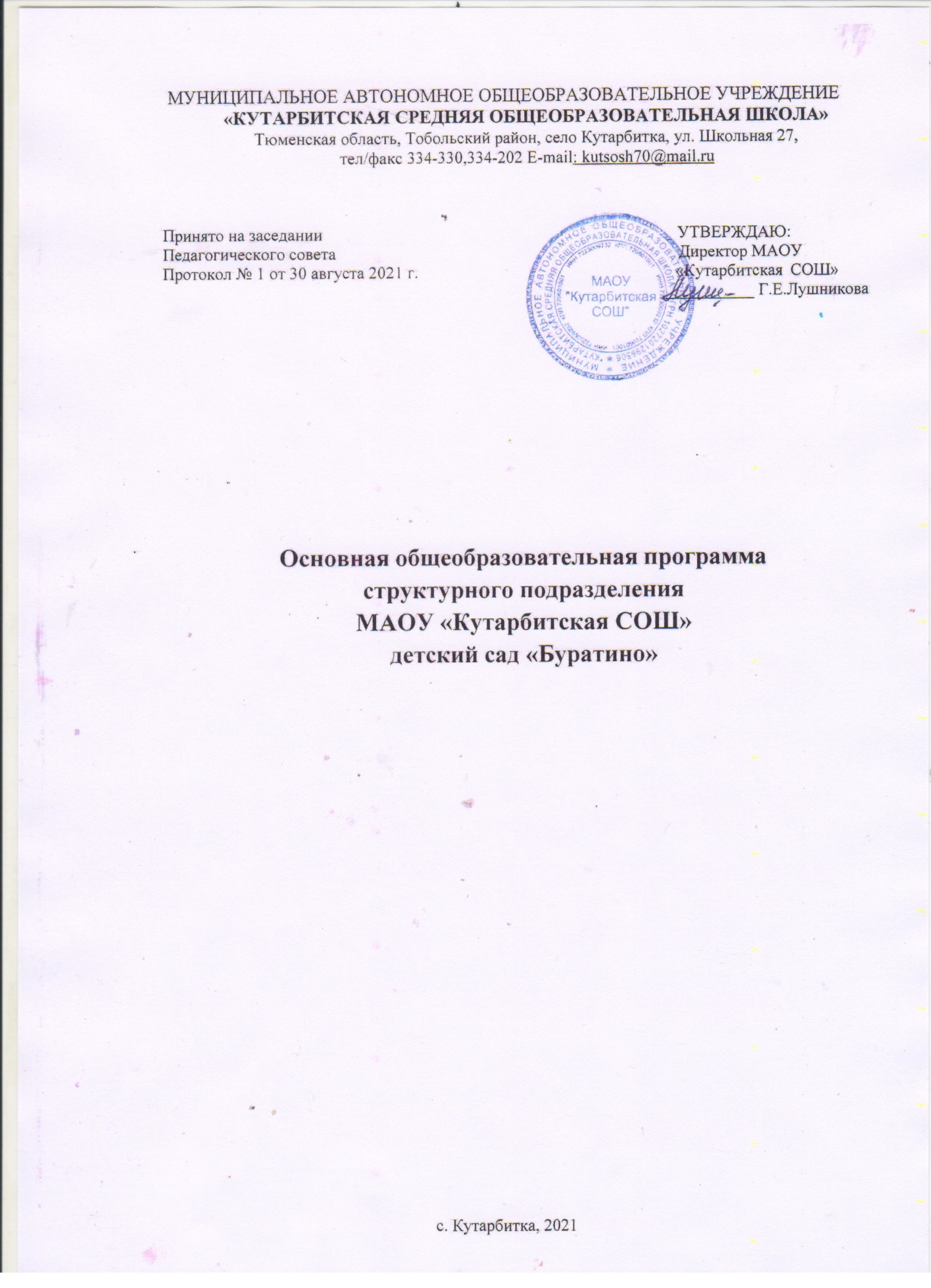 Авторский коллектив                             Руководитель: Лушникова Галина Ефимовна – директор                                                                     Состав группы:Бурундукова Елена Васильевна – заведующийЯрмухаметова Ольга Ивановна – воспитатель1. ЦЕЛЕВОЙ РАЗДЕЛПояснительная запискаОсновная общеобразовательная программа (далее - Программа) дошкольного образования структурного подразделения МАОУ «Кутарбитская СОШ» - детский сад «Буратино» с.Кутарбитка, разработана на основе примерной основной общеобразовательной программы дошкольного образования, воспитания и обучения в детском саду «От рождения до школы», под редакцией Н.Е. Веракса, Т. С. Комаровой, М. А. Васильевой, 2014 г. (далее Программа).Программа разрабатывалась в соответствии с Федеральным законом от 29 декабря 2012 г. № 273-ФЗ «Об образовании в Российской Федерации» и Федеральным государственным образовательным стандартом дошкольного образования.Целью Программы является развитие физических, интеллектуальных, духовно- нравственных, этетических и личностных качеств ребёнка, творческих способностей, а          также развитие предпосылок учебной деятельности.Содержание Программы включает совокупность образовательных областей, которые обеспечивают социальную ситуацию развития личности ребенка.Программа направлена на создание благоприятных условий для полноценного проживания ребенком дошкольного детства, формирование основ базовой культуры личности открывающих возможности для позитивной социализации ребёнка, его всестороннего личностного развития, развития инициативы и творческих способностей на основе сотрудничества со взрослыми и сверстниками в соответствующих дошкольному возрасту видам деятельности, подготовка к жизни в современном обществе, к обучению в школе, обеспечение безопасности жизнедеятельности дошкольникаПрограмма включает обязательную часть и часть, формируемую участниками образовательных отношений. Обе части являются взаимодополняющими и необходимыми с точки зрения реализации требований Федерального государственного образовательного стандарта дошкольного образования (далее – ФГОС ДО).Срок реализации образовательной программы: 1 годОбразовательная программа структурного подразделения МАОУ «Кутарбитская СОШ» -детский сад «Буратино» с. Кутарбитка охватывает возрастной период от 1,6 до 7 лет (до прекращения образовательных отношений)Общее количество детей: 46 (в возрасте от 1,6 до 7 лет)Количество групп: 3В ДОУ работают 2 группы общеразвивающей направленности и группа консультативно-методического пункта:группа «Непоседы» - дети в возрасте от 1.6 до 4 лет с наполняемостью 13 детей; группа «Дружная семейка» – дети в возрасте от 4 до 7 лет с наполняемостью 16 детей; группа КМП - дети в возрасте от 1,6 - 7 лет с наполняемостью 18 детей.Содержание образовательного процесса выстроено с учетом примерной основной образовательной программы дошкольного образования«ОТ РОЖДЕНИЯ ДО ШКОЛЫ» под редакцией Н. Е. Вераксы, Т. С. Комаровой, М. А. Васильевой, 2014 г.Основными приоритетными направлениями в деятельности образовательной организации являются:Направленность на развитие личности ребенка;Направленность на нравственное воспитание, поддержку традиционных ценностей;Направленность на сохранение и укрепление здоровья детей;Направленность на учет индивидуальных особенностей ребенка;Нацеленность на дальнейшее образование.Цели и задачи реализации программыЦель: Обеспечение выполнения требований ФГОС дошкольного образования в части организации образовательного процесса; создание условий для позитивной социализации и всестороннем развитии ребенка раннего и дошкольного возраста в адекватных его возрасту детских видах деятельности; развитие личности, сохранение и укрепление здоровья детей, а также воспитание у дошкольников таких качеств, как:патриотизм;активная жизненная позиция;творческий подход в решении различных жизненных ситуаций;уважение к традиционным ценностям.Задачи:Забота о здоровье, эмоциональном благополучии и своевременном всестороннем развитии каждого ребенка;Создание в группах атмосферы гуманного и доброжелательного отношения ко всем воспитанникам, что позволяет растить их общительными, добрыми, любознательными, инициативными, стремящимися к самостоятельности и творчеству;Максимальное использование разнообразных видов детской деятельности, их интеграция в целях повышения эффективности воспитательно-образовательного процесса;Творческая организация (креативность) воспитательно-образовательного процесса;Вариативность использования образовательного материала, позволяющая развивать творчество в соответствии с интересами и наклонностями каждого ребенка;Уважительное отношение к результатам детского творчества;Единство подходов к воспитанию детей в условиях дошкольного образовательного учреждения и семьи;Соблюдение в работе детского сада и начальной школы преемственности, исключающей умственные и физические перегрузки в содержании образования детей дошкольного возраста, обеспечивающей отсутствие давления предметного обучения.определение направлений для систематического межведомственного взаимодействия, а также взаимодействия педагогических и общественных объединений (в том числе сетевого).обеспечение вариативности и разнообразия содержания образовательных программ и организационных форм уровня дошкольного образования, возможности формирования образовательных программ различной направленности с учётом образовательных потребностей и способностей воспитанников;обеспечение равных возможностей полноценного развития каждого ребёнка в период дошкольного детства независимо от места проживания, пола, нации, языка, социального статуса, психофизиологических особенностей (в том числе ограниченных возможностей здоровья);Основные задачи образовательных областей:Социально - коммуникативное развитиеПрисвоение норм и ценностей, принятых в обществе, включая моральные и нравственные ценности.Развитие общения и взаимодействия ребёнка со взрослыми и сверстниками.Становление самостоятельности, целенаправленности и саморегуляции собственных действий.Развитие	социального	и	эмоционального	интеллекта,	эмоциональной отзывчивости, сопереживания.Формирование готовности к совместной деятельности.Формирование уважительного отношения и чувства принадлежности к своей семье и сообществу детей и взрослых в организации.Формирование позитивных установок к различным видам труда и творчества.Формирование основ безопасности в быту, социуме, природе.Познавательное развитиеРазвитие интересов детей, любознательности и познавательной мотивации.Формирование познавательных действий, становление сознания.Развитие воображения и творческой активности.Формирование первичных представлений о себе, других людях, объектах окружающего мира, их свойствах и отношениях (форме, цвете, размере, материале, звучании, ритме, тепе, количестве, числе, части и целом, пространстве и времени, движении и покое, причинах и следствиях и др.),Формирование первичных представлений о малой родине и Отечестве, представлений о социокультурных ценностях нашего народа, об отечественных традициях и праздниках, о планете Земля как общем доме людей, об особенностях природы, многообразии стран и народов мира.Речевое развитиеВладение речью как средством общения.Обогащение активного словаря.Развитие связной, грамматически правильной диалогической и монологической речи.Развитие речевого творчества.Развитие звуковой и интонационной культуры речи, фонематического слуха.Знакомство с книжной культурой, детской литературой, понимание на слух текстов различных жанров детской литературы.Формирование звуковой аналитике - синтетической активности как предпосылки обучения грамоте.Художественно - эстетическое развитиеРазвитие предпосылок ценностно - смыслового восприятия и понимания произведений искусства (словесного, музыкального, изобразительного), мира природы.Становление эстетического отношения к окружающему миру.Формирование элементарных представлений о видах искусства.Восприятие музыки, художественной литературы, фольклора.Стимулирование сопереживания персонажам художественных произведений.	Реализация самостоятельной творческой деятельности детей (изобразительной, конструктивно-модельной, музыкальной и др.)Физическое развитиеРазвитие физических качеств.Правильное формирование опорно-двигательной системы организма, развитие равновесия, координации движений, крупной и мелкой моторики.Правильное выполнение основных движений.Формирование начальных представлений о некоторых видах спорта.Овладение подвижными играми с правилами.Становление целенаправленности и саморегуляции в двигательной сфере.Овладение элементарными нормами и правилами здорового образа жизни.Принципы и подходы к реализации программыСодержание образовательной программы соответствует основным положениям возрастной психологии и дошкольной педагогики, выстроено по принципу развивающего образования, целью которого является развитие ребенка, и обеспечивает единство воспитательных, развивающих и обучающих целей и задач. В соответствии с ФГОС ДОО в структуре основной образовательной программы дошкольного образования ведущими принципами построения содержания являются:принцип развивающего образования, целью которого является развитие ребенка;принцип научной обоснованности и практической применимости (содержание Программы соответствует основным положениям возрастной психологии и дошкольной педагогики и, как показывает опыт, может быть успешно реализована в массовой практике дошкольного образования);принцип интеграции образовательных областей в соответствии с возрастными возможностями и особенностями детей, спецификой и возможностями образовательных областей;комплексно-тематический принцип построения образовательного процесса:предусматривает решение программных образовательных задач в совместной деятельности взрослого и детей и самостоятельной деятельности дошкольников не только в рамках непосредственно образовательной деятельности, но и при проведении режимных моментов в соответствии со спецификой дошкольного образования;предполагает построение образовательного процесса на адекватных возрасту формах работы с детьми. Основной формой работы с дошкольниками и ведущим видом их деятельности является игра;допускает варьирование образовательного процесса в зависимости от региональных особенностей;строится с учетом соблюдения преемственности между всеми возрастными дошкольными группами и между детским садом и начальной школой.полноценное проживание ребёнком всех этапов детства (младенческого, раннего и дошкольного возраста), обогащения (амплификации) детского развития;индивидуализацию дошкольного образования (в том числе одарённых детей и детей с ограниченными возможностями здоровья);содействие и сотрудничество детей и взрослых, признание ребенка полноценным участником (субъектом) образовательных отношений;поддержку инициативы детей в различных видах деятельности;партнерство с семьей;приобщение детей к социокультурным нормам, традициям семьи, общества и государства;формирование	познавательных	интересов	и	познавательных	действий ребенка в различных видах деятельности;возрастную адекватность (соответствия условий, требований, методов возрасту и особенностям развития);учёт этнокультурной ситуации развития детей.обеспечение преемственности дошкольного общего и начального общего образования.Примерная основная образовательная программа формируется с учётом особенностей базового уровня системы общего образования с целью формирования общей культуры личности воспитанников, развития их социальных, нравственных, эстетических, интеллектуальных, физических качеств, инициативности, самостоятельности и ответственности ребёнка, формирования предпосылок учебной деятельности.Учитываются также возраст детей и необходимость реализации образовательных задач в определенных видах деятельности. Для детей дошкольного возраста это:игровая деятельность (включая сюжетно-ролевую игру как ведущую деятельность детей дошкольного возраста, а также игру с правилами и другие виды игры);коммуникативная (общение и взаимодействие со взрослыми и сверстниками);познавательно-исследовательская (исследования объектов окружающего мира и экспериментирования с ними; восприятие художественной литературы и фольклора);самообслуживание и элементарный бытовой труд (в помещении и на улице);конструирование из разного материала, включая конструкторы, модули, бумагу, природный и иной материал;изобразительная (рисования, лепки, аппликации);музыкальная (восприятие и понимание смысла музыкальных произведений, пение, музыкально-ритмические движения, игры на детских музыкальных инструментах);двигательная (овладение основными движениями) активность ребенка.Для успешной реализации Программы должны быть обеспечены следующие психолого-педагогические условия:уважение педагогов к человеческому достоинству воспитанников, формирование и поддержка их положительной самооценки, уверенности в собственных возможностях и способностях;использование в образовательном процессе форм и методов работы с детьми, соответствующих их возрастным и индивидуальным особенностям (недопустимость как искусственного ускорения, так и искусственного замедления развития детей);построение образовательного процесса на основе взаимодействия взрослых с детьми, ориентированного на интересы и возможности каждого ребёнка и учитывающего социальную ситуацию его развития;поддержка педагогами положительного, доброжелательного отношения детей друг к другу и взаимодействия детей друг с другом в разных видах деятельности;поддержка инициативы и самостоятельности детей в специфических для них видах деятельности;возможность выбора детьми материалов, видов активности, участников совместной деятельности и общения;защита детей от всех форм физического и психического насилия1;поддержка Организацией и педагогами родителей дошкольников в воспитании детей, охране и укреплении их здоровья, вовлечение семей воспитанников непосредственно в образовательный процесс.Для получения качественного образования детьми с ОВЗ в рамках реализации Программы создаются необходимые условия для:диагностики и коррекции нарушений развития и социальной их адаптации;оказания ранней коррекционной помощи на основе специальных психолого- педагогических подходов и наиболее подходящих для этих воспитанников языков, методов, способов общения и условий, в максимальной степени способствующих получению дошкольного образования, а также социальному развитию этих детей, в том числе посредством организации инклюзивного образования детей с ОВЗ.Приобщение детей к социокультурным нормам, традициям семьи, общества игосударства.Особое внимание в Программе уделяется возможности реализации принципа приобщения детей к социокультурным нормам, традициям семьи, общества и государства.Ближайшее окружение, та общественная среда, в которой живут дети, является основой для расширения детского кругозора и для приобщения детей к социокультурным нормам, традициям семьи, общества, государства.Вначале педагог сам знакомится с природой, культурой родного края.Осуществляет отбор содержания для работы с детьми, особо выделяя то, что характерно для данной местности данного края, что есть только там, где живут дети.Составляет словарь-минимум тех слов, усвоение которых поможет детям понять новое содержание.Продумывает, как и через что можно показать детям связь родного города и семьи со всей страной, подчеркнуть, что будет содействовать этнокультурной социальной ситуации развития детей:особенности природы;люди, которые прославили свой край трудом, достижениями в искусстве, спорте;люди, которые приобрели известность не только в крае, но и в стране и за её пределами.Демонстрируется то, что наличествует в их родном крае, но характерно для всей страны:охрана природы;труд людей;соблюдение традиций, связанных с празднованием знаменательных дат;проживание людей разных национальностей.Отбор методов обучения осуществляется с учётом характера мышления детей, способности к обобщению, анализу.В соответствии с содержанием примерной основной программы и содержанием той части, которая разрабатывается участниками образовательного процесса с учётом местных условий, педагог планирует весь познавательный материал равномерно по времени, чтобы дети получали информацию постепенно, в определённой системе. Наиболее целесообразно использовать тематическое планирование. Темы могут быть различными по объёму познавательного материала, по сложности, а, следовательно, по длительности изучения.Реализация принципа приобщения детей к социокультурным нормам, традициям семьи, общества, государства осуществляется в совместной деятельности взрослых и детей в игре, продуктивных видах детской деятельности, в процессе экскурсий, праздников. При проведении этой работы необходимы комплексный подход, взаимосвязь и своеобразное взаимопроникновение материала разных тем и всё то, что связано друг с другом. Основной задачей является стимуляция познавательной активности детей, развитие их любознательности, развитие образного и логического мышления ребёнка.Важно, чтобы при проведении этой работы затрагивались, развивались и воспитывались чувства детей, чтобы они радовались и печалились.Особое внимание следует обратить на формы работы с детьми, которые должны быть различными в зависимости от поставленной педагогом цели и предлагаемого содержания.Периодически в течение года могут проводиться итоговые занятия, на которых воспитатель уточняет, как дети усвоили то или иное содержание и как используют его в процессе художественных видов деятельности и в их отношении к явлениям общественной жизни.Показателем того, что работа оказывает положительное влияние на детей, является:интерес детей к явлениям общественной жизни, который они стремятся выразить в свободное время, обращаясь по собственному желанию к разнообразным видам изобразительной деятельности (рисунках, лепке, аппликации);проявление детьми инициативы, действенного отношения к окружающей жизни;желание слушать, читать книги с общественной тематикой;наблюдения за детьми (как они помогают друг другу; как относятся к книгам на основе специально созданных ситуаций и др.).Формирование познавательных интересов и познавательных действий ребёнка через включение в различные виды деятельности.В результате психологических исследований было установлено, что интерес к познанию у детей появляется тогда, когда им в доступной форме дают систематизированные знания, отражающие существенные связи в зависимости от тех областей действительности, с которыми сталкивается ребёнок в своей повседневной жизни.Система должна соответствовать возможностям, а не наличествующему уровню мышления.Наиболее эффективное влияние оказывают системы знаний, построенные по иерархическому принципу. На основе исходного понятия выводятся следующие понятия, между ними устанавливается соподчинение, своего рода субординация, которая является результатом анализируемых и обобщаемых фактов, которые ребёнок узнал ранее.Одной из важнейших форм познания является положение, сформулированное А.В. Запорожцем, согласно которому у ребёнка в процессе предметно-чувственной деятельности могут возникать представления, которые он в образной форме отражает, например, в своих рисунках, творческих рассказах и т.п. Данный принцип систематизации знаний наиболее успешно используется при ознакомлении детей с такими областями действительности, как неживая природа, конструктивная и изобразительная деятельность.Для формирования полноценных представлений и развития познавательных процессов – восприятия, памяти, мышления - очень важное значение имеет непосредственное наблюдение детьми изучаемых объектов.Наглядные методы обучения разрабатываются на основе моделей, воспроизводящих скрытые свойства и связи объектов. Разработаны методы ознакомления детей с внешним обликом предметов с использованием натуральных предметов и явлений.В таких видах работы с детьми важно придерживаться принципа систематичности, так как природные изменения явлений часто связаны с длительным периодом (например, смена времён года).Практические методы руководства детьми особо важны в процессе усвоения детьми новых знаний. Существенный момент практических методов – способ постановки задачи. В одном случае детям дают готовый образец («что нужно сделать»), разъясняют и показывают способы его получения («как нужно сделать»). Возможна и другая постановка задачи, когда детям не дают готовых образцов, а сообщают лишь условия, которым должен удовлетворять сделанный ребёнком объект (постройка, рисунок и т.д.). Каким должен быть этот будущий рисунок, ребёнок определяет вначале с помощью воспитателя, а затем сам, исходя из заданных условий.Детям могут также предоставляться модели изучаемых объектов, которые в наглядной форме не только показывают существенные связи изучаемых объектов, но и позволяют осуществлять с ними практические действия и овладевать основными способами их преобразования и применяются в тесной связи с показом картин, диапозитивов, чтением художественной литературы.Создание благоприятной социальной ситуации развития каждого ребёнка в соответствии с его возрастными и индивидуальными особенностями, исклонностями.Развивающие ситуации способствуют развитию ребёнка, где ему предоставляются материалы для анализа, исследования, понимания причин, использования правил, проектирования, переработки информации, осмысления полученных сведений и их практического применения в жизни. У каждого ребёнка проявляются возможности обсуждать, действовать, отображать и дополнять. Ситуация может наполняться разным содержанием и продолжаться на протяжении дня, недели и даже месяца.Исходная ситуация может быть похожа на знакомство с каким-то объектом, а может создаваться на основе каких-то событий, праздника, рассматривания иллюстраций и чтения книги. В каждой ситуации интегрируются разные задачи в зависимости от возрастных и индивидуальных особенностей и виды деятельности с включением самостоятельной деятельности детей.Социальные ситуации могут возникать спонтанно, а взрослые (педагог и родитель) подхватывают её и насыщают развивающим содержанием в зависимости от возрастных и индивидуальных особенностей. Взрослые могут взять инициативу в свои руки и заранее спланировать развивающую ситуацию: продумать вопросы, подготовить заранее предметно-развивающую среду, которая обеспечивает наиболее успешную реализацию учебно-воспитательных целей дошкольного образования согласно возрасту и индивидуальным условиям.Структура ситуации может иметь форму дидактической игры, которая включает следующие компоненты:Введение в игровую ситуацию. Детям предлагается ситуация, мотивирующая их к дидактической игре.Актуализация и возникновение трудностей в игровой ситуации. Актуализируется опыт, воспитатель организует предметную деятельность детей.«Открытие» ребёнком (детьми) новых способов действий. Воспитатель использует проблемные методы (подводящий диалог, побуждающий диалог), организует построение нового знания, которое фиксируется детьми в речи и знаках.Включение нового материала. предлагаются игры, в которых новый материал используется совместно с освоенным ранее. (Для развития мотивации детей к учебной деятельности в начальной школе можно поиграть «в школу».)Осмысление содержания игровой ситуации. Воспитатели совместно с детьми фиксируют новый материал и задают вопросы такого типа: «Чем Вы сегодня занимались? Что узнали нового?»Продолжительность каждой части зависит от того, на какой ступеньки обучения находятся дети (младшая, средняя, старшая, подготовительная группы).Воспитатель изучает интересы и склонности детей, даёт советы, поощряет общение друг с другом, создаёт условия для саморазвития. И в то же время воспитатель включается в социальную ситуацию, стремясь обогатить её содержанием.Содействие и сотрудничество детей и взрослых в процессе развития детей и их взаимодействия с людьми, культурой и окружающим миром.В дошкольном возрасте чрезвычайно важно непрерывное накопление ребёнком культурного общения в процессе активного взаимодействия с окружающим миром, другими детьми и взрослыми при решении задач и проблем (познавательных, физических, художественно-эстетических и др.) в соответствии с возрастными и индивидуальными особенностями.Воспитательное взаимодействие старшего поколения семьи с детьми дошкольного возраста становится эффективным в воспитании ребёнка при следующих педагогических условиях:формирования ценностных ориентиров в процессе расширения педагогической компетентности членов многопоколенной семьи;определение и согласование с родителями и старшим поколением семьи функций, направленных на воспитание ребёнка;обогащение эмоционального опыта детей в общении с представителями старшего поколения семьи.При создании вышеперечисленных педагогических условий эффективное взаимодействие всех участников педагогического процесса требует многообразия и вариативности содержания, и форм работы, используемых в ДОУ и семье.Модель взаимодействия старшего поколения семьи включает три компонента:когнитивный компонент представляет собой систему понятий, правил, норм, оценок, ценностных ориентиров, образующих представления о гармоничных меж поколенных отношениях в семье и этически скоординированном воздействии на ребёнка;эмоционально-мотивационный компонент представляет собой систему мотивов и чувств, определяющих позитивное отношение старшего поколения к ребёнку, его потребностям и интересам;деятельности компонент представляет собой совокупность способов, методов и приёмов организации жизни и воспитания ребёнка.Важно изменить родительскую воспитательную позицию таким образом, чтобы родители понимали ценность воспитания в детях качеств, способствующих гармонизации отношений со старшим поколением семьи; пробуждать интерес детей к знаниям и жизненному опыту бабушек и дедушек, формируя доброе и уважительное отношение к старшему поколению; вовлечь бабушек и дедушек в воспитательный процесс не только в семье, но и в детском саду путём участия их в различных мероприятиях, специально посвящённых формированию уважения к старшему поколению, проводимых на базе дошкольной образовательной организации (далее – ДОО).Значимые для реализации программы характеристики образовательного процессанационально-культурных:содержание дошкольного образования в ДОО включает в себя вопросы истории и культуры родного края, села, природного, социального и рукотворного мира, который с детства окружает маленького ребёнка. Поликультурное воспитание дошкольников строится на основе изучения национальных традиций семей воспитанников ДОО. Дошкольники знакомятся с самобытностью и уникальностью русской национальной культуры и культуры других национальностей.климатических:климатические благоприятных погодные условия нашего региона позволяют планировать достаточное пребывание детей на свежем воздухе в любое время года.В теплое время – жизнедеятельность детей, организуется на открытом воздухе с проведением непосредственной образовательной деятельности, закаливающих мероприятий, самостоятельной деятельности детей.В зимнее время прогулка организуется 2 раза в день в утренние, и вечерние отрезки времени. Длительность пребывания детей на свежем воздухе составляет не менее3х часов в день, в зависимости от погодных условий. Планируется и проводится индивидуальная работа, физкультурные занятия, досуги, спортивные праздники, соревнования на воздухе, организуется самостоятельная деятельность детей.демографических:контингент воспитанников в целом социально благополучный.Преобладают дети из русскоязычных и полных семей, дети из семей рабочих и служащих. Большая часть семей имеет одного или двух детей, имеются многодетные и неполные семьи.на учет индивидуальных особенностей ребенка:на обеспечение эмоционального благополучия каждого ребенка, что достигается за счет учета индивидуальных особенностей детей как в вопросах организации жизнедеятельности (приближение режима дня к индивидуальным особенностям ребенка и пр.), так и в формах и способах взаимодействия с ребенком (проявление уважения к его индивидуальности, чуткости к его эмоциональным состояниям, поддержка его чувства собственного достоинства и т. д.).Примерная основная образовательная программа формируется с учётом особенностей базового уровня системы общего образования с целью формирования общей культуры личности воспитанников, развития их социальных, нравственных, эстетических, интеллектуальных, физических качеств, инициативности, самостоятельности и ответственности ребёнка, формирования предпосылок учебной деятельности.Учитываются также возраст детей и необходимость реализации образовательных задач в определенных видах деятельности. Для детей дошкольного возраста это:игровая деятельность (включая сюжетно-ролевую игру как ведущую деятельность детей дошкольного возраста, а также игру с правилами и другие виды игры);коммуникативная (общение и взаимодействие со взрослыми и сверстниками);познавательно-исследовательская (исследования объектов окружающего мира и экспериментирования с ними; восприятие художественной литературы и фольклора);самообслуживание и элементарный бытовой труд (в помещении и на улице);конструирование из разного материала, включая конструкторы, модули, бумагу, природный и иной материал;изобразительная (рисования, лепки, аппликации);музыкальная (восприятие и понимание смысла музыкальных произведений, пение, музыкально-ритмические движения, игры на детских музыкальных инструментах);двигательная (овладение основными движениями) активность ребенка.Для успешной реализации Программы должны быть обеспечены следующие психолого-педагогические условия:уважение педагогов к человеческому достоинству воспитанников, формирование и поддержка их положительной самооценки, уверенности в собственных возможностях и способностях;использование в образовательном процессе форм и методов работы с детьми, соответствующих их возрастным и индивидуальным особенностям (недопустимость как искусственного ускорения, так и искусственного замедления развития детей);построение образовательного процесса на основе взаимодействия взрослых с детьми, ориентированного на интересы и возможности каждого ребёнка и учитывающего социальную ситуацию его развития;поддержка педагогами положительного, доброжелательного отношения детей друг к другу и взаимодействия детей друг с другом в разных видах деятельности;поддержка инициативы и самостоятельности детей в специфических для них видах деятельности;возможность выбора детьми материалов, видов активности, участников совместной деятельности и общения;защита детей от всех форм физического и психического насилия2;поддержка Организацией и педагогами родителей дошкольников в воспитании детей, охране и укреплении их здоровья, вовлечение семей воспитанников непосредственно в образовательный процесс.Приобщение детей к социокультурным нормам, традициям семьи, общества игосударства.Особое внимание в Программе уделяется возможности реализации принципа приобщения детей к социокультурным нормам, традициям семьи, общества и государства.Ближайшее окружение, та общественная среда, в которой живут дети, является основой для расширения детского кругозора и для приобщения детей к социокультурным нормам, традициям семьи, общества, государства.Вначале педагог сам знакомится с природой, культурой родного края.Осуществляет отбор содержания для работы с детьми, особо выделяя то, что характерно для данной местности данного края, что есть только там, где живут дети.Составляет словарь-минимум тех слов, усвоение которых поможет детям понять новое содержание.Продумывает, как и через что можно показать детям связь родного города и семьи со всей страной, подчеркнуть, что будет содействовать этнокультурной социальной ситуации развития детей:особенности природы;люди, которые прославили свой край трудом, достижениями в искусстве, спорте;люди, которые приобрели известность не только в крае, но и в стране, и за её пределами.Демонстрируется то, что наличествует в их родном крае, но характерно для всей страны:охрана природы;труд людей;соблюдение традиций, связанных с празднованием знаменательных дат;проживание людей разных национальностей.Отбор методов обучения осуществляется с учётом характера мышления детей, способности к обобщению, анализу.В соответствии с содержанием примерной основной программы и содержанием той части, которая разрабатывается участниками образовательного процесса с учётом местных условий, педагог планирует весь познавательный материал равномерно повремени, чтобы дети получали информацию постепенно, в определённой системе. Наиболее целесообразно использовать тематическое планирование. Темы могут быть различными по объёму познавательного материала, по сложности, а, следовательно, по длительности изучения.Реализация принципа приобщения детей к социокультурным нормам, традициям семьи, общества, государства осуществляется в совместной деятельности взрослых и детей в игре, продуктивных видах детской деятельности, в процессе экскурсий, праздников. При проведении этой работы необходимы комплексный подход, взаимосвязь и своеобразное взаимопроникновение материала разных тем и всё то, что связано друг с другом. Основной задачей является стимуляция познавательной активности детей, развитие их любознательности, развитие образного и логического мышления ребёнка.Важно, чтобы при проведении этой работы затрагивались, развивались и воспитывались чувства детей, чтобы они радовались и печалились.Особое внимание следует обратить на формы работы с детьми, которые должны быть различными в зависимости от поставленной педагогом цели и предлагаемого содержания.Периодически в течение года могут проводиться итоговые занятия, на которых воспитатель уточняет, как дети усвоили то или иное содержание и как используют его в процессе художественных видов деятельности и в их отношении к явлениям общественной жизни.Показателем того, что работа оказывает положительное влияние на детей, является:интерес детей к явлениям общественной жизни, который они стремятся выразить в свободное время, обращаясь по собственному желанию к разнообразным видам изобразительной деятельности (рисунках, лепке, аппликации);проявление детьми инициативы, действенного отношения к окружающей жизни;желание слушать, читать книги с общественной тематикой;наблюдения за детьми (как они помогают друг другу; как относятся к книгам на основе специально созданных ситуаций и др.).Формирование познавательных интересов и познавательных действий ребёнка через включение в различные виды деятельности.В результате психологических исследований было установлено, что интерес к познанию у детей появляется тогда, когда им в доступной форме дают систематизированные знания, отражающие существенные связи в зависимости от тех областей действительности, с которыми сталкивается ребёнок в своей повседневной жизни.Система должна соответствовать возможностям, а не наличествующему уровню мышления.Для формирования полноценных представлений и развития познавательных процессов – восприятия, памяти, мышления - очень важное значение имеет непосредственное наблюдение детьми изучаемых объектов.Наглядные методы обучения разрабатываются на основе моделей, воспроизводящих скрытые свойства и связи объектов. Разработаны методы ознакомления детей с внешним обликом предметов с использованием натуральных предметов и явлений.В таких видах работы с детьми важно придерживаться принципа систематичности, так как природные изменения явлений часто связаны с длительным периодом (например, смена времён года).Практические методы руководства детьми особо важны в процессе усвоения детьми новых знаний. Существенный момент практических методов – способ постановки задачи. В одном случае детям дают готовый образец («что нужно сделать»), разъясняют и показывают способы его получения («как нужно сделать»). Возможна и другая постановка задачи, когда детям не дают готовых образцов, а сообщают лишь условия, которым должен удовлетворять сделанный ребёнком объект (постройка, рисунок и т.д.). Каким должен быть этот будущий рисунок, ребёнок определяет вначале с помощью воспитателя, а затем сам, исходя из заданных условий.Детям могут также предоставляться модели изучаемых объектов, которые в наглядной форме не только показывают существенные связи изучаемых объектов, но и позволяют осуществлять с ними практические действия и овладевать основными способами их преобразования и применяются в тесной связи с показом картин, диапозитивов, чтением художественной литературы.Создание благоприятной социальной ситуации развития каждого ребёнка в соответствии с его возрастными и индивидуальными особенностями, исклонностями.Развивающие ситуации способствуют развитию ребёнка, где ему предоставляются материалы для анализа, исследования, понимания причин, использования правил, проектирования, переработки информации, осмысления полученных сведений и их практического применения в жизни. У каждого ребёнка проявляются возможности обсуждать, действовать, отображать и дополнять. Ситуация может наполняться разным содержанием и продолжаться на протяжении дня, недели и даже месяца.Исходная ситуация может быть похожа на знакомство с каким-то объектом, а может создаваться на основе каких-то событий, праздника, рассматривания иллюстраций и чтения книги. В каждой ситуации интегрируются разные задачи в зависимости от возрастных и индивидуальных особенностей и виды деятельности с включением самостоятельной деятельности детей.Социальные ситуации могут возникать спонтанно, а взрослые (педагог и родитель) подхватывают её и насыщают развивающим содержанием в зависимости от возрастных и индивидуальных особенностей. Взрослые могут взять инициативу в свои руки и заранее спланировать развивающую ситуацию: продумать вопросы, подготовить заранее предметно-развивающую среду, которая обеспечивает наиболее успешную реализацию учебно-воспитательных целей дошкольного образования согласно возрасту и индивидуальным условиям.Структура ситуации может иметь форму дидактической игры, которая включает следующие компоненты:Введение в игровую ситуацию. Детям предлагается ситуация, мотивирующая их к дидактической игре.Актуализация и возникновение трудностей в игровой ситуации. Актуализируется опыт, воспитатель организует предметную деятельность детей.«Открытие» ребёнком (детьми) новых способов действий. Воспитатель использует проблемные методы (подводящий диалог, побуждающий диалог), организует построение нового знания, которое фиксируется детьми в речи и знаках.Включение нового материала. Воспитатель предлагает игры, в которых новый материал используется совместно с освоенным ранее. (Для развития мотивации детей к учебной деятельности в начальной школе можно поиграть «в школу».)Осмысление содержания игровой ситуации. Воспитатели совместно с детьми фиксируют новый материал и задают вопросы такого типа: «Чем Вы сегодня занимались? Что узнали нового?»Продолжительность каждой части зависит от того, на какой ступеньки обучения находятся дети (младшая, средняя, старшая, подготовительная группы).Воспитатель изучает интересы и склонности детей, даёт советы, поощряет общение друг с другом, создаёт условия для саморазвития. И в то же время воспитатель включается в социальную ситуацию, стремясь обогатить её содержанием.Содействие и сотрудничество детей и взрослых в процессе развития детей и их взаимодействия с людьми, культурой и окружающим миром.В дошкольном возрасте чрезвычайно важно непрерывное накопление ребёнком культурного общения в процессе активного взаимодействия с окружающим миром, другими детьми и взрослыми при решении задач и проблем (познавательных, физических, художественно-эстетических и др.) в соответствии с возрастными и индивидуальными особенностями.Воспитательное взаимодействие старшего поколения семьи с детьми дошкольного возраста становится эффективным в воспитании ребёнка при следующих педагогических условиях:формирования ценностных ориентиров в процессе расширения педагогической компетентности членов многопоколенной семьи;определение и согласование с родителями и старшим поколением семьи функций, направленных на воспитание ребёнка;обогащение эмоционального опыта детей в общении с представителями старшего поколения семьи.При создании вышеперечисленных педагогических условий эффективное взаимодействие всех участников педагогического процесса требует многообразия и вариативности содержания, и форм работы, используемых в ДОУ и семье.Модель взаимодействия старшего поколения семьи включает три компонента:когнитивный компонент представляет собой систему понятий, правил, норм, оценок, ценностных ориентиров, образующих представления о гармоничных меж поколенных отношениях в семье и этически скоординированном воздействии на ребёнка;эмоционально-мотивационный компонент представляет собой систему мотивов и чувств, определяющих позитивное отношение старшего поколения к ребёнку, его потребностям и интересам;деятельности компонент представляет собой совокупность способов, методов и приёмов организации жизни и воспитания ребёнка.Важно изменить родительскую воспитательную позицию таким образом, чтобы родители понимали ценность воспитания в детях качеств, способствующих гармонизации отношений со старшим поколением семьи; пробуждать интерес детей кзнаниям и жизненному опыту бабушек и дедушек, формируя доброе и уважительное отношение к старшему поколению; вовлечь бабушек и дедушек в воспитательный процесс не только в семье, но и в детском саду путём участия их в различных мероприятиях, специально посвящённых формированию уважения к старшему поколению, проводимых на базе дошкольной образовательной организации (далее – ДОО).Планируемые результаты как ориентиры освоения воспитанниками основной образовательной программы дошкольного образования    Целевые ориентиры, сформулированные в ФГОС дошкольного образованияЦелевые ориентиры дошкольного образования представляют собой социально- нормативные возрастные характеристики возможных достижений ребенка на этапе завершения уровня дошкольного образования.Специфика дошкольного детства (гибкость, пластичность развития ребенка, высокий разброс вариантов его развития, его непосредственность и непроизвольность), а также системные особенности дошкольного образования (необязательность уровня дошкольного образования в Российской Федерации, отсутствие возможности вменения ребенку какой- либо ответственности за результат) делают неправомерными требования от ребенка дошкольного возраста конкретных образовательных достижений и обусловливают необходимость определения результатов освоения образовательной программы в виде целевых ориентиров.Целевые ориентиры не подлежат непосредственной оценке, в том числе в виде педагогической диагностики (мониторинга), и не являются основанием для их формального сравнения с реальными достижениями детей. Они не являются основой объективной оценки соответствия, установленным требованиям образовательной деятельности и подготовки детей. Освоение Программы не сопровождается проведением промежуточных аттестаций и итоговой аттестации воспитанников.Настоящие требования являются ориентирами для:решения задач формирования Программы; анализа профессиональной деятельности; взаимодействия с семьями воспитанников;изучения характеристик образования детей в возрасте от 2 месяцев до 8 лет;информирования родителей (законных представителей) и общественности относительно целей дошкольного образования, общих для всего образовательного пространства Российской Федерации.Целевые ориентиры не могут служить непосредственным основанием при решении управленческих задач, включая:аттестацию педагогических кадров;оценку качества образования;оценку как итогового, так и промежуточного уровня развития детей, в том числе в рамках мониторинга (в том числе в форме тестирования, с использованием методов, основанных на наблюдении, или иных методов измерения результативности детей);оценку выполнения муниципального (государственного) задания посредством их включения в показатели качества выполнения задания;распределение стимулирующего фонда оплаты труда работников ДОО.Целевые ориентиры программы выступают основаниями преемственности дошкольного и начального общего образования. При соблюдении требований к условиям реализации Программы настоящие целевые ориентиры предполагают формирование у детей дошкольного возраста предпосылок к учебной деятельности на этапе завершения ими дошкольного образования.К целевым ориентирам дошкольного образования относятся следующие социально- нормативные возрастные характеристики возможных достижений ребенка:Целевые ориентиры образования в раннем возрасте.Целевые ориентиры на этапе завершения дошкольного образования.Целевые ориентиры образования в раннем возрасте:ребенок интересуется окружающими предметами и активно действует с ними; эмоционально вовлечен в действия с игрушками и другими предметами, стремится проявлять настойчивость в достижении результата своих действий;использует специфические, культурно фиксированные предметные действия, знает назначение бытовых предметов (ложки, расчески, карандаша и пр.) и умеет пользоваться ими. Владеет простейшими навыками самообслуживания; стремится проявлять самостоятельность в бытовом и игровом поведении;владеет активной речью, включенной в общение; может обращаться с вопросами и просьбами, понимает речь взрослых; знает названия окружающих предметов и игрушек;стремится к общению со взрослыми и активно подражает им в движениях и действиях; появляются игры, в которых ребенок воспроизводит действия взрослого;проявляет интерес к сверстникам; наблюдает за их действиями и подражает им;проявляет интерес к стихам, песням и сказкам, рассматриванию картинки, стремится двигаться под музыку; эмоционально откликается на различные произведения культуры и искусства;у ребенка развита крупная моторика, он стремится осваивать различные виды движения (бег, лазанье, перешагивание и пр.).Целевые ориентиры на этапе завершения дошкольного образования:ребенок овладевает основными культурными способами деятельности, проявляет инициативу и самостоятельность в разных видах деятельности - игре, общении, познавательно-исследовательской деятельности, конструировании и др.; способен выбирать себе род занятий, участников по совместной деятельности;ребенок обладает установкой положительного отношения к миру, к разным видам труда, другим людям и самому себе, обладает чувством собственного достоинства; активно взаимодействует со сверстниками и взрослыми, участвует в совместных играх. Способен договариваться, учитывать интересы и чувства других, сопереживать неудачам и радоваться успехам других, адекватно проявляет свои чувства, в том числе чувство веры в себя, старается разрешать конфликты;ребенок обладает развитым воображением, которое реализуется в разных видах деятельности, и прежде всего в игре; ребенок владеет разными формами и видами игры, различает условную и реальную ситуации, умеет подчиняться разным правилам и социальным нормам;ребенок достаточно хорошо владеет устной речью, может выражать свои мысли и желания, может использовать речь для выражения своих мыслей, чувств и желаний, построения речевого высказывания в ситуации общения, может выделять звуки в словах, у ребенка складываются предпосылки грамотности;у ребенка развита крупная и мелкая моторика; он подвижен, вынослив, владеет основными движениями, может контролировать свои движения и управлять ими;ребенок способен к волевым усилиям, может следовать социальным нормам поведения и правилам в разных видах деятельности, во взаимоотношениях со взрослыми и сверстниками, может соблюдать правила безопасного поведения и личной гигиены;ребенок проявляет любознательность, задает вопросы взрослым и сверстникам, интересуется причинно-следственными связями, пытается самостоятельно придумывать объяснения явлениям природы и поступкам людей; склонен наблюдать, экспериментировать. Обладает начальными знаниями о себе, о природном и социальном мире, в котором он живет; знаком с произведениями детской литературы, обладает элементарными	представлениями	из	области	живой	природы,	естествознания, математики, истории и т.п.;ребенок способен к принятию собственных решений, опираясь на свои знания и умения в различных видах деятельности.ПРОМЕЖУТОЧНЫЕ (ПО КАЖДОЙ ВОЗРАСТНОЙ ГРУППЕ) И ИТОГОВЫЕ РЕЗУЛЬТАТЫ     ОСВОЕНИЯ ПРОГРАММЫОдним из важнейших факторов, определяющих мотивированную деятельность взрослых (родителей и педагогов), направленную на развитие ребенка, являются нормы целевого характера, определяющие ожидания в сфере развития ребенка. При этом, ребенок должен рассматриваться не как «объект» наблюдения, а как развивающаяся личность, на развитие которой может благотворно повлиять взрослый в соответствии с сознательно поставленными целями. Таким образом, предпосылки гуманистического подхода должны быть заложены изначально - через обобщенный образ личности ребенка, задаваемый адекватной системой норм развития. Сбор информации, оценку развития ребенка, и проектирование образовательного процесса на основании полученных выводов должны проводить педагоги при участии родителей посредством наблюдения за ребенком в естественных ситуациях. Таким образом, сама деятельность детей в заданных образовательных условиях должна давать педагогу и родителям возможность непосредственно, через обычное наблюдение получать представление об их развитии в отношении к психолого-педагогической нормативной картине. При этом, наблюдаемые и фиксируемые тем, или иным образом функциональные приобретения ребенка не должны рассматриваться как самоцель, а лишь как средство развития его самоопределяющейся в человеческой культуре и социуме личности.Основанием выделения сторон (сфер) инициативы послужили мотивационно- содержательные характеристики деятельности, т.е. собственно предметно-содержательная направленность активности ребенка3.К этим сторонам (сферам) инициативы были отнесены следующие:творческая инициатива (включенность в сюжетную игру как основную творческую деятельность ребенка, где развиваются воображение, образное мышление) (Таблица 1);инициатива как целеполагание и волевое усилие (включенность в разные виды продуктивной деятельности – рисование, лепку, конструирование, требующие усилий по преодолению "сопротивления" материала, где развиваются произвольность, планирующая функция речи) (Таблица 2);коммуникативная инициатива (включенность ребенка во взаимодействие со сверстниками, где развиваются эмпатия, коммуникативная функция речи) (Таблица 3);познавательная инициатива – любознательность (включенность в экспериментирование, простую познавательно-исследовательскую деятельность, где развиваются способности устанавливать пространственно-временные, причинно- следственные и родо-видовые отношения) (Таблица 4).Творческая инициативаИнициатива как целеполагание и волевое усилиеКоммуникативная инициативаПознавательная инициатива1 уровень проявленной инициативы типичен для 3-4 лет, 2 уровень – для 4-5 лет, 3 уровень – для 6-7 лет. Соответственно, третий уровень проявленных инициатив является итоговым уровнем по освоению программы.Осуществление образовательной деятельности в соответствии с направлениями развития ребенкаСодержание Программы обеспечивает развитие личности, мотивации и способностей детей в различных видах деятельности и охватывает следующие образовательные области:социально-коммуникативное развитие;познавательное развитие;речевое развитие;художественно-эстетическое развитие;физическое развитие.Социально-коммуникативное развитиеСодержание образовательной работы с детьми направлено на присвоение норм и ценностей, принятых в обществе, включая моральные и нравственные ценности:воспитывать любовь и уважение к малой Родине, к родной природе, к отечественным традициям и праздникам и представление о социокультурных ценностях нашего народа;воспитывать уважение и интерес к различным культурам, обращать внимание на отличие и сходство их ценностей;уважать права и достоинства других людей, родителей, пожилых, инвалидов;формировать представление о добре и зле, способствовать гуманистической направленности поведения;знакомить детей с поступками людей, защищающих и отстаивающих ценности жизни, семьи, отношений товарищества, любви и верности, созидания и труда;вызывать чувство сострадания к тем, кто попал в сложную жизненную ситуацию, нуждается в помощи, испытывает боль, тревогу, страх, огорчение, обиду, терпит нужду и лишения;расширять представления о своем родном крае, столице своей Родины, ее символикой;формировать позицию гражданина своей страны;- создавать условия для принятия конструктивного разрешения конфликтных ситуаций;формировать оценку нравственных понятий с целью педагогического воздействия художественного слова на детей, получения первичных ценностных представлений о понятиях;совершенствовать свои эмоционально-положительные проявления в сюжетно- ролевых играх;закреплять умение действовать по правилам игры, соблюдая ролевые взаимодействия и взаимоотношения;поощрять участие в сюжетно-ролевых играх, отражая замысел игры, эмоциональные и ситуативно-деловые отношения между сказочными персонажами и героями; отражать социальные взаимоотношение между людьми в соответствии с их профессиональной деятельностью.Развитие общения и взаимодействия ребенка с взрослыми и сверстниками:обеспечивать взаимодействие с детьми, способствующее их эмоциональному благополучию;создавать общую атмосферу доброжелательности, принятия каждого, доверия, эмоционального комфорта, тепла и понимания;стремиться к установлению доверительных отношений с детьми, учитывать возможности ребенка, не допуская ощущения своей несостоятельности: приходить на помощь при затруднениях, не навязывать сложных и непонятных действий, при взаимодействии находиться на уровне глаз ребенка, стараться минимально ограничивать его свободу, поощрение и поддержку использовать чаще, чем порицание и запрещение;закладывать групповые традиции, позволяющие учитывать настроения и пожелания детей при планировании жизни группы в течение дня;создавать условия для общения со старшими и младшими детьми и людьми пожилого возраста;- содействовать становлению социально-ценностных взаимоотношений, доброжелательных и равноправных отношений между сверстниками;обеспечивать одинаковое отношение ко всем участникам совместной игры, общения;удовлетворять потребности каждого ребенка во внешних проявлениях, симпатии к нему лично;предотвращать	негативное	поведение,	обеспечивающее	каждому	ребенку физическую безопасность со стороны сверстников;знакомить с нормативными способами разрешения конфликтов;формировать представления о положительных и отрицательных действиях детей и взрослых и отношения к ним.Становление	самостоятельности,	целенаправленности	и	саморегуляции собственных действий:совершенствовать самостоятельность в организации досуговой деятельности;формировать умение выбора правильного решения, обосновывая свои действия (свой выбор) путем установления причинно-следственной зависимости между событиями и природными явлениями.Формирование основ безопасности в быту, социуме, природе.прививать знания основ безопасности;формировать чувство осторожности, развивать умения соблюдать осторожность при работе с острыми предметами; оберегать глаза от травм во время игр и занятий;объяснять важность хорошего освещения для сохранения зрения;приучать к соблюдению осторожности при встрече с незнакомыми животными;-предупреждать об опасности приема лекарственных препаратов, и свойствах ядовитых растений, игр с огнем, аэрозольными баллончиками;обогащать представления детей об опасных для человека и окружающего мира природы ситуациях и знакомить со способами поведения в них;добиваться выполнения правил дорожного движения.Познавательное развитиеРазвитие любознательности и познавательной мотивации:развивать умение детей наблюдать и анализировать различные явления и события, сопоставлять их, обобщать.Формирование познавательных действий, становление сознания:обогащать сознание новым познавательным содержанием (понятиями и представлениями) посредством основных источников информации, искусств, наук, традиций и обычаев;способствовать развитию и совершенствованию разных способов познания в соответствии с возрастными возможностями, индивидуальным темпом развития ребенка;целенаправленно развивать познавательные процессы посредством специальных дидактических игр и упражнений.Развитие воображения и творческой активности:создавать условия способствующие, выявлению и поддержанию избирательных интересов, появления самостоятельной познавательной активности детей;формировать познавательные отношения к источникам информации и начать приобщать к ним;учитывать интересы и пожелания ребенка при планировании и проведении познавательно-развлекательных и культурных мероприятий в семье и дошкольной организации.Формирование первичных представлений о себе, других людях, объектах окружающего мира, о свойствах и отношениях объектов окружающего мира (форме, цвете, размере, материале, звучании, ритме, темпе, количестве, числе, части и целом, пространстве и времени, движении и покое, причинах и следствиях и др.),формировать позитивное отношение к миру на основе эмоционально- чувственного опыта;совершенствовать общие и частные представления о предметах ближнего и дальнего окружения и их свойствах: форме, цвете, размере, материале, звучании, ритме, темпе, количестве, числе, части и целом, пространстве и времени, движении и покое;актуализировать представления о сенсорных эталонах, развивать способность предвидеть (прогнозировать) изменения свойств предметов под воздействием различных факторов и причинно-следственных связей,способствовать осознанию количественных отношений между последовательными числами в пределах первого десятка, определению состава любого числа первого десятка из двух меньших чисел; совершенствованию счетных и формированию вычислительных навыков, познакомить с арифметическими действиями сложения и вычитания;развивать потребность в использовании различных способов обследования в познании окружающего;содействовать процессу осознания детьми своего «Я», отделять себя от окружающих предметов, действий с ними и других людей;содействовать формированию способности самопознанию на основе широкого использования художественной деятельности;развивать представления детей о себе в будущем, используя фантазирование;развивать	способность	определять	основание	для	классификации, классифицировать предметы по заданному основаниюПланета Земля в общем доме людей, об особенностях её природы, многообразии стран и народов мира:формировать   представление	о взаимоотношениях природы и человека, доступное детям постижение системы «Человек - природная среда»;способствовать развитию ответственного бережного отношения к природе;-развивать	чувство	ответственности	за	свои	поступки	по	отношению	к представителям живой природы.Речевое развитиеВладение речью как средством общения:-побуждать детей употреблять в речи слова и словосочетания в соответствии с условиями и задачами общения, речевой и социальной ситуацией, связывать их по смыслу;вводить в речь детей новые слова и понятия, используя информацию из прочитанных произведений художественной литературы.Обогащение активного словаря:расширять, уточнять и активизировать словарь в процессе чтения произведений художественной литературы, показывая детям красоту, образность, богатство русского языка;обогащать словарь детей на основе ознакомления с предметами и явлениями окружающей действительности;побуждать использовать в своей речи обобщающие и родовые понятия;.расширять	и	активизировать	словарь	через	синонимы	и	антонимы (существительные, глаголы, прилагательные);активизировать словарь прилагательных и глаголов через синонимы и антонимы;поощрять стремление детей подбирать слова-синонимы для более точного выражения смысла и эмоциональной окраски высказывания;объяснять и использовать переносное значение слов и побуждать использовать в своей речи для более точного и образного выражения мысли;знакомить	с	многозначными	словами	и	словами-омонимами	и	с фразеологическими оборотамиРазвитие связной, грамматически правильной диалогической и монологическойречи:побуждать детей употреблять в речи имена существительные во множественномчисле,	образовывать	форму	родительного	падежа	множественного	числа существительных;побуждать детей согласовывать прилагательные с существительными (в роде и числе), использовать глаголы в повелительном наклонении и неопределенной форме;-упражнять в употреблении притяжательного местоимения «мой» и в правильном употреблении предлогов, выражающих пространственные отношения (на, в, за, из, с, под, к, над, между, перед и др.);упражнять в словообразовании при помощи суффиксов (- ищ, -иц,-ец-) и приставок;поощрять стремление детей составлять из слов словосочетания и предложения;обучать	составлению	и	распространению	простых	предложений	за	счет однородных членов: подлежащих, определений, сказуемых;способствовать появлению в речи детей предложений сложных конструкций;начать знакомить с видами простых предложений по цели высказывания (повествовательные, вопросительные, побудительные).Развитие связной диалогической и монологической речи:вырабатывать у детей активную диалогическую позицию в общении со сверстниками;приобщать детей к элементарным правилам ведения диалога (умение слушать и понимать собеседника; задавать вопросы и строить ответ;способствовать освоению ребенком речевого этикета (приветствие, обращение, просьба, извинение, утешение, благодарность, прощание и пр.);побуждать детей к описанию различными средствами отдельных объектов и построению связных монологических высказываний повествовательного и описательного типов;упражнять детей в восстановлении последовательности в знакомых сказках, вычленять (определять) и словесно обозначать главную тему и структуру повествования: зачин, средняя часть, концовка.Развитие звуковой и интонационной культуры речи, фонематического слуха:развивать речевое дыхание и речевое внимания;формировать правильное звукопроизношение;побуждать проводить анализ артикуляции звуков по пяти позициям (губы-зубы- язык-голосовые связки-воздушная струя);познакомить с понятием «гласные – согласные звуки», «твердые-мягкие согласные звуки».развивать речевой слух (фонематического и фонетического восприятия);познакомить со слоговой структурой слова;-учить определять количество слогов в словах;развивать просодическую сторону речи (силу, высоту, темп, тембр и громкость речи, силу голоса);упражнять в качественном произношении слов и помогать преодолевать ошибки при формировании правильного словопроизношения в правильном постановке ударения при произнесении слов.Формирование звуковой аналитико-синтетической активности как предпосылки обучения грамоте:упражнять в подборе слов с заданным звуком в разных позициях (начало, середина, конец слова);упражнять в умении анализировать слоговую структуру слова (определять количество и последовательность слогов в словах);упражнять в умении проводить слого-звуковой анализ слов. Упражнять в умении определять последовательность звуков в словах;познакомить с ударением;упражнять в умении производить анализ и синтез предложений по словам.Художественно-эстетическое развитиеРазвитие предпосылок ценностно-смыслового восприятия и понимания произведений искусства (словесного, музыкального, изобразительного) и мира природы:содействовать накоплению детьми опыта восприятия высокохудожественных произведений искусства;воспитывать у детей уважение к искусству как ценному общественно признанному делу;- добиваться взаимосвязи эмоционального, интеллектуального компонента восприятия детьми произведений искусства, опираясь как на их чувственное восприятие, так и на мышление.Становление эстетического отношения к окружающему миру:вызывать интерес к произведениям искусства, предметному миру и природе;развивать способность наслаждаться многообразием форм, красок, запахов и звуков природы, отдельных ее состояний и стихий (ветра, дождя, снегопада, водопада);вырабатывать потребность в постоянном общении с произведениями искусства;- развивать представление о разнообразии цветов и оттенков, звуков, красоты, пластики движений,  выразительности слова;развивать воображение, образное мышление, эстетический вкус при восприятии произведений искусства и природы.Формирование элементарных представлений о видах искусства:формировать элементарные представления о видах искусства: архитектуре, изобразительном искусстве (графика живопись скульптура), декоративно-прикладном искусстве, литературе (лирика, рассказ), фольклоре (сказки, потешки и др.), музыкальном искусстве (песня, танец, марш) театральном, фото - и киноискусстве, дизайне;знакомить детей с национальными фольклорными произведениями, произведениями писателей-носителей национального языка или писателей – жителей конкретного региона;развивать способность наслаждаться многообразием форм, красок, звуков, красотой движений,  образностью и  богатством русского языка.Стимулирование сопереживания персонажам художественных произведений:содействовать	накоплению	опыта	восприятия	произведений	искусства	и эмоциональной отзывчивости на них;развитие основ художественного вкуса;помогать детям с помощью произведений искусства почувствовать восхищение силой человеческого духа, героизмом, отношением к родителям, природе и др.;побуждать высказывать свои предпочтения и давать эстетическую оценку произведениям искусства.Реализация самостоятельной творческой деятельности детей (изобразительной, конструктивно-модельной, музыкальной и др.):обращать внимание на средства выразительности, с помощью которых деятели искусства передают состояние природы, характер и настроение своих героев;поддерживать стремление детей к творчеству;содействовать формированию у детей практических навыков в художественно- эстетических видах деятельности;обогащать и расширять художественный опыт детей, поддерживать и направлять эмоционально-эстетическую трактовку образов;развивать способность к импровизациям в различных видах искусства;учить добиваться выразительной передачи образа через форму, строение, пропорции, детали, звуки, движения, жесты, мимику и др.Физическое развитиеПриобретение опыта в следующих видах поведения детей: двигательном, в том числе связанном с выполнением упражнений, направленных на развитие таких физических качеств, как координация и гибкость; способствующих правильному формированию опорно-двигательной системы организма, развитию равновесия, координации движения, крупной и мелкой моторики обеих рук, а также с правильным, не наносящем ущерба организму:удовлетворять потребность детей в движении;повышать устойчивость организма к воздействию различных неблагоприятных факторов;расширять у детей представления и знания о различных видах физических упражнений спортивного характера;целенаправленно	развивать	физические	качества	(скоростные,	скоростно- силовые, силу, гибкость, ловкость и выносливость);развивать координацию движений, чувства равновесия, ориентировку в пространстве, скоростную реакцию, силу и гибкость;обеспечивать тренировку мелкой мускулатуры тонких движения рук через специально подобранные комплексы физических упражнений и игр с учетом возрастных и индивидуальных особенностей ребенка;развивать у детей возможность самостоятельного выполнения детьми всех гигиенических процедур и навыков самообслуживания;формировать у детей потребность в регулярных занятиях физической культуры.Выполнение основных движений (ходьба, бег, мягкие прыжки, повороты в обе стороны),- развивать основные движения во время игровой активности детей.Ходьба (скрестным шагом, выпадами, в приседе, спиной вперед; с закрытыми глазами (4 – 6 м); по узкой рейке гимнастической скамейки прямо и боком; в разных построениях; совершая различные движения руками).Бег (из разных стартовых положений (сидя, сидя по-турецки; сидя спиной по направлению движения и т.п.), спиной вперед, сохраняя направление и равновесие; по уменьшенной, приподнятой, наклонной поверхности; пробежки под вращающейся скакалкой по одному и парами.Прыжки (подпрыгивания на месте разными способами – с поворотами кругом, смещая ноги вправо-влево; в сочетании с различными положениями и движениями рук; прыжки сериями по 30 – 40 прыжков (2 – 3 раза), на двух и на одной ноге, с продвижением вперед (многоскоки); через линии, веревку, невысокие предметы; вверх из глубоко приседа; боком с опорой руками на предмет; через длинную вращающуюся скакалку; через большой обруч, как через скакалку; прыжковые упражнения, сидя на больших гимнастических мячах (гимниках): повороты вокруг себя, поочередный подъем ног, постановка стоп на мяч и т.д.).Бросание,   ловля, метание (бросание мяча вверх, о землю и ловля его одной и двумя руками, то же с хлопками, поворотами и другими заданиями; то же из одной руки в другую, с отскоком от пола; перебрасывание мяча друг другу из разных исходных положений (снизу из-за головы, сидя по-турецки, стоя на коленях и т.п.); через сетку; перекидывание набивных мячей весом 1 кг; отбивание мяча об пол, о землю с продвижением вперед (не менее 6 раз); метание мяча (мешочка с песком) в горизонтальную и вертикальную цели с расстояния 4 – 5 м, в движущуюся цель, вдаль метание вдаль ведущей рукой  на 5 – 8 м.Ползание, лазанье (ползание на животе, спине по гимнастической скамейке, подтягиваясь руками и отталкиваясь ногами; по бревну; лазание по гимнастической стенке, лестнице, меняя темп, используя одноименный и разноименный способы лазания; передвижение с пролета на пролет гимнастической стенки по диагонали; лазание по  лестнице ).Упражнения для мышц головы и шеи (плавно выполнять движения головой, рисуя в воздухе цифры от 1 до 10; при приседании и ходьбе удерживать на голове разнообразные предметы (расстояние 6 – 10 м).Упражнения для мышц рук и плечевого пояса (поднимать, разводить, сгибать, вращать, выпрямлять руки из разных исходных положений одновременно и попеременно; выполнять разнонаправленные движения; разводить и сводить пальцы рук; смыкать поочередно пальцы рук с большим пальцем руки; вращать обруч перед собой и сбоку одной рукой на кисти и предплечье руки).Упражнения для мышц туловища (наклоняться вперед, в стороны, назад из различных исходных положений; сидя, руки в упоре сзади, поднять обе ноги, оттянуть носки и удерживать ноги в этом положении; лежа на спине, поднимать одновременно обе ноги, пытаясь дотянуться до лежащего за головой предмета; лежа на животе, стараться захватить руками щиколотки ног и удержаться в таком положении; лежа на животе прогибаться, приподнимая плечи над полом и разводя руки в стороны).Упражнения для мышц брюшного пресса и ног (выставлять ногу вперед на носок скрестно; на носок-на пятку с притопами; переступать на месте, не отрывая носки ног от пола; выполнять мах прямой ногой вперед, стараясь достать носком выпрямленной ноги ладони вытянутых рук; мах в сторону; приседать вниз - в стороны из положения ноги врозь, перенося массу тела с одной ноги на другую, не поднимаясь; захватывать ступнями ног палку посередине и поворачивать ее на полу; пытаться рисовать, удерживая карандаш пальцами ног).Самостоятельные построения и перестроения: в шахматном  порядке; расчет на«первый-второй»; перестроение из одной шеренги в две; из построения парами в колонну по одному («цепочкой»).Формирование начальных представлений о некоторых видах спорта, овладение подвижными играми с правилами; становление целенаправленности и саморегуляции в двигательной сфере;развивать у детей умение самостоятельно организовывать подвижные игры и выполнять упражнения.Овладение элементарными нормами и правилами здорового образа жизни (в питании, двигательном режиме, закаливании, при формировании полезных привычек и др.).содействовать формированию у детей привычки к здоровому образу жизни;рассказывать детям о достижениях взрослых и детей в вопросах , связанных с формированием их здоровья, занятиями спорта.2.СОДЕРЖАТЕЛЬНЫЙ РАЗДЕЛОсуществление образовательной деятельности в соответствии с направлениями развития ребёнкаОбразовательный процесс представляет собой целенаправленное взаимодействие педагогов с детьми, направленное на воспитание, обучение и развитие воспитанников посредством организованных процессов в ситуациях непосредственного педагогического общения, а также в ситуации предвосхищения.Процесс образования дошкольников осуществляется через совместную деятельность педагога с воспитанниками и самостоятельную деятельность детей.Педагог прогнозирует и проектирует условия, средства и методы, которые являются наиболее эффективными в конкретной ситуации взаимодействия, учитывает время, место, предметно-пространственную среду, эмоциональную атмосферу, обеспечивает активное участие в совместной деятельности, согласовывает действия, оказывает помощь и поддержку, координирует действия.Взаимодействие может протекать в форме прямого общения, в процессе непосредственного контакта между взрослым и ребенком или в косвенной, опосредованной форме, осуществляемой через предлагаемые особым образом мотивированные действия, через объекты природной среды, предметы пространственного окружения, через других людей (детский коллектив, партнеров по деятельности, сказочных персонажей и т.п).При реализации основной образовательной программы дошкольного образования «От рождения до школы» под редакцией Н.Е. Вераксы, в процессе образования воспитанников педагогическим коллективом решаются следующие задачи:Ранний возраст Социально-коммуникативное развитие:дальнейшего развития общения ребенка с взрослыми;дальнейшего развития общения ребенка с другими детьми;дальнейшего развития игрыдальнейшего развития навыков самообслуживания. Познавательное развитие:ознакомления детей с явлениями и предметами окружающего мира, овладения предметными действиями;развития познавательно-исследовательской активности и познавательных способностей.В сфере ознакомления с окружающим миром Взрослый знакомит детей с назначением и свойствами окружающих предметов и явлений в группе, на прогулке, в ходе игр и занятий; помогает освоить действия с игрушками-орудиями (совочком, лопаткой и пр.).В сфере развития познавательно-исследовательской активности и познавательных способностей Взрослый поощряет любознательность и исследовательскую деятельность детей, создавая для этого насыщенную предметно-развивающую среду, наполняя ее соответствующими предметами. Для этого можно использовать предметы быта – кастрюли, кружки, корзинки, пластмассовые банки, бутылки, а также грецкие орехи, каштаны, песок и воду. Взрослый с вниманием относится к проявлению интереса детей к окружающему природному миру, к детским вопросам, не спешит давать готовые ответы, разделяя удивление и детский интерес. Речевое развитие:развития речи у детей в повседневной жизни;развития разных сторон речи в специально организованных играх и занятиях.В сфере развития речи в повседневной жизни Взрослые внимательно относятся к выражению детьми своих желаний, чувств, интересов, вопросов, терпеливо выслушивают детей, стремятся понять, что ребенок хочет сказать, поддерживая тем самым активную речь детей. Взрослый не указывает на речевые ошибки ребенка, но повторяет за ним слова правильно. Взрослый использует различные ситуации для диалога с детьми, а также создает условия для развития общения детей между собой. Он задает открытые вопросы, побуждающие детей к активной речи; комментирует события и ситуации их повседневной жизни; говорит с ребенком о его опыте, событиях из жизни, его интересах; инициирует обмен мнениями и информацией между детьми.В сфере развития разных сторон речи Взрослые читают детям книги, вместе рассматривают картинки, объясняют, что на них изображено, поощряют разучивание стихов; организуют речевые игры, стимулируют словотворчество; проводят специальные игры и занятия, направленные на обогащение словарного запаса, развитие грамматического и интонационного строя речи, на развитие планирующей и регулирующей функций речи. Художественно-эстетическое развитие:развития у детей эстетического отношения к окружающему миру;приобщения к изобразительным видам деятельности;приобщения к музыкальной культуре;приобщения к театрализованной деятельности.В сфере развития у детей эстетического отношения к окружающему миру Взрослые привлекают внимание детей к красивым вещам, красоте природы, произведениям искусства, вовлекают их в процесс сопереживания по поводу воспринятого, поддерживают выражение эстетических переживаний ребенка.В сфере приобщения к изобразительным видам деятельности Взрослые предоставляют детям широкие возможности для экспериментирования с материалами – красками, карандашами, мелками, пластилином, глиной, бумагой и др.; знакомят с разнообразными простыми приемами изобразительной деятельности; поощряют воображение и творчество детей.В сфере приобщения к музыкальной культуре Взрослые создают в Организации и в групповых помещениях музыкальную среду, органично включая музыку в повседневную жизнь. Предоставляют детям возможность прослушивать фрагменты музыкальных произведений, звучание различных, в том числе детских музыкальных инструментов, экспериментировать с инструментами и звучащими предметами. Поют вместе с детьми песни, побуждают ритмично двигаться под музыку; поощряют проявления эмоционального отклика ребенка на музыку.В сфере приобщения детей к театрализованной деятельности Взрослые знакомят детей с театрализованными действиями в ходе разнообразных игр, инсценируют знакомые детям сказки, стихи, организуют просмотры театрализованных представлений. Побуждают детей принимать посильное участие в инсценировках, беседуют с ними по поводу увиденного.Физическое развитие:укрепления здоровья детей, становления ценностей здорового образа жизни;развития различных видов двигательной активности;формирования навыков безопасного поведения.В сфере укрепления здоровья детей, становления ценностей здорового образа жизни Взрослые организуют правильный режим дня, приучают детей к соблюдению правил личной гигиены, в доступной форме объясняют, что полезно и что вредно для здоровья.В сфере развития различных видов двигательной активности Взрослые организую пространственную среду с соответствующим оборудованием – как внутри помещений Организации, так и на внешней ее территории (горки, качели и т. п.) для удовлетворения естественной потребности детей в движении, для развития ловкости, силы, координации и т. п. Проводят подвижные игры, способствуя получению детьми радости от двигательной активности, развитию ловкости, координации движений, правильной осанки. Вовлекают детей в игры с предметами, стимулирующие развитие мелкой моторики.В сфере формирования навыков безопасного поведения Взрослые создают в Организации безопасную среду, а также предостерегают детей от поступков, угрожающих их жизни и здоровью. Требования безопасности не должны реализовываться за счет подавления детской активности и препятствования деятельному исследованию мира.Дошкольный возраст Социально-коммуникативное развитиеВ области социально-коммуникативного развития ребенка в условиях информационной социализации основными задачами образовательной деятельности являются создание условий для:развития положительного отношения ребенка к себе и другим людям;–развития коммуникативной и социальной компетентности, в том числе информационно - социальной компетентности;развития игровой деятельности;развития компетентности в виртуальном поиске.В сфере развития положительного отношения ребенка к себе и другим людям Взрослые создают условия для формирования у ребенка положительного самоощущения – уверенности в своих возможностях, в том, что он хороший, его любят. Способствуют развитию у ребенка чувства собственного достоинства, осознанию своих прав и свобод (иметь собственное мнение, выбирать друзей, игрушки, виды деятельности, иметь личные вещи, по собственному усмотрению использовать личное время). Взрослые способствуют развитию положительного отношения ребенка к окружающим его людям: воспитывают уважение и терпимость к другим детям и взрослым, вне зависимости от их социального происхождения, расовой и национальной принадлежности, языка, вероисповедания, пола, возраста, личностного и поведенческого своеобразия; воспитывают уважение к чувству собственного достоинства других людей, их мнениям, желаниям, взглядам.В сфере развития коммуникативной и социальной компетентности. У детей с самого раннего возраста возникает потребность в общении и социальных контактах. Первый социальный опыт дети приобретают в семье, в повседневной жизни, принимая участие в различных семейных событиях. Уклад жизни и ценности семьи оказывают влияние на социально-коммуникативное развитие детей. Взрослые создают в Организации различные возможности для приобщения детей к ценностям сотрудничества с другими людьми,прежде всего реализуя принципы личностно - развивающего общения и содействия, предоставляя детям возможность принимать участие в различных событиях, планировать совместную работу. Это способствует развитию у детей чувства личной ответственности, ответственности за другого человека, чувства «общего дела», понимания необходимости согласовывать с партнерами по деятельности мнения и действия. Взрослые помогают детям распознавать эмоциональные переживания и состояния окружающих, выражать собственные переживания. Способствуют формированию у детей представлений о добре и зле, обсуждая с ними различные ситуации из жизни, из рассказов, сказок, обращая внимание на проявления щедрости, жадности, честности, лживости, злости, доброты и др., таким образом создавая условия освоения ребенком этических правил и норм поведения. Взрослые предоставляют детям возможность выражать свои переживания, чувства, взгляды, убеждения и выбирать способы их выражения, исходя из имеющегося у них опыта. Эти возможности свободного самовыражения играют ключевую роль в развитии речи и коммуникативных способностей, расширяют словарный запас и умение логично и связно выражать свои мысли, развивают готовность принятия на себя ответственности в соответствии с уровнем развития. Интерес и внимание взрослых к многообразным проявлениям ребенка, его интересам и склонностям повышает его доверие к себе, веру в свои силы. Возможность внести свой вклад в общее дело и повлиять на ход событий, например, при участии в планировании, возможность выбора содержания и способов своей деятельности помогает детям со временем приобрести способность и готовность к самостоятельности и участию в жизни общества, что характеризует взрослого человека современного общества, осознающего ответственность за себя и сообщество. Взрослые способствуют развитию у детей социальных навыков: при возникновении конфликтных ситуаций не вмешиваются, позволяя детям решить конфликт самостоятельно и помогая им только в случае необходимости. В различных социальных ситуациях дети учатся договариваться, соблюдать очередность, устанавливать новые контакты. Взрослые способствуют освоению детьми элементарных правил этикета и безопасного поведения дома, на улице. Создают условия для развития бережного, ответственного отношения ребенка к окружающей природе, рукотворному миру, а также способствуют усвоению детьми правил безопасного поведения, прежде всего на своем собственном примере и примере других, сопровождая собственные действия и/или действия детей комментариями.В сфере развития игровой деятельности Взрослые создают условия для свободной игры детей, организуют и поощряют участие детей в сюжетно-ролевых, дидактических, развивающих компьютерных играх и других игровых формах; поддерживают творческую импровизацию в игре. Используют дидактические игры и игровые приемы в разных видах деятельности и при выполнении режимных моментов. Познавательное развитиеВ области познавательного развития ребенка основными задачами образовательной деятельности являются создание условий для:развития любознательности, познавательной активности, познавательных способностей детей;развития представлений в разных сферах знаний об окружающей действительности, в том числе о виртуальной среде, о возможностях и рисках Интернета.В сфере развития любознательности, познавательной активности, познавательных способностей Взрослые создают насыщенную предметно-пространственную среду, стимулирующую познавательный интерес детей, исследовательскую активность, элементарное экспериментирование с различными веществами, предметами, материалами. Ребенок с самого раннего возраста проявляет исследовательскую активность и интерес к окружающим предметам и их свойствам, а в возрасте 3-5 лет уже обладает необходимыми предпосылками для того, чтобы открывать явления из естественнонаучной области,устанавливая и понимая простые причинные взаимосвязи «если …, то…». Уже в своей повседневной жизни ребенок приобретает многообразный опыт соприкосновения с объектами природы – воздухом, водой, огнем, землей (почвой), светом, различными объектами живой и неживой природы и т. п. Ему нравится наблюдать природные явления, исследовать их, экспериментировать с ними. Он строит гипотезы и собственные теории, объясняющие явления, знакомится с первичными закономерностями, делает попытки разбираться во взаимосвязях, присущих этой сфере. Возможность свободных практических действий с разнообразными материалами, участие в элементарных опытах и экспериментах имеет большое значение для умственного и эмоционально-волевого развития ребенка, способствует построению целостной картины мира, оказывает стойкий долговременный эффект. У ребенка формируется понимание, что окружающий мир полон загадок, тайн, которые еще предстоит разгадать. Таким образом, перед ребенком открывается познавательная перспектива дальнейшего изучения природы, мотивация расширять и углублять свои знания. Помимо поддержки исследовательской активности, взрослый организует познавательные игры, поощряет интерес детей к различным развивающим играм и занятиям, например, лото, шашкам, шахматам, конструированию и пр.В сфере развития представлений в разных сферах знаний об окружающей действительности Взрослые создают возможности для развития у детей общих представлений об окружающем мире, о себе, других людях, в том числе общих представлений в естественнонаучной области, математике, экологии. Взрослые читают книги, проводят беседы, экскурсии, организуют просмотр фильмов, иллюстраций познавательного содержания и предоставляют информацию в других формах. Побуждают детей задавать вопросы, рассуждать, строить гипотезы относительно наблюдаемых явлений, событий. Знакомство с социокультурным окружением предполагает знакомство с названиями улиц, зданий, сооружений, организаций и их назначением, с транспортом, дорожным движением и правилами безопасности, с различными профессиями людей. Усвоение детьми ценностей, норм и правил, принятых в обществе, лучше всего происходит при непосредственном участии детей в его жизни, в практических ситуациях, предоставляющих поводы и темы для дальнейшего обсуждения. Широчайшие возможности для познавательного развития предоставляет свободная игра. Следуя интересам и игровым потребностям детей, взрослые создают для нее условия, поддерживают игровые (ролевые) действия, при необходимости предлагают варианты развертывания сюжетов, в том числе связанных с историей и культурой, а также с правилами поведения и ролями людей в социуме. Участвуя в повседневной жизни, наблюдая за взрослыми, ребенок развивает математические способности и получает первоначальные представления о значении для человека счета, чисел, приобретает знания о формах, размерах, весе окружающих предметов, времени и пространстве, закономерностях и структурах. Испытывая положительные эмоции от обращения с формами, количествами, числами, а также с пространством и временем, ребенок незаметно для себя начинает еще до школы осваивать их математическое содержание. Благодаря освоению математического содержания окружающего мира в дошкольном возрасте у большинства детей развиваются предпосылки успешного учения в школе и дальнейшего изучения математики на протяжении всей жизни. Для этого важно, чтобы освоение математического содержания на ранних ступенях образования сопровождалось позитивными эмоциями – радостью и удовольствием. Предлагая детям математическое содержание, нужно также иметь в виду, что их индивидуальные возможности и предпочтения будут различными и поэтому освоение детьми математического содержания носит сугубо индивидуальный характер. По завершении этапа дошкольного образования между детьми наблюдается большой разброс в знаниях, умениях и навыках, касающихся математического содержания. В соответствии с принципом интеграции образовательныхобластей Программа предполагает взаимосвязь математического содержания с другими разделами Программы. Особенно тесно математическое развитие в раннем и дошкольном возрасте связано с социально-коммуникативным и речевым развитием. Развитие математического мышления происходит и совершенствуется через речевую коммуникацию с другими детьми и взрослыми, включенную в контекст взаимодействия в конкретных ситуациях. Воспитатели систематически используют ситуации повседневной жизни для математического развития, например, классифицируют предметы, явления, выявляют последовательности в процессе действий «сначала это, потом то…» (ход времени, развитие сюжета в сказках и историях, порядок выполнения деятельности и др.), способствуют формированию пространственного восприятия (спереди, сзади, рядом, справа, слева и др.) и т. п., осуществляя при этом речевое сопровождение. Элементы математики содержатся и могут отрабатываться на занятиях музыкой и танцами, движением и спортом. На музыкальных занятиях при освоении ритма танца, при выполнении физических упражнений дети могут осваивать счет, развивать пространственную координацию. Для этого воспитателем совместно с детьми осуществляется вербализация математических знаний, например, фразами «две ноги и две руки», «встать парами», «рассчитаться на первый и второй», «в команде играем вчетвером»; «выполняем движения под музыку в такт: раз, два, три, раз, два, три»;«встаем в круг» и др. Математические элементы могут возникать в рисунках детей (фигуры, узоры), при лепке, конструировании и др. видах детской творческой активности. Воспитатели обращают внимание детей на эти элементы, проговаривая их содержание и употребляя соответствующие слова- понятия (круглый, больше, меньше, спираль – о домике улитки, квадратный, треугольный – о рисунке дома с окнами и т. п.). У детей развивается способность ориентироваться в пространстве (право, лево, вперед, назад и т. п.); сравнивать, обобщать (различать, классифицировать) предметы; понимать последовательности, количества и величины; выявлять различные соотношения (например, больше – меньше, толще – тоньше, длиннее – короче, тяжелее – легче и др.); применять основные понятия, структурирующие время (например, до – после, вчера – сегодня – завтра, названия месяцев и дней); правильно называть дни недели, месяцы, времена года, части суток. Дети получают первичные представления о геометрических формах и признаках предметов и объектов (например, круглый, с углами, с таким-то количеством вершин и граней), о геометрических телах (например, куб, цилиндр, шар). У детей формируются представления об использовании слов, обозначающих числа. Они начинают считать различные объекты (например, предметы, звуки и т. п.) до 10, 20 и далее, в зависимости от индивидуальных особенностей развития. Развивается понимание соотношения между количеством предметов и обозначающим это количество числовым символом; понимание того, что число является выражением количества, длины, веса, времени или денежной суммы; понимание назначения цифр как способа кодировки и маркировки числа (например, номер телефона, почтовый индекс, номер маршрута автобуса). Развивается умение применять такие понятия, как «больше, меньше, равно»; устанавливать соотношения (например, «как часто», «как много», «насколько больше») использовать в речи геометрические понятия (например, «треугольник, прямоугольник, квадрат, круг, куб, шар, цилиндр, точка, сторона, угол, площадь, вершина угла, грань»). Развивается способность воспринимать «на глаз» небольшие множества до 6–10 объектов (например, при играх с использованием игральных костей или на пальцах рук). Развивается способность применять математические знания и умения в практических ситуациях в повседневной жизни (например, чтобы положить в чашку с чаем две ложки сахара), в различных видах образовательной деятельности (например, чтобы разделить кубики поровну между участниками игры), в том числе в других образовательных областях. Развитию математических представлений способствует наличие соответствующих   математических   материалов, подходящих   для   счета,   сравнения,сортировки, выкладывания последовательностей и т. п. Программа оставляет Организации право выбора способа формирования у воспитанников математических представлений, в том числе с учетом особенностей, реализуемых основных образовательных программ, используемых вариативных образовательных программ. Речевое развитиеВ	области	речевого	развития	ребенка	основными	задачами	образовательной деятельности является создание условий для:формирования основы речевой и языковой культуры, совершенствования разных сторон речи ребенка;приобщения детей к культуре чтения художественной литературы.В сфере совершенствования разных сторон речи ребенка Речевое развитие ребенка связано с умением вступать в коммуникацию с другими людьми, умением слушать, воспринимать речь говорящего и реагировать на нее собственным откликом, адекватными эмоциями, то есть тесно связано с социально-коммуникативным развитием. Полноценное речевое развитие помогает дошкольнику устанавливать контакты, делиться впечатлениями. Оно способствует взаимопониманию, разрешению конфликтных ситуаций, регулированию речевых действий. Речь как важнейшее средство общения позволяет каждому ребенку участвовать в беседах, играх, проектах, спектаклях, занятиях и др., проявляя при этом свою индивидуальность. Педагоги должны стимулировать общение, сопровождающее различные виды деятельности детей, например, поддерживать обмен мнениями по поводу детских рисунков, рассказов и т. д. Овладение речью (диалогической и монологической) не является изолированным процессом, оно происходит естественным образом в процессе коммуникации: во время обсуждения детьми (между собой или со взрослыми) содержания, которое их интересует, действий, в которые они вовлечены. Таким образом, стимулирование речевого развития является сквозным принципом ежедневной педагогической деятельности во всех образовательных областях. Взрослые создают возможности для формирования и развития звуковой культуры, образной, интонационной и грамматической сторон речи, фонематического слуха, правильного звуко- и словопроизношения, поощряют разучивание стихотворений, скороговорок, чистоговорок, песен; организуют речевые игры, стимулируют словотворчество.В сфере приобщения детей к культуре чтения литературных произведений Взрослые читают детям книги, стихи, вспоминают содержание и обсуждают вместе с детьми прочитанное, способствуя пониманию, в том числе на слух. Детям, которые хотят читать сами, предоставляется такая возможность. У детей активно развивается способность к использованию речи в повседневном общении, а также стимулируется использование речи в области познавательно-исследовательского, художественно-эстетического, социально-коммуникативного и других видов развития. Взрослые могут стимулировать использование речи для познавательно-исследовательского развития детей, например, отвечая на вопросы «Почему?..», «Когда?..», обращая внимание детей на последовательность повседневных событий, различия и сходства, причинно-следственные связи, развивая идеи, высказанные детьми, вербально дополняя их. Например, ребенок говорит: «Посмотрите на это дерево», а педагог отвечает: «Это береза. Посмотри, у нее набухли почки и уже скоро появятся первые листочки». Детям с низким уровнем речевого развития взрослые позволяют отвечать на вопросы не только словесно, но и с помощью жестикуляции или специальных средств. Речевому развитию способствуют наличие в развивающей предметно-пространственной среде открытого доступа детей к различным литературным изданиям, предоставление места для рассматривания и чтения детьми соответствующих их возрасту книг, наличие других дополнительных материалов, например, плакатов и картин, рассказов в картинках, аудиозаписей литературных произведений и песен, а также других материалов. Программа оставляет Организацииправо выбора способа речевого развития детей, в том числе с учетом особенностей реализуемых основных образовательных программ, используемых вариативных образовательных программ и других особенностей реализуемой образовательной деятельности. Художественно-эстетическое развитие.В области художественно-эстетического развития ребенка основными задачами образовательной деятельности являются создание условий для: – развития у детей интереса к эстетической стороне действительности, ознакомления с разными видами и жанрами искусства (словесного, музыкального, изобразительного), в том числе народного творчества;развития способности к восприятию музыки, художественной литературы, фольклора;приобщения к разным видам художественно-эстетической деятельности, развития потребности в творческом самовыражении, инициативности и самостоятельности в воплощении художественного замысла.В сфере развития у детей интереса к эстетической стороне действительности, ознакомления с разными видами и жанрами искусства, в том числе народного творчества Программа относит к образовательной области художественно-эстетического развития приобщение детей к эстетическому познанию и переживанию мира, к искусству и культуре в широком смысле, а также творческую деятельность детей в изобразительном, пластическом, музыкальном, литературном и др. видах художественно-творческой деятельности.Эстетическое отношение к миру опирается, прежде всего, на восприятие действительности разными органами чувств. Взрослые способствуют накоплению у детей сенсорного опыта, обогащению чувственных впечатлений, развитию эмоциональной отзывчивости на красоту природы и рукотворного мира, сопереживания персонажам художественной литературы и фольклора. Взрослые знакомят детей с классическими произведениями литературы, живописи, музыки, театрального искусства, произведениями народного творчества, рассматривают иллюстрации в художественных альбомах, организуют экскурсии на природу, в музеи, демонстрируют фильмы соответствующего содержания, обращаются к другим источникам художественно-эстетической информации. В сфере приобщения к разным видам художественно-эстетической деятельности, развития потребности в творческом самовыражении, инициативности и самостоятельности в воплощении художественного замысла Взрослые создают возможности для творческого самовыражения детей: поддерживают инициативу, стремление к импровизации при самостоятельном воплощении ребенком художественных замыслов; вовлекают детей в разные виды художественно-эстетической деятельности, в сюжетно-ролевые и режиссерские игры, помогают осваивать различные средства, материалы, способы реализации замыслов. В изобразительной деятельности (рисовании, лепке) и художественном конструировании взрослые предлагают детям экспериментировать с цветом, придумывать и создавать композицию; осваивать различные художественные техники, использовать разнообразные материалы и средства. В музыкальной деятельности (танцах, пении, игре на детских музыкальных инструментах) – создавать художественные образы с помощью пластических средств, ритма, темпа, высоты и силы звука. В театрализованной деятельности, сюжетно-ролевой и режиссерской игре – языковыми средствами, средствами мимики, пантомимы, интонации передавать характер, переживания, настроения персонажей.Физическое развитие.В области физического развития ребенка основными задачами образовательной деятельности являются создание условий для:становления у детей ценностей здорового образа жизни;развития представлений о своем теле и своих физических возможностях;–приобретения двигательного опыта и совершенствования двигательной активности;–формирования начальных представлений о некоторых видах спорта, овладения подвижными играми с правилами.В сфере становления у детей ценностей здорового образа жизни Взрослые способствуют развитию у детей ответственного отношения к своему здоровью. Они рассказывают детям о том, что может быть полезно и что вредно для их организма, помогают детям осознать пользу здорового образа жизни, соблюдения его элементарных норм и правил, в том числе правил здорового питания, закаливания и пр. Взрослые способствуют формированию полезных навыков и привычек, нацеленных на поддержание собственного здоровья, в том числе формированию гигиенических навыков. Создают возможности для активного участия детей в оздоровительных мероприятиях.В сфере совершенствования двигательной активности детей, развития представлений о своем теле и своих физических возможностях, формировании начальных представлений о спорте Взрослые уделяют специальное внимание развитию у ребенка представлений о своем теле, произвольности действий и движений ребенка. Для удовлетворения естественной потребности детей в движении взрослые организуют пространственную среду с соответствующим оборудованием как внутри помещения, так и на внешней территории (горки, качели и т. п.), подвижные игры (как свободные, так и по правилам), занятия, которые способствуют получению детьми положительных эмоций от двигательной активности, развитию ловкости, координации движений, силы, гибкости, правильного формирования опорно-двигательной системы детского организма.Взрослые поддерживают интерес детей к подвижным играм, занятиям на спортивных снарядах, упражнениям в беге, прыжках, лазании, метании и др.; побуждают детей выполнять физические упражнения, способствующие развитию равновесия, координации движений, ловкости, гибкости, быстроты, крупной и мелкой моторики обеих рук, а также правильного не наносящего ущерба организму выполнения основных движений. Взрослые проводят физкультурные занятия, организуют спортивные игры в помещении и на воздухе, спортивные праздники; развивают у детей интерес к различным видам спорта, предоставляют детям возможность кататься на коньках, лыжах, ездить на велосипеде, плавать, заниматься другими видами двигательной активности.Формы, способы, методы и средства реализации образовательного процессаФормы, способы, методы и средства реализации образовательного процесса носят вариативный характер, отбираются и используются с учетом специфики образовательных потребностей и интересов детей. Педагоги свободны в выборе и использовании педагогически обоснованных форм, средств, методов обучения и воспитания; имеют право на творческую инициативу, разработку и применение авторских программ и методов обучения, и воспитания в пределах реализуемой образовательной программыСодержательное наполнение, необходимое для решения задач каждой образовательной области осуществляется с учетом возрастных и индивидуальных особенностей дошкольников.ОБРАЗОВАТЕЛЬНАЯ ОБЛАСТЬ«СОЦИАЛЬНО-КОММУНИКАТИВНОЕ РАЗВИТИЕ»ОБРАЗОВАТЕЛЬНАЯ ОБЛАСТЬ«ПОЗНАВАТЕЛЬНОЕ РАЗВИТИЕ»ОБРАЗОВАТЕЛЬНАЯ ОБЛАСТЬ«РЕЧЕВОЕ РАЗВИТИЕ»ОБРАЗОВАТЕЛЬНАЯ ОБЛАСТЬ«ХУДОЖЕСТВЕННО-ЭСТЕТИЧЕСКОЕ РАЗВИТИЕ»ОБРАЗОВАТЕЛЬНАЯ ОБЛАСТЬ«ФИЗИЧЕСКОЕ РАЗВИТИЕ»Особенности образовательной деятельности разных видов определяются реализацией направлений, выбранных педагогами и направленных на развитие воспитанников в соответствующих областях (задачи на основе выбора парциальных образовательных программ):Наполнение образовательных областей осуществляется на основе выбора программ технологий и развивающими материалами.Каждая образовательная область включает содержание, взаимосвязанное с видами детской деятельности, а также предлагаемыми методическими и развивающими материалами (основными и дополнительными).Особенности образовательной деятельности разных видов.Развитие ребенка в образовательном процессе дошкольной организации осуществляется целостно в процессе всей его жизнедеятельности. В то же время, освоение любого вида деятельности требует обучения общим и специальным умениям,необходимым для её осуществления.Особенностью организации образовательной процесса выступает образовательная ситуация - такая форма совместной деятельности педагога и детей, которая планируется и целенаправленно организуется педагогом с целью решения задач развития, воспитания и обучения и протекает в конкретный временной период образовательной деятельности.	Результатом специально организованного взаимодействия педагога и ребенка является:материальный (рассказ, рисунок, поделка, коллаж);нематериальный (новое знание, образ, идея, отношение).Ориентация на конечный продукт определяет технологию создания образовательных ситуаций. Преимущественно образовательные ситуации носят комплексный характер и включают задачи, реализуемые в разных видах деятельности на одном тематическом содержании. Образовательные ситуации используются в процессе НОД, с целью формирования у детей новых умений в разных видах деятельности ипредставлений, обобщение знаний по теме, развитие способности рассуждать и делать выводы. Образовательные ситуации могут включаться в образовательную деятельность в режимных моментах с целью закрепления имеющихся у детей знаний и умений, их применения в новых условиях, проявления ребенком активности, самостоятельности и творчества. Ситуационный подход дополняет принцип продуктивности образовательной деятельности, который связан с получением продукта, который в материальной форме отражает социальный опыт приобретаемый детьми (панно, газета, атрибуты для сюжетно-ролевые игры). Принцип продуктивности ориентирован на развитие субъектности ребенка в образовательной деятельности разнообразного содержания. Этому способствуют современные способы организации образовательного процесса с использованием детских проектов, игр-путешествий, коллекционирования, экспериментирования, ведениядневников. Непосредственно образовательная деятельность (НОД) - основана на организации педагогом видов деятельности, заданных ФГОС ДО.Игровая деятельность - ведущая деятельность ребёнка, в организованной образовательной деятельности выступает в качестве основы для интеграции других видов деятельности дошкольника. В расписании НОД игровая деятельность не выделяется в качестве отдельного вида деятельности, т.к. является основой для организации другихвидов. Игровая деятельность представлена в формах: дидактические игры и сюжетно- дидактические, развивающие, сюжетно-ролевые игры; подвижные игры, игры- путешествия, игровые проблемные ситуации, игры-инсценировки, игры-этюды и пр. Обогащение игрового опыта творческих игр детей тесно связано с содержанием непосредственно образовательной деятельности. Организация сюжетно-ролевых,режиссерских, театрализованных игр и игр-драматизаций осуществляется в режимных моментах (утром и во второй половине дня).Коммуникативная деятельность - направлена на решение задач, связанных с развитием свободного общения детей и освоением всех компонентов устной речи, освоение культуры общения и этикета, воспитание толерантности, подготовки к обучению грамоте (в старшем дошкольном возрасте). В расписании непосредственно образовательной деятельности она занимает отдельное место, но при этом коммуникативная деятельность включается во все виды детской деятельности, в ней находит отражение опыт, приобретаемый детьми в других видах деятельности.Познавательно-исследовательская деятельность - включает широкое познание детьми объектов живой и неживой природы, предметного и социального мира (мира взрослых и детей, деятельности людей, знакомство с семьей и взаимоотношениями людей, городом, страной и др. странами), ОБЖ, освоение средств и способов познания (моделирования, экспериментирования), сенсорное и математическое развитие детей.Восприятие художественной литературы и фольклора - процесс слушания детьми произведений художественной и познавательной литературы, направленный наразвитие читательских интересов детей, развитие способности восприятия литературного текста и общения по поводу прочитанного. Чтение организуется, как непосредственно чтение (рассказывание сказки) педагогом вслух, и как прослушивание аудиозаписи.Конструирование и изобразительная деятельность детей - представлена разными видами художественно-творческой (рисование, лепка, аппликация) деятельности и связана со знакомством с изоискусством, развитием способности художественного восприятия, что обогащает личный опыт, обеспечивает интеграцию между познавательно- исследовательской, коммуникативной и продуктивной видами деятельности.Музыкальная деятельность - организуется в процессе музыкальных занятий, которые проводятся музыкальным руководителем учреждения. Двигательнаядеятельность организуется в процессе занятий физической культурой, в соответствии с правилами действующего СанПиН.Образовательная деятельность, осуществляемая в ходе режимных моментов – выстроена посредством особых форм работы в соответствии с реализуемыми задачами воспитания, обучения и развития ребенка. В режимных процессах, в свободной детской деятельности воспитатель создает дополнительно развивающие проблемно- игровые или практические ситуации, побуждающие дошкольников применить имеющийся опыт, проявить инициативу, активность для самостоятельного решения возникшей задачи.Образовательная деятельность, осуществляемая утром включает:наблюдения в уголке природы, за деятельностью взрослых (сервировка стола);индивидуальные игры, игры подгруппами (дидактические игры, развивающие, сюжетно- ролевые игры, подвижные игры);создание игровых, проблемных ситуаций, ситуаций общения, сотрудничества, гуманных проявлений, заботы о малышах в детском саду, проявлений эмоциональной отзывчивости;трудовые поручения (сервировка столов, уход за комнатными растениями и пр.);беседы и разговоры с детьми по их интересам;-рассматривание дидактических картинок, иллюстраций, просмотр видеоматериалов;индивидуальную работу в соответствии с задачами образовательных областей;двигательную деятельность детей, активность которой зависит от содержания организованной образовательной деятельности в 1-ой половине дня;работу по воспитанию культурно-гигиенических навыков и культуры здоровья.Образовательная деятельность, осуществляемая во время прогулки, включает:подвижные игры, направленные на оптимизацию режима двигательной активности;наблюдения за объектами и явлениями природы, направленные на установление разнообразных связей и зависимостей в природе, воспитание отношения к ней;экспериментирование с объектами неживой природы;сюжетно-ролевые и конструктивные игры (с песком, со снегом, с природным материалом);элементарную трудовую деятельность детей на участке детского сада;свободное общение педагога с детьми.Культурные практики. Во второй половине дня организуются разнообразные культурные практики с целью проявления детьми самостоятельности и творчества в разных видах деятельности. Педагогом создается атмосфера свободы выбора, творческого обмена и самовыражения, сотрудничества. Организация культурных практик носит подгрупповой характер:совместная игра педагога и детей (сюжетно-ролевые, режиссерские, игры-драматизации, строительно-конструктивные игры) направлена на обогащение содержания творческих игр, освоение детьми игровых умений, необходимых для организации самостоятельной игры;ситуации общения и накопления положительного социально-эмоционального опыта носят проблемный характер и заключают в себе жизненную проблему близкую детям, в разрешении которой они принимают непосредственное участие;ситуации реально-практического характера (педагог обогащает представления детей об опыте разрешения проблем, вызывает детей на задушевный разговор, связывает содержание разговора с личным опытом детей (оказание помощи малышам, старшим);ситуации условно-вербального характера (на основе жизненных сюжетов или сюжетов литературных произведений): дети приобретают опыт проявления заботливого, участливого отношения к людям, принимают участие в важных делах («Мы сажаем рассаду для цветов»);имитационно-игровые ситуации (могут планироваться заранее, а могут возникать в ответ на события, которые происходят в группе, способствовать разрешению проблем;детский досуг (целенаправленно организуемый для отдыха и развлечения (досуг«Здоровья и подвижных игр», музыкальные и литературные досуги);коллективная и индивидуальная трудовая деятельность (носит общественно- полезный характер и организуется как хозяйственно-бытовой труд и труд в природе)Способы поддержки и формирования детской инициативыСтруктурным содержанием образовательного процесса и деятельности в каждой конкретной образовательной ситуации является модель формирования и поддержкидетской инициативы. В основе модели лежат следующие направления:Если мы хотим, чтобы наши дети верили в себя, развивались и экспериментировали, мы должны подкреплять инициативу, даже когда она сопровождается ошибками. Развитие - это всегда что-то новое, а новое всегдасопровождается и ошибками в том числе. Особенно у маленьких детей не проходит дня без приключений и новых открытий. Для родителей это замечательная возможность показать: «Я тебе доверяю, ты сможешь это. Я рада за тебя!» К сожалению, часто мыупускаем эти возможности. И даже частенько лишаемся уверенности в себе.	Некоторые повседневные примеры для наглядности:Программа обеспечивает полноценное развитие личности детей во всех основных образовательных областях, а именно: в сферах социально-коммуникативного,познавательного, речевого, художественно-эстетического и физического развития личности детей на фоне их эмоционального благополучия и положительного отношения к миру, к себе и к другим людям.Указанные требования направлены на создание социальной ситуации развития для участников образовательных отношений, включая создание образовательной среды, которая:гарантирует охрану и укрепление физического и психического здоровья детей;обеспечивает эмоциональное благополучие детей;способствует профессиональному развитию педагогических работников;создает условия для развивающего вариативного дошкольного образования;обеспечивает открытость дошкольного образования;создает условия для участия родителей (законных представителей) в образовательной деятельности.Особенности взаимодействия педагогического коллектива с семьями воспитанниковРешение задачи установления и развития сотрудничества с семьями воспитанников имеет важное значение для реализации Программы.Взаимодействие с родителями (законными представителями) предусматривается по вопросам образования ребенка, непосредственного вовлечения их в образовательнуюдеятельность, в том числе посредством создания образовательных проектов совместно с семьей на основе выявления потребностей и поддержки образовательных инициатив семьи.В образовательной организации создаются возможности:для предоставления информации о Программе семье и всем заинтересованным лицам, вовлеченным в образовательную деятельность, а также широкой общественности;для взрослых по поиску, использованию материалов, обеспечивающих реализацию Программы, в том числе в информационной среде;для обсуждения с родителями (законными представителями) детей вопросов, связанных с реализацией Программы.Совместная деятельность образовательной организации и семьи возможна приусловиях:единства подходов к реализации целевых установок развития и воспитания дошкольников;взаимного уважения участвующих в совместной деятельности сторон при понимании специфики решаемых задач каждым ее участником;учета всеми субъектами воспитания возрастных и индивидуальных особенностей воспитанников;использования эффективных форм взаимодействия: совместные проекты, экскурсии, встречи с интересными людьми и т. д.Включение родителей в образовательный процесс осуществляется через различные формы взаимодействия с семьями воспитанников.Система взаимодействия с родителями включает:ознакомление родителей с результатами работы группы на родительских собраниях, анализом участия родительской общественности в жизни группы;ознакомление родителей с содержанием работы группы, направленной на физическое, психическое и социальное развитие ребенка;участие в составлении планов: спортивных и культурно-массовых мероприятий, работы родительского комитетацеленаправленную работу, пропагандирующую общественное дошкольное воспитание в его разных формах;обучение конкретным приемам и методам воспитания и развития ребенка в разных видах детской деятельности на семинарах-практикумах, консультациях и открытых занятияхВзаимоотношения между двумя сторонами регулируются родительскимдоговором, включающим в себя права и обязанности сторон, возникающие в процессе взаимодействия.Для достижения целевых ориентиров дошкольного образования усилия педагогического коллектива и семей воспитанников ориентированы на достижение единых целей. Преемственность между родителями и дошкольным учреждениемосуществляется во взаимодействии, сотрудничестве и доверительном отношении при создании единого пространства развития и воспитания ребенка.В Федеральном законе от 29.12.2012 N 273-ФЗ «Об образовании в Российской Федерации» ст.44 гласит:«Родители (законные представители) несовершеннолетних обучающихся имеют преимущественное право на обучение и воспитание детей перед всеми другими лицами. Они обязаны заложить основы физического, нравственного и интеллектуального развития личности ребенка, способностей и необходимой коррекции нарушений их развития».Семья дает ребенку главное – то, что не может дать никакой другой социальный институт – интимно-личностную связь и изначальное единство с родными. Поэтому воспитательные отношения семьи и ДОУ строятся на признании приоритета семейного воспитания. При тесном взаимодействии с родителями достигается основная цель – вовлечение семьи в образовательный процесс.Взаимодействие с родителями строится на следующих принципах:открытость детского сада для семьи;сотрудничество педагогов и родителей в воспитании детей;-уважение и доброжелательность друг к другу;-дифференцированный подход к каждой семье;создание активной развивающей среды, обеспечивающей единые подходы к развитию личности в семье и детском коллективе.Формы работы с родителями:совместные обсуждения педагогами и родителями интересов, умений, потребности каждого ребенка, а также их достижений (групповые родительские собрания, индивидуальные консультации);различные способы информирования родителей об учебном процессе (родительские собрания, семинары, анкетирование, беседы, информация на родительских стендах и сайте учреждения);совместные наблюдения за деятельностью ребенка (День открытых дверей);совместные праздники.Педагогический коллектив строит свою работу по воспитанию и обучению детей в тесном контакте с семьей:в начале учебного года составляется социологический паспорт групп ДОО, выявляются социально неблагополучные и семьи "группы риска";в начале каждого года проводится анкетирование родителей, по результатам которого составляется план работы с родителями на год;в конце каждого учебного года проводится мониторинг удовлетворения родителями деятельностью учреждения и по результатам мониторинга оформляется проект плана работы с родителями на следующий учебный год.Преемственность дошкольного образовательного учреждения и школыПереход ребенка-дошкольника в школьную образовательную среду – это переход его в иное культурное пространство, в другую возрастную категорию и социальную ситуацию развития. Обеспечение успешности этого перехода – проблема единения усилий работников детского сада и начальной школы.Введение и принятие новых Федеральных Государственных Образовательных Стандартов (ФГОС) дошкольного образования является важным этапом преемственности деятельности детского сада и школы. Введение утвержденных на государственном уровне стандартов образования существенно способствует обеспечению преемственности и перспективности повышения качества образования в целостной системе.Школа и детский сад – два смежных звена в системе образования. Успехи в школьном обучении во многом зависят от качества знаний и умений, сформированных в дошкольном детстве, от уровня развития познавательных интересов и познавательной активности ребенка.Осуществление преемственности в работе детского сада и школы заключается в том, чтобы развить у дошкольника готовность к восприятию нового образа жизни, новогорежима, развить эмоционально-волевые и интеллектуальные способности, которые дадут ему возможность овладеть широкой познавательной программой.В ФГОС результаты освоения программы дошкольного и начального образования находятся в преемственной связи и подразделяются в свою очередь на предметные, метапредметные и личностные.Федеральный государственный образовательный стандарт – это государственный инструмент системных обновлений дошкольного образования.Одна из важнейших задач Федерального государственного образовательного стандарта обеспечение преемственности основных образовательных программ дошкольного и начального общего образования.Реорганизация воспитательно-образовательного процесса в ДОУ представляетсобой:замену учебного блока на образовательные области;увеличение объема совместной деятельности взрослого и детей;изменение содержания совместной деятельности взрослого и детей;изменение объема и содержания образовательной деятельности.Важную роль   в   обеспечении   эффективной преемственности   дошкольного   иначального образования играет координация взаимодействия между педагогическими коллективами дошкольного учреждения, школы и родителями воспитанников.Начальная школа призвана помочь учащимся в полной мере проявлять свои способности, развить инициативу, самостоятельность, творческий потенциал. Успешность реализации этой задачи во многом зависит от сформированности у детей познавательных интересов в детском саду. Интерес ребёнка дошкольного возраста – это его память, внимание, мышление. Развитие познавательного интереса ребенка в детском саду решается средствами занимательности, игры, создания нестандартных ситуаций на занятиях. Ребенка в детском саду необходимо научить размышлять, объяснять получаемые результаты, сравнивать, высказывать предположения, проверять, правильныли они, наблюдать, обобщать и делать выводы. Размышление одного ребенка способствует развитию этого умения у других.Подготовка детей к школе — задача комплексная, многогранная и охватывает все сферы жизни ребенка.Наличие знаний само по себе не определяет успешность обучения, гораздо важнее, чтобы ребенок умел самостоятельно их добывать и применять. В этом заключается деятельностный подход (сознание формируется в деятельности), который лежит в основе государственных образовательных стандартов. Через действие начинается понимание.Требования Стандарта к результатам освоения основной образовательной программы представлены в виде целевых ориентиров дошкольного образования, которые представляют собой социальные и психологические характеристики возможных достижений ребёнка на этапе завершения уровня дошкольного образования.К ним относятся следующие характеристики личности:ребёнок проявляет инициативность и самостоятельность в разных видах деятельности.ребёнок уверен в своих силах, открыт внешнему миру, положительно относится к себе и к другим, обладает чувством собственного достоинства. Активно взаимодействует со сверстниками и взрослыми.ребёнок обладает развитым воображением, фантазией, творчеством.у ребёнка развита крупная и мелкая моторика.ребёнок способен к волевым усилиям в разных видах деятельности, может следовать социальным нормам.ребёнок проявляет любознательность, склонен наблюдать, экспериментировать, способен к принятию собственных решений, опираясь на свои знания и умения в различных сферах действительности.Целевые ориентиры Программы выступают основаниями преемственности дошкольного и начального общего образования. При соблюдении требований к условиям реализации Программы настоящие целевые ориентиры предполагают формирование у детей дошкольного возраста предпосылок учебной деятельности на этапе завершения ими дошкольного образованияСтруктура преемственности ДОУ и школы:Работа с детьми:экскурсии в школу;посещение школьного музея;знакомство и взаимодействие дошкольников с учителями и учениками начальной школы;участие в совместной образовательной деятельности, игровых программах;выставки рисунков и поделок;встречи и беседы с бывшими воспитанниками детского сада;совместные	праздники	и	спортивные	соревнования	дошкольников	и первоклассников;участие в театрализованной деятельности;занятия на формирование психологической готовности детей к школьному обучению;диагностика	(фронтальная,	индивидуальная)	по	выявлению	уровня готовности к школьному обучению.Работа с педагогами:совместные педагогические советы (ДОУ и школа);семинары, мастер- классы;круглые столы педагогов ДОУ и учителей школы;проведение диагностики по определению готовности детей к школе;взаимодействие медицинских работников, психологов ДОУ и школы;открытые показы образовательной деятельности в ДОУ и открытых уроков в школе;педагогические и психологические наблюдения.Работа с родителями:совместные родительские собрания с педагогами ДОУ и учителями школы;круглые столы, дискуссионные встречи, педагогические «гостиные»;консультации с педагогами ДОУ и школы; встречи родителей с будущими учителями;дни открытых дверей;анкетирование, тестирование родителей;образовательно — игровые тренинги и практикумы для родителейвизуальные средства общения;заседания родительских клубов.Проблема	преемственности	может	быть	успешно	решена	при	тесном взаимодействии детского сада и школы.Школа и детский сад нацелена на реализацию комплекса образовательных задач, которые исходят из двух взаимодействующих целей – подготовить ребёнка дошкольного возраста к обучению в школе и в начальной школе заложить базу для дальнейшего активного обучения. Готовность к обучению в начальной школе предполагает физиологическую зрелость и психологическую готовность, готовность к обучению в основной школе - наличие способности обучаться.Цель:Обеспечение преемственности и непрерывности в организации образовательной, воспитательной, учебно-методической работы между дошкольным и начальным звеном образования.Задачи:согласовать цели и задачи дошкольного и школьного начального образования.создать психолого-педагогические условия, обеспечивающие сохранность и укрепление здоровья, непрерывность психофизического развития дошкольника и младшего школьника.обеспечить условия для реализации плавного, бесстрессового перехода детей от игровой к учебной деятельности.преемственность учебных планов и программ дошкольного и школьного начального образования.Организация работы по предшкольному обучению детей старшего дошкольного возраста осуществляется по следующим направлениям:организационно-методическое обеспечение;работа с детьми;работа с родителями.Организационно-методическое обеспечение включает:Совместные педагогические советы по вопросам преемственности.Совместные заседания МО по вопросам эффективности работы учителей и воспитателей детского сада по подготовке детей к обучению в школе.Семинары-практикумы.Взаимопосещения занятий. Изучение опыта использования вариативных форм, методов и приёмов работы в практике учителей и воспитателей.Разработку	и	создание	единой	системы	диагностических	методик«предшкольного» образования.Работа с детьми включает:Организацию адаптационных занятий с детьми в «Школе будущего первоклассника». Совместную	работу	психологов	по	отслеживанию	развития	детей,	определению “школьной зрелости”.Совместное проведение праздников, спортивных мероприятий.Система взаимодействия педагога и родителей включает: Совместное проведение родительских собраний.Проведение дней открытых дверей.Посещение уроков и адаптационных занятий родителями. Консультации психолога и учителя.Организация экскурсий по школе.Привлечение родителей к организации детских праздников, спортивных соревнований.Взаимодействие детского сада и школы в процессе подготовки детей к школьному обучению предполагает создание комплекса условий, обеспечивающих формирование готовности ребенка к школе на основе единых требований. Адаптационные занятия позволяют преодолеть последствия имеющегося у ребенка негативного опыта общения с социумом и предполагают более легкую адаптацию к условиям школы.Ожидаемые результаты:Такая целенаправленная работа по подготовке детей к школе должна способствовать: Созданию и совершенствованию благоприятных условий для обеспечения:личностного развития ребенка;укрепления психического и физического здоровья;целостного восприятия картины окружающего мира;формирования социально-нравственных норм и готовности к школьному обучению; преодоления разноуровневой подготовки.Созданию единой системы диагностических методик за достигнутым уровнем развития детей и дальнейшего прогнозирования его развития.Совершенствованию форм организации учебно-воспитательного процесса и методов обучения в детском саду и начальной школе.Обеспечению более успешной адаптации детей к обучению в начальных классах, сохранению желания дошкольников учиться и развиваться.Для педагогов организация работы по предшкольному образованию дает возможность лучше понять детей и выстроить3. ОРГАНИЗАЦИОННЫЙ РАЗДЕЛОрганизационными составляющими программы являются направленность обстановки, среды, и пространства развития с позиций организаций самостоятельной деятельности детей, совместной деятельности в среде сверстников, детей и взрослых и образовательная деятельность обеспечивающая реализацию и освоения дошкольного образования.3.1.Материально-техническое обеспечениеМатериально-техническое обеспечение направлено на полноценное развитие личности детей в сфере социально-коммуникативного, познавательного, речевого, художественно- эстетического, физического развития детей на фоне их эмоционального благополучия и положительного отношения к миру, к себе, и другим людям.Материально-технические условия реализации Программы включают в себя требования:определяемые в соответствии с санитарно-эпидемиологическими правилами и нормами;определяемые в соответствии с правилами пожарной безопасности;к средствам обучения и воспитания в соответствии с возрастом и индивидуальными особенностями развития детей;к оснащённости помещений предметно-пространственной средой;к материально-техническому обеспечению программы: учебно-методический комплект, оборудование, оснащение (предметы).Специфика реализации данных требований учитывает внешние и внутренние условия.Внешние условия ДОО.Наш детский сад - деревянное одноэтажное здание. Оно построено в центре села Кутарбитка. Пространство вокруг ДОУ включает в себя улицу, двор , одну прогулочную, игровую площадку. Она имеют удобную связь с выходами из помещений, соответствующих групповых ячеек в здании. Групповая площадка имеет кроме открытой части и теневой навес (веранда). Прогулочная площадка имеет травяное покрытие с утрамбованным грунтом. Оборудование на участке соответствует росту и возрасту детей, и оно надёжно и устойчиво закреплено. Поверхность оборудования не имеет острых выступов, шероховатостей и выступающих болтов. Участок огражден кустарниками, площадь озеленения составляет около 50%. Зелёные насаждения защищают здание и групповую площадку от перегрева. Земельный участок ДОО имеет ограждение высотой 1,6 м.ДОО «Буратино» соответствует всем требованиям СанПиНа, ППБ, ТБ. Сегодня здесь созданы все условия, делающие процесс обучения детей комфортным и эффективным. Оборудование помещений (функциональность, современность). В каждой группе оборудованы спальни, подобрана групповая мебель по возрасту детей, оборудована  площадка на воздухе. А также дети имеют возможность посещать спортивный  зал и спортивную площадку МАОУ «Кутарбитская СОШ».К внутренним условиям  ДОУ относятся:Кадровые ресурсы в группах общеразвивающей направленности и консультативного пунктаМатериально-технические ресурсы для групп общеразвивающей направленности и консультативного пункта.Предметно-развивающая среда помещений и групповых комнат3.2.Обеспеченность методическими материалами, средствами обучения и воспитания групп общеразвивающей направленности и консультативного пункта3.3.Особенности организации развивающей предметно-пространственной средыУсловия реализации Программы должны обеспечивать полноценное развитие личности детей во всех основных образовательных областях, а именно: в сферах социально-коммуникативного, познавательного, речевого, художественно-эстетического и физического развития личности детей на фоне их эмоционального благополучия и положительного отношения к миру, к себе и к другим людям. Указанные требования направлены на создание социальной ситуации развития для участников образовательных отношений, включая создание образовательной среды, которая:гарантирует охрану и укрепление физического и психического здоровья детей;обеспечивает эмоциональное благополучие детей;способствует профессиональному развитию педагогических работников;создает условия для развивающего вариативного дошкольного образования;обеспечивает открытость дошкольного образования;создает условия для участия родителей (законных представителей) в образовательной деятельности.Развивающая предметно-пространственная среда обеспечивает максимальную реализацию образовательного потенциала пространства ДОО, группы и участка, материалов, оборудования и инвентаря для развития детей дошкольного возраста в соответствии с особенностями каждого возрастного этапа, охраны и укрепления их здоровья, возможность общения и совместной деятельности детей (в том числе детей разного возраста) и взрослых, двигательной активности детей, а также возможности для уединения. Развивающая предметно- пространственная среда должна обеспечивает реализацию различных образовательных программ; учет национально-культурных, климатических условий, в которых осуществляется образовательная деятельность; учет возрастных особенностей детей.Развивающая среда построена на следующих принципах:насыщенность;трансформируемость;полифункциональность;вариативность;доступность;безопасность.Насыщенность среды соответствует возрастным возможностям детей и содержанию программы. Образовательное пространство оснащено средствами обучения и воспитания, соответствующими материалами, игровым, спортивным, оздоровительным оборудованием, инвентарем, которые обеспечивают:игровую, познавательную, исследовательскую и творческую активность всех воспитанников, экспериментирование с доступными детям материалами (в том числе с песком и водой);двигательную активность, в том числе развитие крупной и мелкой моторики, участие в подвижных играх и соревнованиях;эмоциональное благополучие детей во взаимодействии с предметно- пространственным окружением;возможность самовыражения детей.Для детей раннего возраста образовательное пространство предоставляет необходимые и достаточные возможности для движения, предметной и игровой деятельности с разными материалами.Трансформируемость пространства дает возможность изменений предметно-пространственной среды в зависимости от образовательной ситуации, в том числе от меняющихся интересов и возможностей детей;Полифункциональность материалов позволяет разнообразно использовать различные составляющих предметной среды: детскую мебель, маты, мягкие модули, ширмы, природные материалы, пригодные в разных видах детской активности (в том числе в качестве предметов-заместителей в детской игре).Вариативность среды позволяет создать различные пространства (для игры, конструирования, уединения и пр.), а также разнообразный материал, игры, игрушки и оборудование, обеспечивают свободный выбор детей.Игровой материал периодически сменяется, что стимулирует игровую, двигательную, познавательную и исследовательскую активность детей.Доступность среды создает условия для свободного доступа детей к играм, игрушкам, материалам, пособиям, обеспечивающим все основные виды детской активности; исправность и сохранность материалов и оборудования.Безопасность предметно-пространственной среды обеспечивает соответствие всех ее элементов требованиям по надежности и безопасности их использования.                                        3.4.Планирование образовательной деятельностиПостроение субъект - субъектного взаимодействия педагога с детьми, которое требует от педагога высокого профессионального мастерства, развитой педагогической рефлексии способности конструировать педагогический процесс.В процессе непосредственной образовательной деятельности и в повседневной жизни детского сада воспитатель, наблюдая за детьми, находит пути помощи ребенку в его развитии:выявление успешности, освоения содержания различных разделов программы;определение уровня владения ребенком позиции субъекта;возможность отслеживания основных параметров эмоционального благополучия ребенка в группе сверстников;выявление успешности формирования отдельных сторон социальной компетентности (экологическая воспитанность, ориентировка в предметном мире и др).Осуществление индивидуально-дифференцированного подхода, при котором воспитатель дифференцирует группу на типологические подгруппы, объединяющие детей с общей социальной ситуацией развития, и конструирует педагогическое воздействие в подгруппах путем создания дозированных по содержанию, объему, сложности, физическим, эмоциональным и психическим нагрузкам заданий и об-разовательных ситуаций (цель индивидуально-дифференцированного подхода — помочь ребенку максимально реализовать свой личностный потенциал, освоить доступный возрасту социальный опыт; Творческое конструирование воспитателем разнообразных образовательных ситуаций (игровых, практических, театрализованных и т.д.), позволяющих воспитывать гуманное отношение к живому, развивать любознательность, познавательные, сенсорные, речевые, творческие способности. Наполнение повседневной жизни группы интересными делами, проблемами, идеями, включение каждого ребенка в содержательную деятельность, способствующую реализации детских интересов и жизненной активности.Нахождение способа педагогического воздействия для того, чтобы поставить ребенка в позицию активного субъекта детской деятельности (использование игровых ситуаций, требующих оказание помощи любому персонажу, использование дидактических игр, моделирования, использование в старшем дошкольном возрасте занятий по интересам, которые не являются обязательными, а предполагают объединение взрослых и детей на основе свободного детского выбора, строятся по законам творческой деятельности, сотрудничества, сотворчества).Создание комфортных условий, исключающих «дидактический синдром», заорганизованность, излишнюю регламентацию, при этом важны атмосфера доверия, сотрудничества, сопереживания, гуманистическая система взаимодействия взрослых и детей во взаимоувлекательной деятельности (этим обусловлен отказ от традиционных занятий по образцу, ориентированных на репродуктивную детскую деятельность, игровые технологии, формирование навыков).Предоставление ребенку свободы выбора, приобретение индивидуального стиля деятельности (для этого используются методика обобщенных способов создания поделок из разных материалов, а также опорные схемы, модели, пооперационные карты, простейшие чертежи, детям предоставляется широкий выбор материалов, инструментов).Организация материальной развивающей среды, состоящей из ряда центров (сенсорный центр, центр математики, центр сюжетной игры, центр строительства, центр искусства и др.), которая способствовала бы организации содержательной деятельности детей и соответствовала бы ряду показателей, по которым воспитатель может оценить качество созданной в группе развивающей предметно- игровой среды и степень ее влияния на детей (включенность всех детей в активную самостоятельную деятельность; низкий уровень шума в группе; низкая конфликтность между детьми; выраженная продуктивность самостоятельной деятельности детей; положительный эмоциональный настрой детей, их жизнерадостность, открытость).Интеграция образовательного содержания программы.3.5.Примерный режим дня и циклограмма образовательной деятельности для групп общеразвивающей направленностиРаспорядок и / или режим дня в группах устанавливается с учётом «Санитарно-эпидемиологические требования к устройству, содержанию и организации режима работы дошкольных образовательных организаций» (СанПиН СП 2.4.3648-20).Составляющие компоненты режима дня отражают физиологические особенности детей, комфортность, соблюдение двигательной активности и ежедневных прогулок (3-4 часа 2 раза в день), баланс между разными видами активности (умственной, физической, эмоциональной).Гибкий режим дня младшая разновозрастная группа «Непоседы» (холодный период года)Гибкий режим дня младшая разновозрастная группа «Непоседы» (тёплый период)Гибкий режим дня старшей разновозрастной группы «Дружная семейка» (холодный период года)Гибкий режим дняСтаршей разновозрастной группы «Дружная семейка» (тёплый период)Режим двигательной активностиСистема физкультурно-оздоровительных и лечебно-профилактических мероприятий в ДОУ:Система закаливающих мероприятийСхема закаливания детей в разные сезоны годаУсловные обозначения:Методическое сопровождение режимных моментовПланирование образовательной деятельности3.6.Примерное комплексно- тематическое планирование в младшей разновозрастной группе «Непоседы»Примерное комплексно- тематическое планирование в старшей разновозрастной группе «Дружная семейка»Комплексно-тематическое планирование регионального компонентаМетодическое сопровождение образовательной деятельностиФормы работы с детьми по образовательной области «Социально-коммуникативное развитие»Формы работы с детьми по образовательной области «Речевое развитие»Формы работы с детьми образовательная область «Познавательное развитие»Формы работы с детьми по образовательной области «Художественно - эстетическое развитие»Формы организации работы с детьми по образовательной области «Физическое развитие»Приложение 1Краткая анатацияк основной общеобразовательной программе детского сада «Буратино»ОбразованиеРеализуемый уровень образования - дошкольное образование Форма обучения	- очнаяНормативный срок обучения - 5 летНаименование образовательной программы - Основная общеобразовательная программа дошкольного образования структурного подразделения муниципального автономного общеобразовательного учреждения «Кутарбитская СОШ» - детский сад «Буратино» с. Кутарбитка.Основная общеобразовательная программа (далее - Программа) дошкольного образования СП МАОУ «Кутарбитская СОШ» - детский сад «Буратино» с. Кутарбитка, разработана на основе примерной основной общеобразовательной программы дошкольного образования, воспитания и обучения в детском саду «От рождения до школы», под редакцией Н.Е. Веракса, В.В. Гербовой, Т.С. Комаровой, М.А.Васильевой.Программа разрабатывалась в соответствии с Федеральным законом от 29 декабря 2012 г. № 273-ФЗ «Об образовании в Российской Федерации» и Федеральным государственным образовательным стандартом дошкольного образования.Федеральный государственный образовательный стандарт дошкольногообразования (Утвержден приказом Министерства образования и науки Российской Федерации от 17октября 2013 г. N 1155);Санитарно-эпидемиологические правила и нормы СанПиН 2.3/2.4.3590-20 (Утверждены постановлением Главного государственного санитарного врача Российской Федерации от 27 октября 2020 г. № 32.Целью Программы является развитие физических, интеллектуальных, духовно- нравственных, этетических и личностных качеств ребёнка, творческихспособностей, а также развитие предпосылок учебной деятельности.Содержание Программы включает совокупность образовательных областей, которые обеспечивают социальную ситуацию развития личности ребенка.Программа направлена на создание условий развития дошкольников, открывающих возможности для позитивной социализации ребёнка, еговсестороннего личностного развития, развития инициативы и творческих способностей на основе сотрудничества со взрослыми и сверстниками в соответствующих дошкольному возрасту видам деятельности.Программа включает обязательную часть и часть, формируемую участниками образовательных отношений. Обе части являются взаимодополняющими и необходимыми с точки зрения реализации требований Федерального государственного образовательного стандарта дошкольного образования (далее – ФГОС ДО).В детском саду функционирует 2 разновозрастных группы (от 1,6 лет - допрекращения образовательных отношений) общеразвивающей направленности.Задачи реализации основной образовательной программы в соответствии с ФГОС дошкольного образования:Охрана и укрепление физического психического	здоровья воспитанников и эмоционального благополучия, а также всестороннем развитии каждогоребенка;Создание в группах атмосферы гуманного и доброжелательного отношения ко всем воспитанникам, что позволяет растить их общительными, добрыми, любознательными, инициативными, стремящимися к самостоятельности и творчеству;Максимальное использование разнообразных видов детской деятельности, их интеграция в целях повышения эффективности воспитательно-образовательного процесса;Творческая организация (креативность) воспитательно-образовательного процесса;Вариативность использования образовательного материала, позволяющаяразвивать творчество в соответствии с интересами и наклонностями каждого ребенка;Уважительное отношение к результатам детского творчества;Единство подходов к воспитанию детей в условиях дошкольного образовательного учреждения и семьи;Соблюдение в работе детского сада и начальной школы преемственности,исключающей умственные и физические перегрузки в содержании образования детей дошкольного возраста, обеспечивающей отсутствие давленияпредметного обучения.Обеспечение равных возможностей для полноценного развития каждогоребенка в период дошкольного детства не зависимо от места жительства, пола, нации, языка, социального статуса, психофизиологических и других особенностей(в том числе с ограниченными возможностями здоровья).Оказание помощи родителям (законным представителям) в воспитании детей, охране и укреплении их физического и психического здоровья, в развитии индивидуальных способностях и необходимой коррекции нарушений ихразвития.Программа направлена на:создание условий развития ребенка, открывающих возможности для его позитивной социализации, его личностного развития, развития инициативы и творческих способностей на основе сотрудничества со взрослыми и сверстниками и соответствующим возрасту видам деятельности;на создание развивающей образовательной среды, которая представляет собой систему условий социализации и индивидуализации детей, обеспечивающей коммуникативную, игровую, познавательную, речевую, физическую, творческую деятельность в соответствии с возрастными особенностями;возможности выбора для всех субъектов образования (педагогов, детей, родителей (законных представителей)) образовательных программ, педагогических технологий и видов деятельности.Содержание Программы обеспечивает развитие личности, мотивации и способностей детей в различных видах деятельности и охватывает следующие структурные единицы, представляющие определенные направления развития и образования детей:социально-коммуникативное развитие;познавательное развитие;речевое развитие;художественно-эстетическое развитие;физическое развитие.Программа состоит из обязательной части и части, формируемой участниками образовательных отношений. Обе части являются взаимодополняющими и необходимыми с точки зрения реализации требований ФГОС.Программа включает три основных раздела: целевой, содержательный и организационный, в каждом из которых отражается обязательная часть и часть, формируемая участниками образовательных отношений.Уровень образования — дошкольное образование.СП МАОУ «Кутарбитская СОШ» – детский сад «Буратино»с.Кутарбитка функционирует в режиме 5-дневной рабочей недели, с 9 часовым пребыванием. Воспитание и обучение в детском саду ведется на русском языке.Модели организации образовательной деятельности.Решение программных образовательных задач предусматривается в двух основных моделях организации образовательного процесса:специально организованной деятельности взрослого и детей (групповая, подгрупповая, индивидуальная);самостоятельной деятельности дошкольников;Решение образовательных задач в рамках первой модели – совместной деятельности взрослого и детей – осуществляется в виде:непосредственно организованной деятельности (несопряженной с одновременным выполнением педагогом функций по присмотру и уходу за детьми);образовательной деятельности, осуществляемой в ходе режимных моментов (решение образовательных задач сопряжено с одновременным выполнениемфункций по присмотру и уходу за детьми – утренним приемом воспитанников, прогулкой, подготовкой ко сну, организацией питания и др.).Условия осуществления образовательного процесса.В учреждении для успешной учебно-воспитательной деятельности созданаматериально-техническая база и комфортная развивающая среда. Педагоги, родители и дети являются членами образовательного содружества, заинтересованного вличностном развитии каждого.Каждая возрастная группа имеет отличительную предметно-развивающую среду для осуществления игровой и других детских видов деятельности, соответствующую возрастным, психофизическим, гендерным (для мальчиков и девочек) особенностям развития воспитанников от 1,6 до 7 лет.Медицинское обслуживание.Медицинское обслуживание в детском саду осуществляется с ГБУЗ Тюменской области «Городская поликлиника» согласно соглашению № 3«О взаимодействии по обеспечению медицинского обслуживания».Организация питания в учреждении.Питание в ДОУ осуществляется согласно требованиям СанПиН	2.3/2.4.3590-20 "Санитарно-эпидемиологические требования к устройству, содержанию иорганизации режима работы дошкольных образовательных организаций".В двадцатидневном меню для воспитанников включено 4 приема пищи: завтрак, второй завтрак, обед, полдник.Взаимодействие	педагогического коллектива	с семьями воспитанников.Взаимоотношения между двумя сторонами регулируются родительским договором, включающим в себя права и обязанности сторон, возникающие в процессе взаимодействия.Для достижения целевых ориентиров дошкольного образования усилияпедагогического коллектива и семей воспитанников ориентированы на достижение единых целей. Преемственность между родителями и дошкольным учреждениемосуществляется во взаимодействии, сотрудничестве и доверительном отношении при создании единого пространства развития и воспитания ребенка.В Федеральном законе от 29.12.2012 N 273-ФЗ «Об образовании в Российской Федерации» ст.44 гласит:«Родители (законные представители) несовершеннолетних обучающихся имеют преимущественное право на обучение и воспитание детей перед всеми другими лицами. Они обязаны заложить основы физического, нравственного иинтеллектуального развития личности ребенка, способностей и необходимой коррекции нарушений их развития».Семья дает ребенку главное – то, что не может дать никакой другой социальный институт – интимно-личностную связь и изначальное единство с родными. Поэтому воспитательные отношения семьи и ДОУ строятся на признании приоритетасемейного воспитания. При тесном взаимодействии с родителями достигается основная цель – вовлечение семьи в образовательный процесс.Взаимодействие с родителями строится на следующих принципах:открытость детского сада для семьи;сотрудничество педагогов и родителей в воспитании детей;-уважение и доброжелательность друг к другу;-дифференцированный подход к каждой семье;создание активной развивающей среды, обеспечивающей единые подходы к развитию личности в семье и детском коллективе.Формы работы с родителями:совместные обсуждения педагогами и родителями интересов, умений, потребности каждого ребенка, а также их достижений (групповые родительские собрания, индивидуальные консультации);различные способы информирования родителей об учебном процессе (родительские собрания, семинары, анкетирование, беседы, информация на родительских стендах и сайте учреждения);совместные наблюдения за деятельностью ребенка (День открытых дверей);совместные праздники.Педагогический коллектив строит свою работу по воспитанию и обучению детей в тесном контакте с семьей:в начале учебного года составляется социологический паспорт групп ДОО, выявляются социально неблагополучные и семьи "группы риска";в начале каждого года проводится анкетирование родителей, по результатам которого составляется план работы с родителями на год;в конце каждого учебного года проводится мониторинг удовлетворения родителями деятельностью учреждения и по результатам мониторинга оформляется проект плана работы с родителями на следующий учебный год.Приложение 2  характеристики особенностей детей дошкольного возраста:(от 2 до 3 лет)На третьем году жизни дети становятся самостоятельнее. Продолжают развиваться предметная деятельность, деловое сотрудничество ребенка и взрослого; совершенствуются восприятие, речь, начальные формы произвольного поведения, игры, наглядно-действенное мышление, в конце года появляются основы наглядно-образного мышления.Развитие предметной деятельности связано с усвоением культурных способов действия с различными предметами. Совершенствуются соотносящие и орудийные действия.Умение выполнять орудийные действия развивает произвольность, преобразуя натуральные формы активности в культурные на основе предлагаемой взрослыми модели, которая выступает в качестве не только объекта для подражания, но и образца, регулирующего собственную активность ребенка.В ходе совместной с взрослыми предметной деятельности продолжает развиваться понимание речи. Слово отделяется от ситуации и приобретает самостоятельное значение. Дети продолжают осваивать названия окружающих предметов, учатся выполнять словесные просьбы взрослых, ориентируясь в пределах ближайшего окружения.Количество понимаемых слов значительно возрастает. Совершенствуется регуляция поведения в результате обращения взрослых к ребенку, который начинает понимать не только инструкцию, но и рассказ взрослых.Интенсивно развивается активная речь детей. К трем годам они осваивают основные грамматические структуры, пытаются строить сложные и сложноподчиненные предложения, в разговоре с взрослым используют практически все части речи. Активный словарь достигает примерно 1500–2500 слов.К концу третьего года жизни речь становится средством общения ребенка со сверстниками. В этом возрасте у детей формируются новые виды деятельности: игра, рисование, конструирование.Игра носит процессуальный характер, главное в ней — действия, которые совершаются с игровыми предметами, приближенными к реальности. В середине третьего года жизни широко используются действия с предметами-заместителями.Появление собственно изобразительной деятельности обусловлено тем, что ребенок уже способен сформулировать намерение изобразить какой-либо предмет. Типичным является изображение человека в виде «головонога» — окружности и отходящих от нее линий.На третьем году жизни совершенствуются зрительные и слуховые ориентировки, что позволяет детям безошибочно выполнять ряд заданий: осуществлять выбор из 2–3 предметов по форме, величине и цвету; различать мелодии; петь.Совершенствуется слуховое восприятие, прежде всего фонематический слух. К трем годам дети воспринимают все звуки родного языка, но произносят их с большими искажениями.Основной формой мышления является наглядно-действенная. Ее особенностьзаключается в том, что возникающие в жизни ребенка проблемные ситуации разрешаются путем реального действия с предметами.К концу третьего года жизни у детей появляются зачатки наглядно-образного мышления. Ребенок в ходе предметно-игровой деятельности ставит перед собой цель, намечает план действия и т. п.Для детей этого возраста характерна неосознанность мотивов, импульсивность и зависимость чувств и желаний от ситуации. Дети легко заражаются эмоциональным состоянием сверстников.Однако в этот период начинает складываться и произвольность поведения. Она обусловлена развитием орудийных действий и речи. У детей появляются чувства гордости и стыда, начинают формироваться элементы самосознания, связанные с идентификацией с именем и полом. Ранний возраст завершается кризисом трех лет. Ребенок осознает себя как отдельного человека, отличного от взрослого. У него формируется образ Я. Кризис часто сопровождается рядом отрицательных проявлений: негативизмом, упрямством, нарушением общения с взрослым и др. Кризис может продолжаться от нескольких месяцев до двух лет.(от 3 до 4 лет)В возрасте 3–4 лет ребенок постепенно выходит за пределы семейного круга. Его общение становится внеситуативным. Взрослый становится для ребенка не только членом семьи, но и носителем определенной общественной функции. Желание ребенка выполнять такую же функцию приводит к противоречию с его реальными возможностями. Это противоречие разрешается через развитие игры, которая становится ведущим видом деятельности в дошкольном возрасте.Главной особенностью игры является ее условность: выполнение одних действий с одними предметами предполагает их отнесенность к другим действиям с другими предметами. Основным содержанием игры младших дошкольников являются действия с игрушками и предметами- заместителями. Продолжительность игры небольшая. Младшие дошкольники ограничиваются игрой с одной-двумя ролями и простыми, неразвернутыми сюжетами. Игры с правилами в этом возрасте только начинают формироваться.Изобразительная деятельность ребенка зависит от его представлений о предмете. В этом возрасте они только начинают формироваться.Графические образы бедны. У одних детей в изображениях отсутствуют детали, у других рисунки могут быть более детализированы. Дети уже могут использовать цвет.Большое значение для развития мелкой моторики имеет лепка.Младшие дошкольники способны под руководством взрослого вылепить простые предметы.Известно, что аппликация оказывает положительное влияние на развитие восприятия. В этом возрасте детям доступны простейшие виды аппликации.Конструктивная деятельность в младшем дошкольном возрасте ограничена возведением несложных построек по образцу и по замыслу.В младшем дошкольном возрасте развивается перцептивная деятельность. Дети от использования предэталонов — индивидуальных единиц восприятия, переходят к сенсорным эталонам — культурно-выработанным средствам восприятия. К концу младшего дошкольного возраста дети могут воспринимать до 5 и более форм предметов и до 7 и более цветов, способны дифференцировать предметы по величине, ориентироваться в пространстве группы детского сада, а при определенной организации образовательного процесса — и в помещении всего дошкольного учреждения.Развиваются память и внимание. По просьбе взрослого дети могут запомнить 3–4 слова и 5–6 названий предметов. К концу младшего дошкольного возраста они способны запомнить значительные отрывки из любимых произведений.Продолжает развиваться наглядно-действенное мышление. При этом преобразования ситуаций в ряде случаев осуществляются на основе целенаправленных проб с учетом желаемого результата. Дошкольники способны установить некоторые скрытые связи и отношения между предметами.В младшем дошкольном возрасте начинает развиваться воображение, которое особенно наглядно проявляется в игре, когда одни объекты выступают в качестве заместителей других. Взаимоотношения детей обусловлены нормами и правилами. В результате целенаправленного воздействия они могут усвоить относительно большое количество норм, которые выступают основанием для оценки собственных действий и действий других детей.Взаимоотношения детей ярко проявляются в игровой деятельности.Они скорее играют рядом, чем активно вступают во взаимодействие.Однако уже в этом возрасте могут наблюдаться устойчивые избирательные взаимоотношения. Конфликты между детьми возникают преимущественно по поводу игрушек. Положение ребенка в группе сверстников во многом определяется мнением воспитателя.В младшем дошкольном возрасте можно наблюдать соподчинение мотивов поведения в относительно простых ситуациях. Сознательное управление поведением только начинает складываться; во многом поведение ребенка еще ситуативно. Вместе с тем можно наблюдать и случаи ограничения собственных побуждений самим ребенком, сопровождаемые словесными указаниями. Начинает развиваться самооценка, при этомдети в значительной мере ориентируются на оценку воспитателя. Продолжает развиваться также их половая идентификация, что проявляется в характере выбираемых игрушек и сюжетов.(от 4 до 5 лет)В игровой деятельности детей среднего дошкольного возраста появляются ролевые взаимодействия. Они указывают на то, что дошкольники начинают отделять себя от принятой роли. В процессе игры роли могут меняться. Игровые действия начинают выполняться не ради них самих, а ради смысла игры. Происходит разделение игровых и реальных взаимодействий детей.Значительное развитие получает изобразительная деятельность. Рисунок становится предметным и детализированным. Графическое изображение человека характеризуется наличием туловища, глаз, рта, носа, волос, иногда одежды и ее деталей. Совершенствуется техническая сторона изобразительной деятельности. Дети могут рисовать основные геометрические фигуры, вырезать ножницами, наклеивать изображения на бумагу и т. д.Усложняется конструирование. Постройки могут включать 5–6 деталей. Формируются навыки конструирования по собственному замыслу, а также планирование последовательности действий.Двигательная сфера ребенка характеризуется позитивными изменениями мелкой и крупной моторики. Развиваются ловкость, координация движений. Дети в этом возрасте лучше, чем младшие дошкольники, удерживают равновесие, перешагивают через небольшие преграды.Усложняются игры с мячом. К концу среднего дошкольного возраста восприятие детей становится более развитым. Они оказываются способными назвать форму, на которую похож тот или иной предмет. Могут вычленять в сложных объектах простые формы и из простых форм воссоздавать сложные объекты. Дети способны упорядочить группы предметов по сенсорному признаку — величине, цвету; выделить такие параметры, как высота, длина и ширина. Совершенствуется ориентация в пространстве.Возрастает объем памяти. Дети запоминают до 7–8 названий предметов. Начинает складываться произвольное запоминание: дети способны принять задачу на запоминание, помнят поручения взрослых, могут выучить небольшое стихотворение и т.д.Начинает развиваться образное мышление. Дети способны использовать простые схематизированные изображения для решения несложных задач. Дошкольники могут строить по схеме, решать лабиринтные задачи. Развивается предвосхищение. На основе пространственного расположения объектов дети могут сказать, что произойдет в результате их взаимодействия. Однако при этом им трудно встать на позицию другого наблюдателя и во внутреннем плане совершить мысленное преобразование образа.Для детей этого возраста особенно характерны известные феномены Ж. Пиаже: сохранение количества, объема и величины. Например, если им предъявить три черных кружка из бумаги и семь белых кружков из бумаги и спросить: «Каких кружков больше — черных или белых?», большинство ответят, что белых больше. Но если спросить: «Каких больше — белых или бумажных?», ответ будет таким же — больше белых.Продолжает развиваться воображение. Формируются такие его особенности, как оригинальность и произвольность. Дети могут самостоятельно придумать небольшую сказку на заданную тему.Увеличивается устойчивость внимания. Ребенку оказывается доступнойсосредоточенная деятельность в течение 15–20 минут. Он способен удерживать в памяти при выполнении каких-либо действий несложное условие.В среднем дошкольном возрасте улучшается произношение звуков и дикция. Речь становится предметом активности детей. Они удачно имитируют голоса животных, интонационно выделяют речь тех или иных персонажей. Интерес вызывают ритмическая структура речи, рифмы.Развивается грамматическая сторона речи. Дошкольники занимаются словотворчеством на основе грамматических правил. Речь детей при взаимодействии друг с другом носит ситуативный характер, а при общении с взрослым становится внеситуативной.Изменяется содержание общения ребенка и взрослого. Оно выходит за пределы конкретной ситуации, в которой оказывается ребенок.Ведущим становится познавательный мотив. Информация, которую ребенок получает в процессе общения, может быть сложной и трудной для понимания, но она вызывает у него интерес. У детей формируется потребность в уважении со стороны взрослого, для них оказывается чрезвычайно важной его похвала. Это приводит к их  повышенной обидчивости  на замечания.Повышенная обидчивость представляет собой возрастной феномен.Взаимоотношения со сверстниками характеризуются избирательностью, которая выражается в предпочтении одних детей другим. Появляются постоянные партнеры по играм. В группах начинают выделяться лидеры. Появляются конкурентность, соревновательность. Последняя важна для сравнения себя с другим, что ведет к развитию образа Я ребенка, его детализации.Основные достижения возраста связаны с развитием игровой деятельности; появлением ролевых и реальных взаимодействий; с развитием изобразительной деятельности; конструированием по замыслу, планированием; совершенствованием восприятия, развитием образного мышления и воображения, эгоцентричностью познавательной позиции; развитием памяти, внимания, речи, познавательной мотивации; формированием потребности в уважении со стороны взрослого, появлением обидчивости, конкурентности, соревновательности со сверстниками; дальнейшим развитием образа Я ребенка, его детализацией.(от 5 до 6 лет)Дети шестого года жизни уже могут распределять роли до начала игры и строить свое поведение, придерживаясь роли. Игровое взаимодействие сопровождается речью, соответствующей и по содержанию, и интонационно взятой роли. Речь, сопровождающая реальные отношения детей, отличается от ролевой речи. Дети начинают осваивать социальные отношения и понимать подчиненность позиций в различных видах деятельности взрослых, одни роли становятся для них более привлекательными, чем другие. При распределении ролей могут возникать конфликты, связанные с субординацией ролевого поведения. Наблюдается организация игрового пространства, в котором выделяются смысловой «центр» и «периферия». (В игре «Больница» таким центром оказывается кабинет врача, в игре «Парикмахерская» — зал стрижки, а зал ожидания выступает в качестве периферии игрового пространства.) Действия детей в играх становятся разнообразными.Развивается изобразительная деятельность детей. Это возраст наиболее активного рисования. В течение года дети способны создать до двух тысяч рисунков. Рисунки могут быть самыми разными по содержанию: это и жизненные впечатления детей, и воображаемые ситуации, и иллюстрации к фильмам и книгам. Обычно рисунки представляют собой схематичные изображения различных объектов, но могут отличатьсяоригинальностью композиционного решения, передавать статичные и динамичные отношения. Рисунки приобретают сюжетный характер; достаточно часто встречаются многократно повторяющиеся сюжеты с небольшими или, напротив, существенными изменениями. Изображение человека становится более детализированным и пропорциональным. По рисунку можно судить о половой принадлежности и эмоциональном состоянии изображенного человека.Конструирование характеризуется умением анализировать условия, в которых протекает эта деятельность. Дети используют и называют различные детали деревянного конструктора. Могут заменить детали постройки в зависимости от имеющегося материала. Овладевают обобщенным способом обследования образца. Дети способны выделять основные части предполагаемой постройки. Конструктивная деятельность может осуществляться на основе схемы, по замыслу и по условиям.Появляется конструирование в ходе совместной деятельности. Дети могут конструировать из бумаги, складывая ее в несколько раз(два, четыре, шесть сгибаний); из природного материала. Они осваивают два способа конструирования:от природного материала к художественному образу (ребенок «достраивает» природный материал до целостного образа, дополняя его различными деталями); 2) от художественного образа к природному материалу (ребенок подбирает необходимый материал, для того чтобы воплотить образ).Продолжает совершенствоваться восприятие цвета, формы и величины, строения предметов; систематизируются представления детей. Они называют не только основные цвета и их оттенки, но и промежуточные цветовые оттенки; форму прямоугольников, овалов, треугольников. Воспринимают величину объектов, легко выстраивают в ряд — по возрастанию или убыванию — до 10 различных предметов.Однако дети могут испытывать трудности при анализе пространственного положения объектов, если сталкиваются с несоответствием формы и их пространственного расположения. Это свидетельствует о том, что в различных ситуациях восприятие представляет для дошкольников известные сложности, особенно если они должны одновременно учитывать несколько различных и при этом противоположных признаков.В старшем дошкольном возрасте продолжает развиваться образное мышление. Дети способны не только решить задачу в наглядном плане, но и совершить преобразования объекта, указать, в какой последовательности объекты вступят во взаимодействие и т. д. Однако подобные решения окажутся правильными только в том случае, если дети будут применять адекватные мыслительные средства. Среди них можно выделить схематизированные представления, которые возникают в процессе наглядного моделирования; комплексные представления, отражающие представления детей о системе признаков, которыми могут обладать объекты, а также представления, отражающие стадии преобразования различных объектов и явлений (представления о цикличности изменений): представления о смене времен года, дня и ночи, об увеличении и уменьшении объектов в результате различных воздействий, представления о развитии т. д. Кроме того, продолжают совершенствоваться обобщения, что является основой словесно-логического мышления. В дошкольном возрасте у детей еще отсутствуют представления о классах объектов. Дети группируют объекты по признакам, которые могут изменяться, однако начинают формироваться операции логического сложения и умножения классов. Так, например, старшие дошкольники при группировке объектов могут учитывать два признака: цвет и форму (материал) и т. д.Как показали исследования отечественных психологов, дети старшего дошкольного возраста способны рассуждать и давать адекватные причинные объяснения, если анализируемые отношения не выходят за пределы их наглядного опыта.Развитие воображения в этом возрасте позволяет детям сочинять достаточно оригинальные и последовательно разворачивающиеся истории.Воображение будет активно развиваться лишь при условии проведения специальной работы по его активизации.Продолжают    развиваться     устойчивость,     распределение,     переключаемость     внимания.Наблюдается переход от непроизвольного к произвольному вниманию.Продолжает совершенствоваться речь, в том числе ее звуковая сторона. Дети могут правильно воспроизводить шипящие, свистящие и сонорные звуки. Развиваются фонематический слух, интонационная выразительность речи при чтении стихов в сюжетно-ролевой игре и в повседневной жизни.Совершенствуется грамматический строй речи. Дети используют практически все части речи, активно занимаются словотворчеством. Богаче становится лексика: активно используются синонимы и антонимы. Развивается связная речь. Дети могут пересказывать, рассказывать по картинке, передавая не только главное, но и детали.Достижения этого возраста характеризуются распределением ролей в игровой деятельности; структурированием игрового пространства; дальнейшим развитием изобразительной деятельности, отличающейся высокой продуктивностью; применением в конструировании обобщенного способа обследования образца; усвоением обобщенных способов изображения предметов одинаковой формы.Восприятие в этом возрасте характеризуется анализом сложных форм объектов; развитие мышления сопровождается освоением мыслительных средств (схематизированные представления, комплексные представления, представления о цикличности изменений); развиваются умение обобщать, причинное мышление, воображение, произвольное внимание, речь, образ Я.(от 6 до 7 лет)В сюжетно-ролевых играх дети подготовительной к школе группы начинают осваивать сложные взаимодействия людей, отражающие характерные значимые жизненные ситуации, например, свадьбу, рождение ребенка, болезнь, трудоустройство и т. д.Игровые действия детей становятся более сложными, обретают особый смысл, который не всегда открывается взрослому. Игровое пространство усложняется. В нем может быть несколько центров, каждый из которых поддерживает свою сюжетную линию. При этом дети способны отслеживать поведение партнеров по всему игровому пространству и менять свое поведение в зависимости от места в нем.Так, ребенок уже обращается к продавцу не просто как покупатель, а как покупатель-мама или покупатель-шофер и т. п. Исполнение роли акцентируется не только самой ролью, но и тем, в какой части игрового пространства эта роль воспроизводится. Например, исполняя роль водителя автобуса, ребенок командует пассажирами и подчиняется инспектору ГИБДД. Если логика игры требует появления новой роли, то ребенок может по ходу игры взять на себя новую роль, сохранив при этом роль, взятую ранее. Дети могут комментировать исполнение роли тем или иным участником игры.Образы из окружающей жизни и литературных произведений, передаваемые детьми в изобразительной деятельности, становятся сложнее.Рисунки приобретают более детализированный характер, обогащается их цветовая гамма. Более явными становятся различия между рисунками мальчиков и девочек. Мальчики охотно изображают технику, космос, военные действия и т. п. Девочки обычно рисуют женские образы: принцесс, балерин, моделей и т. д. Часто встречаются и бытовые сюжеты: мама и дочка, комната и т. д.Изображение человека становится еще более детализированным и пропорциональным. Появляются пальцы на руках, глаза, рот, нос, брови, подбородок. Одежда может быть украшена различными деталями.При правильном педагогическом подходе у дошкольников формируются художественно- творческие способности в изобразительной деятельности.К подготовительной к школе группе дети в значительной степени осваивают конструирование из строительного материала. Они свободно владеют обобщенными способами анализа как изображений, так и построек; не только анализируют основные конструктивные особенности различных деталей, но и определяют их форму на основе сходства со знакомыми им объемными предметами. Свободные постройки становятсясимметричными и пропорциональными, их строительство осуществляется на основе зрительной ориентировки.Дети быстро и правильно подбирают необходимый материал. Они достаточно точно представляют себе последовательность, в которой будет осуществляться постройка, и материал, который понадобится для ее выполнения; способны выполнять различные по степени сложности постройки как по собственному замыслу, так и по условиям.В этом возрасте дети уже могут освоить сложные формы сложения из листабумаги и придумывать собственные, но этому их нужно специально обучать. Данный вид деятельности не просто доступен детям — он важен для углубления их пространственных представлений.Усложняется конструирование из природного материала. Дошкольникам уже доступны целостные композиции по предварительному замыслу, которые могут передавать сложные отношения, включать фигуры людей и животных.У детей продолжает развиваться восприятие, однако они не всегда могут одновременно учитывать несколько различных признаков.Развивается образное мышление, однако воспроизведение метрических отношений затруднено. Это легко проверить, предложив детям воспроизвести на листе бумаги образец, на котором нарисованы девять точек, расположенных не на одной прямой. Как правило, дети не воспроизводят метрические отношения между точками: при наложениирисунков друг на друга точки детского рисунка не совпадают с точками образца.Продолжают развиваться навыки обобщения и рассуждения, но они в значительной степени ограничиваются наглядными признаками ситуации. Продолжает развиваться воображение, однако часто приходится констатировать снижение развития воображения в этом возрасте в сравнении со старшей группой. Это можно объяснить различными влияниями, в том числе и средств массовой информации, приводящими к стереотипности детских образов.Продолжает развиваться внимание дошкольников, оно становится произвольным. В некоторых видах деятельности время произвольного сосредоточения достигает 30 минут.У дошкольников продолжает развиваться речь: ее звуковая сторона, грамматический строй, лексика. Развивается связная речь. В высказываниях детей отражаются как расширяющийся словарь, так и характер обобщений, формирующихся в этом возрасте. Дети начинают активно употреблять обобщающие существительные, синонимы, антонимы, прилагательные и т. д.В результате правильно организованной образовательной работы у детей развиваются диалогическая и некоторые виды монологической речи.В подготовительной к школе группе завершается дошкольный возраст. Его основные достижения связаны с освоением мира вещей как предметов человеческой культуры; освоением форм позитивного общения с людьми; развитием половой идентификации, формированием позиции школьника.К концу дошкольного возраста ребенок обладает высоким уровне познавательного и личностного развития, что позволяет ему в дальнейшем успешно учиться в школе.Успешная реализация Программы обеспечена созданием следующих психолого- педагогических условий:Обеспечение эмоционального благополучия ребенка;Формирование доброжелательных, внимательных отношений;Развитие самостоятельности;Создание условий для развития свободной игровой деятельности;Создание условий для развития познавательной деятельности;Создание условий для развития проектной деятельности;Создание условий для самовыражения средствами искусства;Создание условий для физического развития.№п/пНаименование разделов программы№ страницы1.Целевой раздел31.2.Цели и задачи реализации программы41.3.Принципы и подходы к реализации программы61.4.Значимые для реализации программы характеристикиобразовательного процесса121.5.Планируемые результаты как ориентиры освоения воспитанниками основной образовательной программыдошкольного образования182.Содержательный раздел342.1.Осуществление образовательной деятельности всоответствии с направлениями развития ребенка342.2.Формы, способы, методы и средства реализацииобразовательного процесса422.3.Способы поддержки и формирования детской инициативы642.4.Особенности взаимодействия педагогического коллективас семьями воспитанников662.5.Преемственность дошкольного образовательногоучреждения и начальной школы693.Организационный раздел733.1.Материально-техническое обеспечение733.2.Обеспеченность методическими материалами ,средствамиобучения и воспитания.803.3.Особенности организации развивающей предметно-пространственной среды893.4.Планирование образовательной деятельности903.5.Примерный распорядок дня и циклограммаобразовательной деятельности913.6.Примерное комплексно-тематическое планирование (младшая разновозрастная группа «Непоседы», старшая разновозрастная группа «Дружная семейка» комплексно-тематическое планирование регионального компонента105Прил. 1.Краткая презентация основной образовательнойпрограммы144Прил. 2.Характеристика возрастных особенностей детейдошкольного возраста1491 уровень:2 уровень:3 уровень:Активно развертывает несколько связанных по смыслу условных действий (роль в действии), содержание которых зависит от наличной игровой обстановки; активно используетпредметы-заместители, наделяя один и тот жепредмет разными игровыми значениями; с энтузиазмом многократно воспроизводит понравившееся условное игровое действие ( цепочку действий) снезначительными вариациями.Ключевые признаки В рамках наличной предметно-игровой обстановки активно развертывает несколько связанных по смыслуигровых действий (роль в действии);вариативно использует предметы-заместители в условном игровом значении.Имеет первоначальный замысел ("Хочу играть в больницу", "Я -шофер" и т.п.); активно ищет иливидоизменяет имеющуюся игровую обстановку; принимает и обозначает в речи игровые роли; развертывает отдельные сюжетные эпизоды (в рамках привычныхпоследовательностей событий), активно • используя не только условные действия, но и ролевую речь, разнообразя ролевые диалоги от раза к разу; в процессе игры может переходить от одного отдельногосюжетного эпизода кдругому (от одной роли к другой), не заботясь об их связности.Ключевые признаки Имеет первоначальный замысел, легкоменяющийся в процессе игры; принимает разнообразные роли; при развертывании отдельных сюжетных эпизодов подкрепляетусловные действия ролевой речью(вариативные диалоги с игрушкамиили сверстниками).Имеет разнообразные игровые замыслы; активно создает предметную обстановку "под замысел"; комбини¬рует (связывает) в процессе игры разные сюжетные эпизоды в новое целое, выстраиваяоригинальный сюжет; может при этом осознанно использовать смену ролей; замысел также имеет тенденцию воплощаться преимущественно в речи (словесное придумывание историй), или в предметном макете воображаемого "мира" (с мелкими игрушками-персонажами), можетфиксироваться в продукте (сюжетные композиции в рисовании, лепке, конструировании).Ключевые признакиКомбинирует разнообразные сюжетные эпизоды в новую связнуюпоследовательность; использует развернутое словесное комментирование игры через событияи пространство (что и где происходит с персонажами); частично воплощает игровой замысел в продукте(словесном - история, предметном -макет, сюжетный рисунок).1 уровень:2 уровень:3 уровень:Обнаруживает стремление включиться в процессдеятельности (хочу лепить, рисовать, строить) без отчетливой цели, поглощен процессом (манипулирует материалом, изрисовывает много листов и т.п.); завершение процессаопределяется исчерпанием материала или времени; на вопрос: что ты делаешь? - отвечает обозначением процесса (рисую, строю); называние продукта может появиться после окончания процесса.Ключевые признаки Поглощен процессом; конкретная цель нефиксируется; бросает работу, как толькопоявляются отвлекающиеОбнаруживает конкретное намерение-цель ("Хочу нарисовать домик....построить домик..., слепить домик") - работает над ограниченным материалом, его трансформациями;результат фиксируется, но удовлетворяет любой (впроцессе работы цель может изменяться, в зависимости от того, что полу-чается).Ключевые признаки. Формулирует конкретную цель ("Нарисую домик"); в процессе работы может менять цель, но фиксирует конечный результат ("Получилась машина").Имеет конкретное намерение- цель; работает над материалом в соответствии с целью; конечный результат фиксируется,демонстрируется (если удовлетворяет) или уничтожается (если не удовлетворяет); самостоятельно подбирает вещные или графические образцы для копирования ("Хочу сделать такое же") - в разных материалах (лепка, рисование, конструирование).Ключевые признаки. Обозначает конкретную цель, удерживает ее во время работы; фиксирует конечный результат, стремится достичь хорошего качества; возвращается к прерванной работе, доводит ее до конца.1 уровень:2 уровень:3 уровень:Привлекает вниманиеНамеренно привлекаетИнициирует и организует действиясверстника к своимопределенного сверстника2-3 сверстников, словеснодействиям, комментируетк совместнойразвертывая исходные замыслы,их в речи, но не старается,деятельности с опорой нацели, спланировав несколькочтобы сверстник понял;предмет и одновременнымначальных действий ("Давайте тактакже выступает каккратким словеснымиграть... рисовать..."), используетактивный наблюдатель -пояснением замысла, целипростой договор ("Я буду..., а выпристраивается к уже("Давай играть, делать...");будете..."), не ущемляя интересы идействующему сверстнику,ведет парноежелания других; может встроитьсякомментирует ивзаимодействие в игре,в совместную деятельность другихподправляет наблюдаемыеиспользуя речевоедетей, подобрав подходящие подействия; старается бытьпошаговое предложение -смыслу игровые роли, материалы;(играть, делать) рядом сопобуждение партнера клегко поддерживает диалог всверстниками; ситуативен вконкретным действиямконкретной деятельности; можетвыборе,("Ты говори...", "Тыинициировать и поддержатьдовольствуется обществомделай..."), поддерживаетпростой диалог со сверстником наи вниманием любого.диалог в конкретнойотвлеченную тему; избирателен вКлючевые признаки.деятельности; можетвыборе партнеров; осознанноОбращает вниманиенайти аналогичный илистремится не только к реализациисверстника надополняющий игровойзамысла, но и к взаимопониманию,интересующие самогопредмет, материал, роль,к поддержанию слаженногоребенка действияне вступая в конфликт совзаимодействия с партнерами.("Смотри..."), ком-сверстником.Ключевые признакиментирует их в речи, но неКлючевые признакиПредлагает партнерам встарается быть понятым;Инициирует парноеразвернутой словесной формедовольствуется обществомвзаимодействие со .исходные замыслы, цели;любого.сверстником черездоговаривается о распределениикраткое речевоедействий, не ущемляя интересыпредложение-побуждениедругих участников; избирателен в("Давай играть, делать...");выборе, осознанно стремится кначинает проявлятьвзаимопониманию и поддержаниюизбирательность в выбореслаженного взаимодействия.партнера.1 уровень:2 уровень:3 уровень:Замечает новые предметыПредвосхищает илиЗадает вопросы, касающиесяв окружении и проявляетсопровождает вопросамипредметов и явлений, лежащихинтерес к ним;практическое исследованиеза кругом непосредственноактивно обследует вещи,новых предметов (Что это?данного (Как? Почему? Зачем?);практически обнаруживаяДля чего?); обнаруживаетобнаруживает стремлениеих возможностиосознанное намерение узнатьобъяснить связь фактов,(манипулирует,что-то относительноиспользует простое причинноеразбирает-собирает, безконкретных вещей и явленийрассуждение (потому что...);попыток достичь точного(Как это получается? Как быстремится к упорядочиванию,исходного состояния);это сделать? Почему это так?);систематизации конкретныхмногократно повторяетвысказывает простыематериалов (в виде коллекции);действия, поглощенпредположения о связипроявляет интерес к познава-процессом.действия и возможноготельной литературе, кКлючевые признакиэффекта при исследованиисимволическим языкам;Проявляет интерес кновых предметов, стремитсясамостоятельно берется делатьновым предметам,достичь определенногочто-то по графическим схемамманипулирует ими,эффекта ("Если сделать так...,(лепить, конструировать),практически обнаруживаяили так..."), не ограничиваясьсоставлять карты, схемы,их возможности;простым манипулированием;пиктограммы, записыватьмногократновстраивает свои новыеистории, наблюдения (осваи-воспроизводит действия.представления в сюжеты игры,вает письмо как средствотемы рисования,систематизации и коммуни-конструирования.кации).Ключевые признакиКлючевые признакиЗадает вопросы относительноЗадает вопросы об отвлеченныхконкретных вещей и явленийвещах; обнаруживает(что? как? зачем?);стремление к упорядочиваниювысказываетфактов и представлений,простыеспособенпредположения,к простому рассуждению;осуществляетпроявляетвариативные действияинтерес к символическимпо отношению кязыкамисследуемому объекту,(графические схемы, письмо).добиваясь нужногорезультата.Направления образовательной областиСодержание работыСоциализация,Способствовать формированию личностного отношения ребенка кразвитие общения, нравственное воспитание.соблюдению (и нарушению) моральных норм: взаимопомощи, сочувствия обиженному и несогласия с действиями обидчика; одобрения действий того, кто поступил справедливо, уступил попросьбе сверстника (разделил кубики поровну).Продолжать работу по формированию доброжелательных взаимоотношений между детьми (рассказывать о том, чем хорош каждый воспитанник, помогать каждому ребенку как можно чаще убеждаться в том, что он хороший, что его любят и пр.).Учить коллективным играм, правилам добрых взаимоотношений. Воспитывать	скромность, отзывчивость,	желание	быть справедливым, сильным и смелым; учить испытывать чувство стыда за неблаговидный поступок.Напоминать детям о необходимости здороваться, прощаться, называть работников дошкольного учреждения по имени и отчеству, не вмешиваться в разговор взрослых, вежливо выражать свою просьбу, благодарить за оказанную услугу.Ребенок в семье иФормировать представления   о   росте   и   развитии   ребенка,   егосообществе,патриотическое воспитание.прошлом, настоящем и будущем («я был маленьким, я расту, я буду взрослым»). Формировать первичные представления детей об ихправах (на игру, доброжелательное отношение, новые знания и др.) иобязанностях в группе детского сада, дома, на улице, на природе(самостоятельно	кушать,	одеваться,	убирать	игрушки	и	др.).Формировать у каждого ребенка уверенность в том, что он хороший,что его любят.Формировать	первичные	гендерные	представления	(мальчикисильные, смелые; девочки нежные, женственные).Углублять	представления	детей	о	семье,	ее	членах.	Датьпервоначальные представления о родственных отношениях (сын,мама, папа, дочь и т. д.).Интересоваться тем, какие обязанности по дому есть у ребенка(убирать игрушки, помогать накрывать на стол и т. п.).Продолжать знакомить детей с детским садом и его сотрудниками.Закреплять	навыки	бережного	отношения	к	вещам,	учитьиспользовать их по назначению, ставить на место.Знакомить с традициями детского сада. Закреплять представленияребенка о себе как о члене коллектива, развивать чувство общности сдругими детьми. Привлекать к обсуждению и посильному участию воформлении группы, к созданию ее символики и традиций.Продолжать воспитывать любовь к родному краю; рассказыватьдетям о самых красивых местах родного города (поселка), егодостопримечательностях.Дать	детям	доступные	их	пониманию	представления	огосударственных праздниках.Рассказывать о Российской армии, о воинах, которые охраняют нашуРодину (пограничники, моряки, летчики).Самообслуживание,Продолжать воспитывать у детей опрятность, привычку следить засамостоятельность,трудовое воспитание.своим внешним видом.Воспитывать привычку самостоятельно умываться, мыть руки смылом	перед	едой,	по	мере	загрязнения,	после	пользованиятуалетом.Закреплять	умение	пользоваться	расческой,	носовым	платком.Совершенствовать навыки аккуратного приема пищи: умение братьпищупонемногу,	хорошо	пережевывать,	есть	бесшумно,	правильнопользоваться столовыми приборами (ложка, вилка), салфеткой. Совершенствовать умение самостоятельно одеваться, раздеваться. Приучать аккуратно, складывать и вешать одежду, с помощью взрослого приводить ее в порядок (чистить, просушивать).Воспитывать стремление быть аккуратным, опрятным.Приучать самостоятельно, готовить свое рабочее место и убирать его после окончания занятий рисованием, лепкой, аппликацией. Воспитывать у детей положительное отношение к труду, желание трудиться. Воспитывать умение выполнять индивидуальные и коллективные поручения, понимать значение результатов своего труда для других; формировать умение договариваться с помощью воспитателя о распределении коллективной работы, заботиться о своевременном завершении совместного задания.Поощрять инициативу в оказании помощи товарищам, взрослым. Приучать детей самостоятельно поддерживать порядок в групповой комнате и на участке детского сада. Учить детей самостоятельно выполнять обязанности дежурных по столовой. Поощрять желание детей ухаживать за растениями и животными.В весенний, летний и осенний периоды привлекать детей к посильной работе в цветнике (посев семян, полив); в зимний период— к расчистке снега.Приобщать детей к подкормке зимующих птиц.Формировать стремление помогать воспитателю, приводить в порядок используемое в трудовой деятельности оборудование. Знакомить детей с профессиями близких людей, подчеркивая значимость их труда. Формировать интерес к профессиям родителей.Формирование основ безопасностиПродолжать знакомить с многообразием животного и растительного мира, с явлениями неживой природы.Формировать элементарные представления о способах взаимодействия с животными и растениями, о правилах поведения в природе.Формировать понятия: «съедобное», «несъедобное», «лекарственные растения».Знакомить с опасными насекомыми и ядовитыми растениями. Развивать наблюдательность, умение ориентироваться в помещении и на участке детского сада, в ближайшей местности.Продолжать	знакомить	с	понятиями	«улица»,	«дорога»,«перекресток»,	«остановка		общественного	транспорта»	и элементарными правилами поведения на улице. Подводить детей к осознанию необходимости соблюдать правила дорожного движения. Уточнять	знания		детей	о	назначении	светофора	и	работе полицейского.Знакомить	с	различными	видами	городского	транспорта, особенностями их внешнего вида и назначения («Скорая помощь»,«Пожарная»,	машина	МЧС,	«Полиция»,	трамвай,	троллейбус, автобус).Знакомить со знаками дорожного движения «Пешеходный переход»,«Остановка общественного транспорта».Формировать	навыки	культурного	поведения	в	общественном транспорте.Знакомить с   правилами   безопасного   поведения   во   время   игр.Рассказывать о ситуациях, опасных для жизни и здоровья.Знакомить	с	назначением,	работой	и	правилами	пользования бытовыми электроприборами (пылесос, электрочайник, утюг и др.). Закреплять умение пользоваться столовыми приборами (вилка, нож), ножницами.Знакомить с правилами езды на велосипеде.Знакомить с правилами поведения с незнакомыми людьми.Рассказывать детям о работе пожарных, причинах возникновения пожаров и правилах поведения при пожаре.Формы образовательной деятельностиФормы образовательной деятельностиФормы образовательной деятельностиОрганизованная образовательная деятельностьРежимные моментыСамостоятельная деятельность детейФормы организации детейФормы организации детейФормы организации детейИндивидуальныеПодгрупповые групповыеГрупповыеПодгрупповые ИндивидуальныеИндивидуальные подгрупповыеНаблюдениеЧтениеИграИгровое упражнениеПроблемная ситуацияБеседаСовместная с воспитателем играСовместная со сверстниками играИндивидуальная играПраздникЭкскурсияИгровое упражнениеСовместная с воспитателем играСовместная со сверстниками играИндивидуальная играСитуативный разговор с детьмиПедагогическая ситуацияБеседаСитуация морального выбораСовместная со сверстниками играИндивидуальная играВо всех видах самостоятельной детскойдеятельностиНаправленияобразовательной областиСодержание работыРазвитиеСоздавать	условия	для	расширения	представлений	детей	обпознавательно- исследовательской деятельностиокружающем	мире,	развивать	наблюдательность	и любознательность.Учить выделять отдельные части и характерные признаки предметов(цвет, форма, величина), продолжать развивать умение сравнивать игруппировать их по этим признакам. Формировать обобщенныепредставления о   предметах   и   явлениях, умение   устанавливатьпростейшие связи между ними.Поощрять попытки детей самостоятельно обследовать предметы,используя знакомые и новые способы; сравнивать, группировать иклассифицировать предметы по цвету, форме и величине.Продолжать знакомить детей с признаками предметов, учить определять их цвет, форму, величину, вес. Рассказывать о материалах, из которых сделаны предметы, об их свойствах и качествах. Объяснять целесообразность изготовления предмета из определенного материала (корпус машин — из металла, шины — из резины и т. п.).Помогать детям, устанавливать связь между назначением и строением, назначением и материалом предметов.Продолжать работу по сенсорному развитию в разных видах деятельности. Обогащать сенсорный опыт, знакомя детей с широким кругом предметов и объектов, с новыми способами их обследования. Совершенствовать восприятие детей путем активного использования всех органов чувств (осязание, зрение, слух, вкус, обоняние). Продолжать знакомить с геометрическими фигурами (круг, треугольник, квадрат, прямоугольник, овал), с цветами (красный, синий, зеленый, желтый, оранжевый, фиолетовый, белый, серый).Развивать осязание. Знакомить с различными материалами на ощупь, путем прикосновения, поглаживания (характеризуя ощущения: гладкое, холодное, пушистое, жесткое, колючее и др.).Формировать образные представления на основе развития образного восприятия в процессе различных видов деятельности.Развивать умение использовать эталоны как общепринятые свойства и качества предметов (цвет, форма, размер, вес и т. п.); подбирать предметы по 1–2 качествам (цвет, размер, материал и т. п.).Развивать первичные навыки в проектно-исследовательской деятельности, оказывать помощь в оформлении ее результатов и создании условий для их презентации сверстникам. Привлекать родителей к участию в исследовательской деятельности детей. Учить детей играм, направленным на закрепление представлений о свойствах предметов, совершенствуя умение сравнивать предметы по внешним признакам, группировать; составлять целое из частей (кубики, мозаика, пазлы).Совершенствовать тактильные, слуховые, вкусовые ощущения детей («Определи на ощупь (по вкусу, по звучанию)»). Помогать детям осваивать правила простейших настольно-печатных игр («Домино»,«Лото»).Приобщение кСоздавать	условия	для	расширения	представлений	детей	обсоциокультурнымценностям.окружающем мире.Расширять знания детей об общественном транспорте (автобус,поезд, самолет, теплоход).Расширять представления о правилах поведения в общественныхместах.Формировать первичные представления о школе.Продолжать знакомить с культурными явлениями (театром, цирком,зоопарком, вернисажем), их атрибутами, людьми, работающими вних, правилами поведения.Продолжать	знакомить	с	различными	профессиями	(шофер,почтальон,	продавец,	врач	и	т.	д.);	расширять	и	обогащатьпредставления о трудовых действиях, орудиях труда, результатахтруда.Формировать элементарные представления об изменении видовчеловеческого труда и быта на примере истории игрушки и предметов обихода.ФормированиеДать детям представление о том, что множество(«много») можетэлементарныхматематических представлений.состоять из разных по качеству элементов: предметов разного цвета, размера, формы; учить сравнивать части множества, определяя их равенство или неравенство на основе составления пар предметов (неприбегая к счету).Вводить в речь детей выражения: «Здесь много кружков, одни —красного цвета, а другие — синего; красных кружков больше, чемсиних, а синих меньше, чем красных» или «красных и синихкружков поровну».Учить считать до 5 (на основе наглядности), пользуясь правильнымиприемами счета: называть числительные по порядку; соотноситькаждое числительное только с одним предметом пересчитываемойгруппы; относить последнее числительное ко всем пересчитаннымпредметам, например: «Один, два, три — всего три кружка».Сравнивать две группы предметов, именуемые числами 1–2, 2–2, 2–3, 3–3, 3–4, 4–4, 4–5, 5–5.Формировать представления о порядковом счете, учить правильнопользоваться количественными   и   порядковыми   числительными,отвечать на вопросы «Сколько?», «Который по счету?», «На которомместе?».Формировать представление о равенстве и неравенстве групп наоснове счета: «Здесь один, два зайчика, а здесь одна, две, три елочки.Елочек больше, чем зайчиков; 3 больше, чем 2, а 2 меньше, чем 3».Учить уравнивать неравные группы двумя способами, добавляя кменьшей группе   один   (недостающий)   предмет   или   убирая   избольшей группы один (лишний) предмет («К 2 зайчикам добавили 1зайчика, стало 3 зайчика и елочек тоже 3. Елочек и зайчиков поровну— 3 и 3» или: «Елочек больше (3), а зайчиков меньше (2). Убрали 1елочку, их стало тоже 2. Елочек и зайчиков стало поровну: 2 и 2»).Отсчитывать	предметы	из	большего	количества;	выкладывать,приносить определенное количество предметов в соответствии собразцом или заданным числом в пределах 5 (отсчитай 4 петушка,принеси 3 зайчика).На основе   счета   устанавливать   равенство   (неравенство)   групппредметов в ситуациях, когда предметы в группах расположены наразном расстоянии друг от друга, когда они отличаются по размерам,по форме расположения в пространстве.Совершенствовать умение сравнивать два предмета по величине(длине, ширине, высоте), а также учить сравнивать два предмета потолщине путем непосредственного наложения или приложения ихдруг к другу; отражать результаты сравнения в речи, используяприлагательные (длиннее — короче, шире — уже, выше — ниже,толще — тоньше или равные(одинаковые) по длине, ширине, высоте, толщине).Учить сравнивать предметы по двум признакам величины (краснаялента длиннее и шире зеленой, желтый шарфик короче и ужесинего).Устанавливать размерные отношения между 3–5 предметами разнойдлины (ширины, высоты), толщины, располагать их в определенной последовательности — в порядке убывания или нарастания величины. Вводить в активную речь детей понятия, обозначающие размерные отношения предметов (эта (красная) башенка — самая высокая, эта (оранжевая) — пониже, эта (розовая) — еще ниже, а эта (желтая) — самая низкая» и т. д.).Развивать представление детей о геометрических фигурах: круге, квадрате, треугольнике, а также шаре, кубе. Учить выделять особые признаки фигур с помощью зрительного и осязательно- двигательного анализаторов (наличие или отсутствие углов, устойчивость, подвижность и др.).Познакомить детей с прямоугольником, сравнивая его с кругом, квадратом, треугольником. Учить различать и называть прямоугольник, его элементы: углы и стороны.Формировать представление о том, что фигуры могут быть разных размеров: большой — маленький куб (шар, круг, квадрат, треугольник, прямоугольник).Учить соотносить форму предметов с известными геометрическими фигурами: тарелка — круг, платок — квадрат, мяч — шар, окно, дверь — прямоугольник и др.Ориентировка в пространстве. Развивать умения определять пространственные направления от себя, двигаться в заданном направлении (вперед — назад, направо — налево, вверх — вниз); обозначать словами положение предметов по отношению к себе (передо мной стол, справа от меня дверь, слева — окно, сзади на полках — игрушки).Познакомить с пространственными отношениями: далеко — близко (дом стоит близко, а березка растет далеко).Расширять представления детей о частях суток, их характерных особенностях, последовательности (утро — день — вечер — ночь).Объяснить значение слов: «вчера», «сегодня», «завтра».Ознакомление с миром природыРасширять представления детей о природе.Знакомить с домашними животными, обитателями уголка природы (с золотыми рыбками, кроме вуалехвоста и телескопа, карасем и др.), птицами (волнистые попугайчики, канарейки и др.).Знакомить детей с представителями класса пресмыкающихся (ящерица, черепаха), их внешним видом и способами передвижения (у ящерицы продолговатое тело, у нее есть длинный хвост, который она может сбросить; ящерица очень быстро бегает).Расширять представления детей о некоторых насекомых (муравей, бабочка, жук, божья коровка).Продолжать знакомить с фруктами (яблоко, груша, слива, персик и др.),овощами (помидор, огурец, морковь, свекла, лук и др.) и ягодами (малина, смородина, крыжовник и др.), с грибами (маслята, опята, сыроежки и др.).Закреплять знания детей о травянистых и комнатных растениях (бальзамин, фикус, хлорофитум, герань, бегония, примула и др.); знакомить со способами ухода за ними.Учить узнавать и называть 3–4 вида деревьев (елка, сосна, береза, клен и др.).Рассказывать детям о свойствах песка, глины и камня. Организовывать наблюдения за птицами, прилетающими на участок (ворона, голубь, синица, воробей, снегирь и др.), подкармливать их зимой.Расширять представления детей об условиях, необходимых для жизни людей, животных, растений (воздух, вода, питание и т. п.).Учить детей замечать изменения в природе. Рассказывать об охране растений и животных.Осень. Учить детей замечать и называть изменения в природе: похолодало, осадки, ветер, листопад, созревают плоды и корнеплоды, птицы улетают на юг.Устанавливать простейшие связи между явлениями живой и неживой природы (похолодало — исчезли бабочки, жуки; отцвели цветы и т. д.).Привлекать к участию в сборе семян растений.Зима. Учить детей замечать изменения в природе, сравнивать осенний и зимний пейзажи.Наблюдать за поведением птиц на улице и в уголке природы. Рассматривать и сравнивать следы птиц на снегу. Оказывать помощь зимующим птицам, называть их.Расширять	представления	детей	о	том,	что	в	мороз	вода превращается в лед, сосульки; лед и снег в теплом помещении тают. Привлекать к участию в зимних забавах: катание с горки на санках, ходьба на лыжах, лепка поделок из снега.Весна. Учить детей узнавать и называть время года; выделять признаки весны: солнышко стало теплее, набухли почки на деревьях, появилась травка, распустились подснежники, появились насекомые. Рассказывать детям о том, что весной зацветают многие комнатные растения.Формировать представления о работах, проводимых в весенний период в саду и в огороде. Учить наблюдать за посадкой и всходами семян.Привлекать детей к работам в огороде и цветниках.Лето. Расширять представления детей о летних изменениях в при- роде: голубое чистое небо, ярко светит солнце, жара, люди легко одеты, загорают, купаются.В процессе различных видов деятельности расширять представления детей о свойствах песка, воды, камней и глины.Закреплять знания о том, что летом созревают многие фрукты, овощи, ягоды и грибы; у животных подрастают детеныши.Формы образовательной деятельностиФормы образовательной деятельностиФормы образовательной деятельностиНепосредственно образовательная деятельностьРежимные моментыСамостоятельная деятельность детейФормы организации детейФормы организации детейФормы организации детейИндивидуальные Подгрупповые ГрупповыеГрупповые Подгрупповые ИндивидуальныеИндивидуальные подгрупповыеСюжетно-ролевая играРассматриваниеНаблюдениеЧтениеИгра-экспериментированиеРазвивающая играЭкскурсияИнтегративная деятельностьКонструированиеИсследовательская деятельностьРассказБеседаСоздание коллекцийПроектная деятельностьЭкспериментированиеПроблемная ситуацияСюжетно-ролевая играРассматриваниеНаблюдениеЧтениеИгра- экспериментирова ниеРазвивающая играСитуативный разговор с детьмиЭкскурсияИнтегративная деятельностьКонструированиеИсследовательска я деятельностьРассказБеседаСоздание коллекцийПроектнаядеятельностьЭкспериментиров аниеПроблемная ситуацияВо всех видах самостоятельнойдетской деятельностиНаправления образовательной областиЗадачиРазвитие речиОбсуждать с детьми информацию о предметах, явлениях, событиях, выходящих за пределы привычного им ближайшего окружения.Выслушивать детей, уточнять их ответы, подсказывать слова, более точно отражающие особенность предмета, явления, состояния, поступка; помогать логично и понятно высказывать суждение.Способствовать развитию любознательности.Помогать детям доброжелательно общаться со сверстниками, подсказывать, как можно порадовать друга, поздравить его, как спокойно высказать свое недовольство его поступком, как извиниться.Пополнять и активизировать словарь детей на основе углубления знаний о ближайшем окружении. Расширятьпредставления о предметах, явлениях, событиях, не имевших места в их собственном опыте.Активизировать употребление в речи названий предметов, их частей, материалов, из которых они изготовлены.Учить использовать в речи наиболее употребительные прилагательные, глаголы, наречия, предлоги.Вводить в словарь детей существительные, обозначающие профессии;глаголы, характеризующие трудовые действия.Продолжать учить детей определять и называть местоположение предмета (слева, справа, рядом, около, между), время суток. Помогать заменять часто используемые детьми указательные местоимения и наречия (там, туда, такой, этот) более точными выразительными словами; употреблять слова-антонимы (чистый — грязный, светло — темно).Учить употреблять существительные с обобщающим значением (мебель, овощи, животные и т. п.).Закреплять правильное произношение гласных и согласных звуков, отрабатывать произношение свистящих, шипящих и сонорных (р, л) звуков. Развивать артикуляционный аппарат.Продолжать работу над дикцией: совершенствовать отчетливое произнесение слов и словосочетаний.Развивать фонематический слух: учить различать на слух и называть слова, начинающиеся на определенный звук.Совершенствовать интонационную выразительность речи.Продолжать формировать у детей умение согласовывать слова в предложении, правильно использовать предлоги в речи; образовывать форму множественного числа существительных, обозначающих детенышей животных (по аналогии), употреблять эти существительные в именительном и винительном падежах (лисята — лисят, медвежата — медвежат); правильно употреблять форму множественного числа родительного падежа существительных (вилок, яблок, туфель).Поощрять характерное для пятого года жизни словотворчество, тактично подсказывать общепринятый образец слова.Побуждать детей активно употреблять в речи простейшие виды сложносочиненных и сложноподчиненных предложений.Совершенствовать диалогическую речь: учить участвовать в беседе, понятно для слушателей отвечать на вопросы и задавать их.Учить детей рассказывать: описывать предмет, картину; упражнять в составлении рассказов по картине, созданной ребенком с использованием раздаточного дидактического материала.Упражнять детей в умении пересказывать наиболее выразительные и динамичные отрывки из сказок.ХудожественнаяПродолжать приучать детей слушать сказки, рассказы, стихотворения;литературазапоминать небольшие и простые по содержанию считалки.Помогать им, используя разные приемы и педагогические ситуации,правильно воспринимать содержание произведения, сопереживать егогероям.Зачитывать по просьбе ребенка понравившийся отрывок из сказки,рассказа, стихотворения, помогая становлению личностного отношения кпроизведению.Поддерживать	внимание	и	интерес	к	слову	в	литературномпроизведении.Продолжать работу по формированию интереса к книге. Предлагатьвниманию детей иллюстрированные издания знакомых произведений.Объяснять,	как	важны	в	книге	рисунки;	показывать,	как	многоинтересного	можно	узнать,	внимательно	рассматривая	книжныеиллюстрации.Познакомить с книжками, оформленными Ю. Васнецовым, Е. Рачевым,Е. Чарушиным.Формы образовательной деятельностиФормы образовательной деятельностиФормы образовательной деятельностиОрганизованная образовательная деятельностьРежимные моментыСамостоятельная деятельность детейФормы организации детейФормы организации детейФормы организации детейИндивидуальные Подгрупповые групповыеГрупповые ПодгрупповыеИндивидуальныеИндивидуальные подгрупповыеБеседа после чтенияРассматриваниеИгровая ситуацияДидактическая играИнтегративная деятельностьЧтениеБеседа о прочитанномИгра-драматизацияПоказ настольного театраРазучивание стихотворенийТеатрализованная играРежиссерская играПроектная деятельностьИнтегративная деятельностьРешение проблемных ситуацийРазговор с детьмиСоздание коллекцийИграСитуация общения в процессе режимных моментовДидактическая играЧтение (в том числе на прогулке)Словесная игра на прогулкеНаблюдение на прогулкеТрудИгра на прогулкеСитуативный разговорБеседаБеседа после чтенияэкскурсияИнтегративная деятельностьРазговор с детьмиРазучивание стихов, потешекСочинение загадокПроектнаядеятельностьРазновозрастное общениеСоздание коллекцийСюжетно-ролевая играПодвижная игра с текстомИгровое общениеВсе виды самостоятельной детскойдеятельности предполагающие общение со сверстникамиХороводная игра с пениемИгра-драматизацияЧтение наизусть и отгадываниезагадок в условиях книжного уголкаДидактическая играНаправленияобразовательной областиЗадачиПриобщение к искусствуПриобщать детей к восприятию искусства, развивать интерес к нему. Поощрять выражение эстетических чувств, проявление эмоций при рассматривании предметов народного и декоративно-прикладного искусства, прослушивании произведений музыкального фольклора.Познакомить детей с профессиями артиста, художника, композитора. Побуждать узнавать и называть предметы и явления природы,окружающей действительности в художественных образах (литература, музыка, изобразительное искусство).Учить различать жанры и виды искусства: стихи, проза, загадки (литература), песни, танцы, музыка, картина (репродукция), скульптура (изобразительное искусство), здание и соооружение (архитектура).Учить выделять и называть основные средства выразительности (цвет, форма, величина, ритм, движение, жест, звук) и создавать свои художественные образы в изобразительной, музыкальной, конструктивной деятельности.Познакомить детей с архитектурой. Формировать представления о том, что дома, в которых они живут (детский сад, школа, другие здания), — это архитектурные сооружения; дома бывают разные по форме, высоте, длине, с разными окнами, с разным количеством этажей, подъездов и т. д.Вызывать интерес к различным строениям, расположенным вокруг детского сада (дома, в которых живут ребенок и его друзья, школа, кинотеатр).Привлекать внимание детей к сходству и различиям разных зданий, поощрять самостоятельное выделение частей здания, его особенностей.Закреплять умение замечать различия в сходных по форме и строению зданиях (форма и величина входных дверей, окон и других частей).Поощрять стремление детей изображать в рисунках, аппликациях реальные и сказочные строения.Организовать посещение музея (совместно с родителями), рассказать о назначении музея.Развивать интерес к посещению кукольного театра, выставок.Закреплять знания детей о книге, книжной иллюстрации. Познакомить с библиотекой как центром хранения книг, созданных писателями и поэтами.Знакомить с произведениями народного искусства (потешки, сказки, загадки, песни, хороводы, заклички, изделия народного декоративно- прикладного искусства).Воспитывать бережное отношение к произведениям искусства.ИзобразительнаяПродолжать	развивать	интерес	детей	к	изобразительнойдеятельностьдеятельности.Вызывать положительный эмоциональный отклик на предложениерисовать, лепить, вырезать и наклеивать.Продолжать	развивать	эстетическое	восприятие,	образныепредставления, воображение, эстетические чувства, художественно-творческие способности.Продолжать формировать   умение   рассматривать   и   обследоватьпредметы, в том числе с помощью рук.Обогащать представления   детей   об   изобразительном   искусстве(иллюстрации к произведениям детской литературы, репродукциипроизведений	живописи,	народное	декоративное	искусство,скульптура малых форм и др.) как основе развития творчества.Учить детей выделять и использовать средства выразительности врисовании, лепке, аппликации.Продолжать формировать умение создавать коллективные произведения в рисовании, лепке, аппликации.Закреплять умение сохранять правильную позу при рисовании: не горбиться, не наклоняться низко над столом, к мольберту; сидеть свободно, не напрягаясь. Приучать детей быть аккуратными: сохранять свое рабочее место в порядке, по окончании работы убирать все со стола.Учить проявлять дружелюбие при оценке работ других детей. Продолжать формировать у детей умение рисовать отдельные предметы и создавать сюжетные композиции, повторяя изображение одних и тех же предметов (неваляшки гуляют, деревья на нашем участке зимой, цыплята гуляют по травке) и добавляя к ним другие (солнышко,падающий снег и т. д.).Формировать и закреплять представления о форме предметов (круглая, овальная, квадратная, прямоугольная, треугольная), величине, расположении частей.Помогать детям при передаче сюжета располагать изображения на всем листе в соответствии с содержанием действия и включенными в действие объектами. Направлять внимание детей на передачу соотношения предметов по величине: дерево высокое, куст ниже дерева, цветы ниже куста.Продолжать закреплять и обогащать представления детей о цветах и оттенках окружающих предметов и объектов природы. К уже известным цветам и оттенкам добавить новые (коричневый, оранжевый, светло-зеленый); формировать представление о том, как можно получить эти цвета.Учить смешивать краски для получения нужных цветов и оттенков. Развивать	желание	использовать		в	рисовании,		аппликации разнообразные	цвета,		обращать	внимание	на	многоцветие окружающего мира.Закреплять умение правильно держать карандаш, кисть, фломастер, цветной мелок; использовать их при создании изображения.Учить детей закрашивать рисунки кистью, карандашом, проводя линии и штрихи только в одном направлении (сверху вниз или слева направо); ритмично наносить мазки, штрихи по всей форме, не выходя за пределы контура; проводить широкие линии всей кистью, а узкие линии и точки — концом ворса кисти. Закреплять умение чисто промывать кисть перед использованием краски другого цвета. К концу года формировать у детей умение получать светлые и темные оттенки цвета, изменяя нажим на карандаш.Формировать умение правильно передавать расположение частей при рисовании сложных предметов (кукла, зайчик и др.) и соотносить их по величине.Продолжать формировать умение создавать декоративные композиции по мотивам дымковских, городецких узоров. Использовать изделия народного промысла для развития эстетического восприятия прекрасного и в качестве образцов для создания узоров в стиле этих росписей (для росписи могут использоваться вылепленные детьми игрушки и силуэты игрушек, вырезанные из бумаги).Познакомить детей с городецкими изделиями. Учить выделять элементы городецкой росписи (бутоны, купавки, розаны, листья); видеть и называть цвета, используемые в росписи.Продолжать развивать интерес детей к лепке; совершенствовать умение лепить из глины (из пластилина, пластической массы).Закреплять приемы лепки, освоенные в предыдущих группах; учить прищипыванию с легким оттягиванием всех краев сплюснутого шара, вытягиванию отдельных частей из целого куска, прищипыванию мелких деталей (ушки у котенка, клюв у птички). Учить сглаживать пальцами поверхность вылепленного предмета, фигурки.Учить приемам вдавливания середины шара, цилиндра для получения полой формы.Познакомить с приемами использования стеки. Поощрять стремление украшать вылепленные изделия узором при помощи стеки.Закреплять приемы аккуратной лепки.Воспитывать интерес к аппликации, усложняя ее содержание и расширяя возможности создания разнообразных изображений.Формировать умение правильно держать ножницы и пользоваться ими. Обучать вырезыванию, начиная с формирования навыка разрезания по прямой сначала коротких, а затем длинных полос. Учить составлять из полос изображения разных предметов (забор, скамейка, лесенка, дерево, кустик и др.). Учить вырезать круглые формы из квадрата и овальные из прямоугольника путем скругления углов; использовать этот прием для изображения в аппликации овощей, фруктов, ягод, цветов и т. п.Продолжать расширять количество изображаемых в аппликации предметов (птицы, животные, цветы, насекомые, дома, как реальные, так и воображаемые) из готовых форм. Учить детей преобразовывать эти формы, разрезая их на две или четыре части (круг — на полукруги, четверти; квадрат — на треугольники и т. д.).Закреплять навыки аккуратного вырезывания и наклеивания. Поощрять проявление активности и творчества.Конструктивно- модельнаядеятельностьОбращать внимание детей на различные здания и сооружения вокруг их дома, детского сада. На прогулках в процессе игр рассматривать с детьми машины, тележки, автобусы и другие виды транспорта, выделяя их части, называть их форму и расположение по отношению к самой большой части.Продолжать развивать у детей способность различать и называть строительные детали (куб, пластина, кирпичик, брусок); учить использовать их с учетом конструктивных свойств (устойчивость, форма, величина). Развивать умение устанавливать ассоциативные связи, предлагая вспомнить, какие похожие сооружения дети видели. Учить анализировать образец постройки: выделять основные части, различать и соотносить их по величине и форме, устанавливать пространственное расположение этих частей относительно друг друга (в домах — стены, вверху — перекрытие, крыша; в автомобиле— кабина, кузов и т. д.).Учить самостоятельно, измерять постройки (по высоте, длине и ширине), соблюдать заданный воспитателем принцип конструкции(«Построй такой же домик, но высокий»).Учить сооружать постройки из крупного и мелкого строительного материала, использовать детали разного цвета для создания и украшения построек.Обучать конструированию из бумаги: сгибать прямоугольный лист бумаги пополам, совмещая стороны и углы (альбом, флажки для украшения участка, поздравительная открытка), приклеивать к основной форме детали (к дому — окна, двери, трубу; к автобусу — колеса; к стулу — спинку).Приобщать детей к изготовлению поделок из природного материала: коры, веток, листьев, шишек, каштанов, ореховой скорлупы, соломы (лодочки, ежики и т. д.). Учить использовать для закрепления частей клей, пластилин; применять в поделках катушки, коробки разной величины и другие предметы.Музыкально-Продолжать развивать у детей интерес к музыке, желание еехудожественнаядеятельностьслушать, вызывать эмоциональную отзывчивость при восприятии музыкальных произведений.Обогащать музыкальные впечатления, способствовать дальнейшемуразвитию основ музыкальной культуры.Формировать навыки культуры слушания музыки (не отвлекаться,дослушивать произведение до конца).Учить	чувствовать	характер	музыки,	узнавать	знакомыепроизведения, высказывать свои впечатления о прослушанном.Учить	замечать	выразительные	средства	музыкальногопроизведения:	тихо,	громко,	медленно,	быстро.	Развиватьспособность различать звуки по высоте (высокий, низкий в пределахсексты, септимы).Обучать детей выразительному пению, формировать умение петьпротяжно, подвижно, согласованно (в пределах ре — си первойоктавы).	Развивать	умение	брать	дыхание	между	короткимимузыкальными фразами. Учить петь мелодию чисто, смягчать концыфраз,   четко   произносить	слова, петь   выразительно,   передаваяхарактер музыки. Учить петь с инструментальным сопровождениеми без него (с помощью воспитателя).Учить самостоятельно сочинять мелодию колыбельной песни иотвечать на музыкальные вопросы («Как тебя зовут?», «Что тыхочешь,	кошечка?»,	«Где	ты?»).	Формировать	умениеимпровизировать мелодии на заданный текст.. Продолжать формировать у детей навык ритмичного движения всоответствии с характером музыки.Учить самостоятельно, менять движения в соответствии с двух- итрехчастной формой музыки.Совершенствовать	танцевальные	движения:	прямой	галоп,пружинка, кружение по одному и в парах.Учить детей двигаться в парах по кругу в танцах и хороводах,ставить ногу на носок и на пятку, ритмично хлопать в ладоши,выполнять простейшие   перестроения   (из   круга   врассыпную   иобратно), подскоки.Продолжать совершенствовать навыки основных движений (ходьба:«торжественная»,	спокойная,	«таинственная»;	бег:	легкий	истремительный).Способствовать развитию эмоционально-образного исполнения музыкально-игровых упражнений (кружатся листочки, падают снежинки) и сценок, используя мимику и пантомиму (зайка веселый и грустный, хитрая лисичка, сердитый волк и т. д.).Обучать инсценированию песен и постановке небольших музыкальных спектаклей.Формировать умение подыгрывать простейшие мелодии на деревянных ложках, погремушках, барабане, металлофоне.Формы образовательной деятельностиФормы образовательной деятельностиФормы образовательной деятельностиОрганизованнаяобразовательная деятельностьРежимные моментыСамостоятельная деятельность детейФормы организации детейФормы организации детейФормы организации детейИндивидуальные ПодгрупповыегрупповыеГрупповые ПодгрупповыеИндивидуальныеИндивидуальные подгрупповыеЗанятия (рисование, аппликация,художественное конструирование, лепка)Изготовление украшений, декораций, подарков, предметовдля игрЭкспериментированиеРассматривание эстетически привлекательных объектов природы, быта, произведений искусстваИгры (дидактические, строительные,сюжетно-ролевые)Тематические досугиВыставки работ декоративно-прикладного искусства, репродукцийпроизведений живописиПроектнаядеятельностьСоздание коллекцийНаблюдениеРассматривание эстетически привлекательных объектов природыИграИгровое упражнениеПроблемная ситуацияКонструирование из пескаОбсуждение (произведений искусства, средств выразительности и др.)Создание коллекцийУкрашение личных предметовИгры (дидактические, строительные,сюжетно-ролевые)Рассматривание эстетически привлекательных объектов природы, быта, произведений искусстваСамостоятельная изобразительная деятельностьНаправления образовательнойобластиЗадачиФормированиеПродолжать знакомство детей с частями тела и органами чувствначальныхпредставлений о здоровом образе жизничеловека. Формировать представление о значении частей тела и органов чувств для жизни и здоровья человека (руки делают много полезных дел; ноги помогают двигаться; рот говорит, ест; зубы жуют; язык помогает жевать, говорить; кожа чувствует; нос дышит, улавливает запахи; ушислышат).Воспитывать потребность в соблюдении режима питания, употреблениив пищу овощей и фруктов, других полезных продуктов.Формировать представление о необходимых человеку веществах ивитаминах. Расширять представления о важности для здоровья сна,гигиенических процедур.Знакомить детей с понятиями «здоровье» и «болезнь».Развивать умение устанавливать связь между совершаемым действием исостоянием организма, самочувствием («Я чищу зубы — значит, они уменя будут крепкими и здоровыми», «Я промочил ноги на улице, и уменя начался насморк»).Формировать умение оказывать себе элементарную помощь при ушибах,обращаться за помощью к взрослым при заболевании, травме.Формировать представления о здоровом образе жизни; о значениифизических упражнений для организма человека. Продолжать знакомитьс физическими упражнениями на укрепление различных органов исистем организма.ФизическаяФормировать правильную осанку.культураРазвивать и совершенствовать двигательные умения и навыки детей,умение творчески использовать их в самостоятельной двигательнойдеятельности.Закреплять и развивать умение ходить и бегать с согласованнымидвижениями рук и ног.Учить бегать легко, ритмично, энергично отталкиваясь носком.Учить ползать, пролезать, подлезать, перелезать через предметы. Учитьперелезать с одного пролета гимнастической стенки на другой (вправо,влево).Учить энергично, отталкиваться и правильно приземляться в прыжках надвух ногах на месте и с продвижением вперед, ориентироваться впространстве. В прыжках в длину и высоту с места учить сочетатьотталкивание с взмахом рук, при приземлении сохранять равновесие.Учить прыжкам через короткую скакалку.Закреплять умение принимать правильное исходное положение приметании, отбивать мяч о землю правой и левой рукой, бросать и ловитьего кистями рук (не прижимая к груди).Учить кататься на двухколесном велосипеде по прямой, по кругу.Учить построениям, соблюдению дистанции во время передвижения.Развивать психофизические качества: быстроту, выносливость, гибкость,ловкость и др.Учить	выполнять	ведущую	роль	в	подвижной	игре,	осознанноотноситься к выполнению правил игры.Во всех формах организации двигательной деятельности развивать удетей организованность, самостоятельность, инициативность, умениеподдерживать дружеские взаимоотношения со сверстниками. Продолжать развивать активность детей в играх с мячами, скакалками, обручами и т. д.Развивать быстроту, силу, ловкость, пространственную ориентировку. Воспитывать	самостоятельность	и	инициативность	в	организации знакомых игр.Приучать к выполнению действий по сигналу.Формы образовательной деятельностиФормы образовательной деятельностиФормы образовательной деятельностиРежимные моментыСовместная деятельность педагога с детьмиСамостоятельная деятельность детейФормы организации детейФормы организации детейФормы организации детейИндивидуальные ПодгрупповыеГрупповыеГрупповые ПодгрупповыеИндивидуальныеИндивидуальные ПодгрупповыеФормы работыФормы работыФормы работыИгровая беседа с элементами движенийИнтегративная деятельностьУтренняя гимнастикаСовместнаядеятельность взрослого и детей тематического характераИграКонтрольно-диагностическая деятельностьФизкультурное занятиеСпортивные ифизкультурные досугиСпортивные состязанияИгровая беседа с элементами движенийИнтегративная деятельностьУтренняя гимнастикаСовместнаядеятельность взрослого и детей тематического характераИграКонтрольно-диагностическая деятельностьФизкультурное занятиеСпортивные ифизкультурные досугиСпортивные состязанияВо всех видах самостоятельной деятельностидетейДвигательная активность в течение дняИграУтренняя гимнастикаСамостоятельные спортивные игры и упражненияНаправление в образовательныхобластяхНаименование программыЗадачиСоциально -ПрограммаПознакомить ребёнка с его малой родиной, формировать любовь к ней, и сформировать понятие: Я – житель края, села, города;Ознакомить ребёнка с его родным домом, привить чувство родства с семьёй;Ввести ребёнка в первую общественную среду – детский сад, познакомить с ближайшим окружением детского садакоммуникативноенравственно-Познакомить ребёнка с его малой родиной, формировать любовь к ней, и сформировать понятие: Я – житель края, села, города;Ознакомить ребёнка с его родным домом, привить чувство родства с семьёй;Ввести ребёнка в первую общественную среду – детский сад, познакомить с ближайшим окружением детского садапатриотическогоПознакомить ребёнка с его малой родиной, формировать любовь к ней, и сформировать понятие: Я – житель края, села, города;Ознакомить ребёнка с его родным домом, привить чувство родства с семьёй;Ввести ребёнка в первую общественную среду – детский сад, познакомить с ближайшим окружением детского садавоспитанияПознакомить ребёнка с его малой родиной, формировать любовь к ней, и сформировать понятие: Я – житель края, села, города;Ознакомить ребёнка с его родным домом, привить чувство родства с семьёй;Ввести ребёнка в первую общественную среду – детский сад, познакомить с ближайшим окружением детского сададошкольников «МойПознакомить ребёнка с его малой родиной, формировать любовь к ней, и сформировать понятие: Я – житель края, села, города;Ознакомить ребёнка с его родным домом, привить чувство родства с семьёй;Ввести ребёнка в первую общественную среду – детский сад, познакомить с ближайшим окружением детского садародной дом».,Познакомить ребёнка с его малой родиной, формировать любовь к ней, и сформировать понятие: Я – житель края, села, города;Ознакомить ребёнка с его родным домом, привить чувство родства с семьёй;Ввести ребёнка в первую общественную среду – детский сад, познакомить с ближайшим окружением детского садаАрапова-ПискарёваПознакомить ребёнка с его малой родиной, формировать любовь к ней, и сформировать понятие: Я – житель края, села, города;Ознакомить ребёнка с его родным домом, привить чувство родства с семьёй;Ввести ребёнка в первую общественную среду – детский сад, познакомить с ближайшим окружением детского садаН.А. – М.; 2005. – 136Познакомить ребёнка с его малой родиной, формировать любовь к ней, и сформировать понятие: Я – житель края, села, города;Ознакомить ребёнка с его родным домом, привить чувство родства с семьёй;Ввести ребёнка в первую общественную среду – детский сад, познакомить с ближайшим окружением детского садас.Познавательное развитиеПрограмма «Юный Эколог» - Николаева С.Н.. – М.,«КАРАПУЗ- ДИДАКТИКА», 2005.– 192с.Освоение элементарных норм поведения по отношению к природе, формирование навыков рационального природопользования в повседневной жизни;Формирование элементарных умений предвидеть последствия некоторых своих действий по отношению к окружающей среде;Формирование системы элементарных научных экологических знаний, доступных пониманию ребёнка-дошкольникаРечевое развитиеПрограмма коммуникативно – речевого развития детей раннего возраста с методическими рекомендациями/ Н.А. Горлова, О.А.Горлова. – М.: Баласс, 2014. – 160сФормирование коммуникативно-речевых умений ребёнка на базисном уровне;Развитие смыслового восприятия, которое выступает основой для развития речемыслительной деятельности ребёнка в дошкольном возрасте;Формирование познавательного интереса и создание в сознании ребёнка системы представлений об окружающем его мире, которые становятся базисом формирования детской картины мира в дошкольном возрастеХудожественно – эстетическое развитиеПрограммахудожественного воспитания, обучения и развития детей 2-7 лет «Цветныеладошки», - Лыкова И.А., М.:«КАРАПУЗ- ДИДАКТИКА», 2006,- 144сУчить детей знакомить с различными художественными	материалами	и техниками изобразительной деятельности;Знакомить детей с универсальным «языком» искусства – средствами художественно – образной выразительности;Развивать изобразительные способности, художественный вкус, эстетические чувстваФизическое развитиеПрограмма «Зелёный огонёк здоровья» - Картушина М.Ю., СПб.: ДЕТСТВО- ПРЕСС, 2994 – 256с.Повышать степень устойчивости организма к воздействию неблагоприятных факторов окружающей среды;Продолжать работу по укреплению здоровья детей, закаливанию организма и совершенствованию его функций;Развивать физические качества (гибкость, ловкость, выносливость, быстроту, силу)Виды детской деятельностиРазвивающие материалыМетодические пособияИгроваяВ группах имеются игровые уголки с наборами детской мебели и с игровым развивающим материалом:МашинкамиКукламиДетской посудойКонструкторами Оформлены сюжетно-ролевые игры: «Магазин», «Больница»,«Парикмахерская»,«Прачечная» и др. Имеются наборы из серии «Домашний кукольный театр» для театрализованнойдеятельностиМетодические пособия сдидактическим материалом:ИгрушкиНаш домВот какой наш детский садПосудаМебельОдеждаГоловные уборыТранспортПознавательно - исследовательскаяВ группах имеются уголки для экспериментирования с различным развивающим материалом: колбочки, увеличительные стёкла,разные виды круп, почвы, весы и т.дОбразовательная область«Познание», серия «Окружающий мир» - методические пособия сдидактическим материалом, темы:Растительный мирНасекомыеДомашние и дикие животныеКомнатные и садовые растенияОвощи и фруктыДеревьяЯгодыВремена года и т.дКонструированиеВ группах имеются игровые уголки с наборами пластмассового, деревянного конструктора разной формы и разного размера. В детском саду также имеется набор крупного модуляСерия деревянных игрушек, конструктор «ТОМАС»Развивающая игра«МАТЕМАТИЧЕСКИЙ ПЛАНШЕТ»Обучающее пособие«ЦВЕТНЫЕ СЧЁТНЫЕ ПАЛОЧКИ»Изобразительная деятельностьВ группах есть уголкиизодеятельности с различным предметным и природным материалом для самостоятельнойдеятельности, а также имеется раздаточный материал накаждого ребёнка: краски, карандаши, цветная бумага и т.д«МИР В КАРТИНКАХ» по теме:Дымковская игрушкаФилимоновская	народная игрушкаГородецкая роспись по деревуГжельНатюрмортПортретЖивотные в русской графикеСказка в русской живописиХохлома народных мастеровДвигательнаяИмеется физкультурное оборудование:Массажные дорожкиМячиСкакалкиГимнастические палкиМешочкиФлажкиОбручиНаглядно-дидактические пособия:Зимние виды спортаЛетние виды спортаБезопасность поведения на природеСпортКак устроен человекСоздание условий для реализации собственных планов, замыслов каждого ребенкаСоздание условий для реализации собственных планов, замыслов каждого ребенкаСпособы, приёмыНужно создавать ситуации гарантированного успеха; проявлять веру в ребёнка;	показывать	удовлетворённость	ребёнком;	демонстрироватьоптимизм; принимать встречные суждения, не уходить от ответов; помогать содержательной информацией того материала, который интересен ребёнку.Приёмы: пояснения, объяснения, беседа, рассказ, демонстрация наглядных материалов, приёмы активизации самостоятельного мышления, приёмы обеспечения интереса детей, приёмы привлечения и сосредоточения вниманияЭмоционально-словесная поддержка: это как раз то, что нужно, прекрасное начало, научи меня делать также, великолепно, очень эффектно, молодец….Оказание необходимой помощи в решении проблемОказание необходимой помощи в решении проблемДействия педагогаЗамечает эмоциональное состояние ребёнка; помогает ему увидеть свою проблему; помогает определить к ней своё отношение; помогает определить, что делать, как делать; стимулирует выбор ребёнком варианта решения;стимулирует выработку им плана действий.Привлечение детей к планированию жизни группыПривлечение детей к планированию жизни группыПозиции детей, периодпланировани яПериод планирования: в утренние и вечерние отрезки времени (организация детей к оснащению предметно-развивающей среды; украшение группы к праздничным дням; изготовление пособий к играми, трудовая деятельность т.д)Позиции детей: легко воспринимают новый вид деятельности, редко видна боязнь ошибок, легко сосредотачиваются, дети активны, жизнерадостны,делятся успехами, умеют работать самостоятельно и помогать друг другу.Обсуждение выбора детской деятельности, песни, танцаОбсуждение выбора детской деятельности, песни, танцаПозиция педагогаПрименение личностно – ориентированного подхода к каждому ребёнку; принятие и понимание личности ребёнка, не игнорировать его чувства и эмоции; создание и использование ситуаций, требующих от детей проявления творческой активности; высказывание ребёнком собственногомнения; в выборе деятельности исходить из интересов ребёнка и перспектив его дальнейшего развития.Обращение к детям с просьбой показать воспитателю и научить его теминдивидуальным достижениям, которые есть у каждогоОбращение к детям с просьбой показать воспитателю и научить его теминдивидуальным достижениям, которые есть у каждогоСпособы и формыдействия детейИгра: проявление у детей способности предложить сюжет игры, новый поворот в его развитии;Физическое развитие (НОД, соревнования, показательные выступления, спортивные досуги, развлечения): демонстрирует свои физическиедостижения, приобретённые вне ДОУ: в кружках, в семье, в спортивных организациях;Художественно – эстетическое (НОД, выставки, конкурсы, развлечения): демонстрирует свои творческие способности, приобретённые в кружках, в семье (рисунки, песни, танцы, гимнастические упражнения и т.д.); Познавательно – речевое развитие (НОД, КВН, викторины, экскурсии):делится с детьми и воспитателями о знаниях, приобретённых в поездках с родителями, информацией из энциклопедий, телепередач, в кружках и т.д.Участие родителей в жизни группыФормы взаимодействияПериодичность сотрудничестваВ проведении мониторинговых исследований-Анкетирование- Социологический опрос-интервьюирование3-4 раза в годПо мере необходимости 1 раз в кварталВ создании условий- Участие в субботниках поблагоустройству территории;-помощь в создании предметно- развивающей среды;-оказание помощи в ремонтных работах;2 раза в год ПостоянноежегодноВ управлении группы- участие в работе родительскогокомитета.По плануВ просветительскойдеятельности, направленной на повышениепедагогической культуры, расширение информационного поля родителей-наглядная информация (стенды, папки-передвижки, семейные и групповые фотоальбомы,фоторепортажи «Из жизни группы», «Копилка добрых дел»,«Мы благодарим»;-памятки;-создание странички на сайте ДОУ;-консультации, семинары, семинары-практикумы, конференции;- распространение опыта семейного воспитания;-родительские собрания;1 раз в квартал Обновление постоянно1 раз в месяцПо годовому плану1 раз в кварталВ воспитательно- образовательном процессе группы, направленном на установлениесотрудничества и партнерских отношений с целью вовлечения родителей в единое образовательное пространство-Дни открытых дверей.Дни здоровья.Совместные праздники, развлечения.-Встречи с интересными людьмиУчастие в творческих выставках, смотрах-конкурсахМероприятия с родителями в рамках проектной деятельности2 раза в год1 раз в кварталПостоянно по годовому плануДошкольное образованиеНачальное образование1.Знания,	умения,	навыки	пообразовательным областям и в процессе овладения разными видами деятельности.Предметные результаты (знания, умения, навыки).2.Универсальные предпосылки учебной деятельности: умение слушать и слышать, доводить начатое до конца, воспринимать критику и др.Метапредметные результаты (школьно– значимые функции): мелкая моторика, слуховое и зрительное восприятие,   умение   договариваться,ставить цель и др.3.Характеристики	мотивационного развития (желание учиться, идти в школу).Эмоционально волевое развитие, морально – нравственное (терпеть,поступать не как я хочу).Личностные результаты: потеря детской	непосредственности, формирование адекватного поведения, развитие самостоятельности и личной ответственности за свои поступки,развитие навыков сотрудничества…№ п/пСпециалистыФункции1.ЗаведующаяОрганизует	формирование	информации	по	основнымДОУнаправлениям.Формирует	цели	на	основе	социального	заказа	родителейсовместно со всеми общественными организациями.Совместно с общественными организациями прогнозирует зоныближайшего развития детского сада, отдельных педагогов.Осуществляет	координацию	деятельности	по	реализациипрограммы.Осуществляет общее руководство на основе циклограмм и планаработы ДОО.Осуществляет контроль за реализацией программы.Обеспечивает регулирование и коррекцию.3Заместитель по АХЧФормирует банк данных о состоянии материальной базы детского сада.Совместно с заведующей составляет план деятельности по улучшению материальной базы.Организует исполнение плана.Обеспечивает поддержание материальной базы на заданном планом уровне.52 воспитателяПедагоги	владеют	предметной	педагогической	культурой,заботятся	о	поддержании	стабильного	состояния	учебногопроцесса,	имеют	стандартную	базовую	систему   знаний	повоспитанию и обучению, используют известные методы, приёмыобучения участвуют в планировании и выборе образовательныхпрограмм	для	детей,	своевременно	обучаются	на	курсахповышения педагогического мастерства. Два	педагога нашегоДОО имеют высшее образование, 1 педагог имеют средне-профессиональное	образование;	2	педагога	имеют соответствие занимаемой должности, 1 молодой педагог..Стаж работы педагогов от 1м. до 5 лет.Все они обладают такими качествами, как научное психолого –педагогическое мышление, высокий уровень педагогическогомастерства, определённая исследовательская смелость, развитаяпедагогическая интуиция, критический анализ, потребность впрофессиональном самовоспитании и разумном использованиипередового педагогического опыта.Вид помещенияОсновное предназначениеОснащениеИгровые-групповыеНепосредственно образовательная деятельностьУтренняя гимнастикаДосуговые мероприятия,ПраздникиТеатрализованные представленияРодительские собрания и прочие мероприятиядля родителейТелевизор, музыкальный центр, приставка DVD, переносная мультимедийная установкаДетские музыкальные инструментыРазличные виды театра, ширмыСпортивное оборудование для прыжков, метания, лазания, равновесияМодулиКоридоры ДООИнформационно- просветительная работа ссотрудниками ДОУ и родителями.Стенды для родителей, визитка ДОУСтенды для сотрудниковУчасткиПрогулки, наблюденияИгровая деятельностьСамостоятельная двигательнаяПрогулочная площадка для детей всехвозрастных групп.Игровое, функциональное, идеятельностьТрудовая деятельность.спортивное оборудование.Физкультурная площадка.ЦветникиПредметно-развивающая среда в группахПредметно-развивающая среда в группахПредметно-развивающая среда в группах«Физкультурный уголок»Расширение индивидуальногодвигательного опыта в самостоятельнойдеятельностиОборудование для ходьбы, бега, равновесия, для прыжковДля катания, бросания, ловлиДля ползания и лазанияАтрибуты к подвижным и спортивным играмНетрадиционное физкультурное оборудование«Уголок природы»Расширение познавательного опыта, его использование в трудовой деятельностиКалендарь природыКомнатные растения в соответствии с возрастными рекомендациямиСезонный материалСтенд со сменяющимся материалом на экологическую тематикуМакетыЛитература природоведческого содержания,набор картинок, альбомыМатериал для проведения элементарных опытовОбучающие и дидактические игры по экологииИнвентарь для трудовой деятельностиПриродный и бросовый материал.«Уголок развивающих игр»Расширение познавательного сенсорного опыта детейДидактический материал по сенсорному воспитаниюДидактические игрыНастольно-печатные игрыПознавательный материалМатериал для детского экспериментирования«Строительная мастерская»Проживание, преобразование познавательного опыта в продуктивнойдеятельности. Развитие ручной умелости, творчества. Выработка позиции творцаНапольный строительный материалНастольный строительный материалПластмассовые конструкторы ( младший возраст с крупными деталями)Транспортные игрушкиСхемы, иллюстрации отдельных построек (мосты, дома, корабли,самолёт и др.).«Игровая зона»Реализация ребенком полученных и имеющихся знаний об окружающем мирев игре. Накопление жизненного опытаАтрибутика для с-р игр по возрасту детей («Семья», «Больница»,«Магазин»,«Школа», «Парикмахерская»,«Почта», «Библиотека»,«Ателье»)Предметы-заместители«Книжный уголок»Формирование умения самостоятельно работать с книгой, «добывать» нужную информациюДетская художественная литература в соответствии с возрастом детейНаличие художественной литературыИллюстрации по темам образовательнойдеятельности по ознакомлению с окружающим миром и ознакомлению с художественной литературойМатериалы о художниках – иллюстраторахПортрет поэтов, писателей (старший возраст)Тематические выставки«Театрализованный уголок»Развитие творческих способностей ребенка, стремление проявить себя в играх-драматизацияхШирмыЭлементы костюмовРазличные виды театров (в соответствии с возрастом)Предметы декорации«Творческая мастерская»Проживание, преобразование познавательного опыта в продуктивнойдеятельности. Развитие ручной умелости, творчества. Выработка позиции творцаБумага разного формата, разной формы, разного тонаДостаточное количество цветных карандашей, красок, кистей, тряпочек, пластилина (стеки, доски для лепки)Наличие цветной бумаги и картонаДостаточное количество ножниц с закругленными концами, клея, клеенок, тряпочек, салфеток для аппликацииБросовый материал (фольга, фантики от конфет и др.)Место для сменных выставок детских работ, совместных работ детей и родителейМесто для сменных выставок произведений изоискусстваАльбомы - раскраскиНаборы открыток, картинки, книги и альбомы с иллюстрациями,предметные картинкиПредметы народно – прикладного искусства«Музыкальный уголок»Развитие творческих способностей в самостоятельно - ритмическойдеятельностиДетские музыкальные инструментыПортрет композитора (старший возраст)МагнитофонНабор аудиозаписейМузыкальные игрушки (озвученные, неозвученные)Игрушки - самоделкиМузыкально - дидактические игрыМузыкально - дидактические пособияОбразовательные областиКомплексная основная образ- ная программаПарциальные программыТехнологии (формы, способы, методы)Методические пособияСоциально -коммуникативное развитиеОбщеобразователь ная программадошкольного образования «От рождения до школы».под редакцией Н. Е. Вераксы,Т. С. Комаровой, М. А. ВасильевойПрограмма и методические рекомендации«Игроваядеятельность в детском саду», Губанова Н.Ф., - М.; Мозаика- Синтез, 2006. – 128сПрограмма нравственно- патриотического воспитаниядошкольников«Мой родной дом». Арапова-Пискарёва Н.А. – М.; 2005. – 136 с.Технологии: личностно- ориентированные; игровые; развивающие.Методы: словесные; наглядные; практическо-познавательные; игровые.Формы: упражнения в целях социально-эмоционального развития; самостоятельнаядеятельность; кружки; конкурсы; праздники; сюжетно-ролевые игры; игры – драматизации.Способы: показ картин, иллюстраций, образца;демонстрация видеофильмов; практические действия с игровым материалом и т.дМетодические пособия:Дорожная безопасность;Безопасность в доме;Какие бывают службы;Правила безопасного поведения ребёнка;Наш дом;Наш детский садСамые	новые	правила	поведения	для воспитанных детейВиноградова Н.А., Сюжетно-ролевые игры для старших дошкольников: практическое пособие - М.; «Айрис-пресс», 2008Зацепина М.Б., Народные праздники в детском саду – М.; Мозаика-Синтез, 2006Кузнецова Л.В., Панфилова М.А., Формирование нравственного здоровья дошкольников: занятия, игры, упражнения. – М.; ТЦ Сфера, 2002Зельгенидзе В.Я., Предупреждение и разрешение конфликтов у дошкольников – М.; Айрас пресс, 2006Тепелюк С.Н., Игры-занятия на прогулке с детьми 2-4 лет – М.: МОЗАИКА-СИНТЕЗ, 2013Маханёва М.Д., Игровые занятия с детьми от 1 до 3 лет. – М.: ТЦ Сфера, 2010Иванова Е.Ю., 100 игр, сценариев и праздников – М.: ООО «Издательство «Астрель», К.:ГИППВ, 2001Петров В.М., Летние праздники, игры и забавы длядетей – М.: ТЦ «Сфера», 1998Познавательное развитиеПрограмма«Детство»«Организация опытно –экспериментальной деятельности детей 2-7лет»/МартыноваЕ.А, Сучкова И.М., изд 2-е – Волгоград: учитель, 2014 – 333с;Программа «Юный Эколог» - С.Н.Николаева– М., «КАРАПУЗ- ДИДАКТИКА», 2005. – 192с.Технологии: проблемного обучения; проектнойдеятельности; исследовательской деятельности; развивающего обучения.Методы: информационно- рецептивные; репродуктивные; методы практической передачи и тактильного восприятия;исследовательско-проектные. Формы: наблюдения; опыты; ОД с использованием ИКТ; эксперименты; эвристические беседы; моделирование;постановка и решение вопросов проблемного характера.Способы: коллекционирование; путешествие по карте; путешествие по реке времени; опыты (экспкриментирование; фиксация результатов.Образовательная	область	«Познание»,	серия«Окружающий мир» - методические пособия с дидактическим материалом, темы:Растительный мирНасекомыеДомашние и дикие животныеКомнатные и садовые растенияОвощи и фруктыДеревьяЯгодыГрибыПтицыЖивотные разных стран Времена года и т.дПомораева И.А., Позина В.А. Занятия поформированию элементарных математических представлений в старшей группе детского сада. Планы занятий. – М.: Мозаика-Синтез, 2016.-80с. Новикова	В.П.	Математика	в	детском	саду. Сценарий занятий с детьми 5-6 лет.-2-е изд.,- М.:МОЗАИКА –СИНТЕЗ,2018.-112с.Новикова В.П. Математика в детском саду. Сценарий занятий с детьми 6-7 лет.-2-е изд.,- М.:МОЗАИКА –СИНТЕЗ,2018.-176сДенисова Д. Развитие речи у дошкольников. Старшая группа.Помораева И.А., Позина В.А. Занятия по формированию элементарных математических представлений в старшей группе детского сада. Планы занятий. – М.Мозаика-Синтез, 2010.Куцакова Л.В. Занятия по конструированию изстроительного материала в старшей группе детского сада. Конспекты занятий. – М.: Мозаика- Синтез, 2010.Бондаренко Т.М., Конспекты занятий в первой младшей группе детского сада - «Учитель», 2003 Гербова В.В., Занятия по развитию речи в первой младшей	группе	детского	сада	–«Просвещение»1986Вахрушев А.А., «Здравствуй, Мир!» окружающий мир	для	дошкольников	от	3	до	6	лет	-«Баласс»,2006Пособие по ознакомлению с окружающим миром для детей 3-4 лет - М.,2009Вахрушев А.А., «Здравствуй, Мир!» окружающий мир	для	дошкольников	от	3	до	6	лет	-«Баласс»,2006Вахрушев А.А., «Здравствуй, Мир!» окружающий мир	для	дошкольников	от	2	до	7	лет	-«Баласс»,2011Зеленова Н.Г .,Мы живём в России, гражданско- патриотическое воспитание дошкольников - М.,2007Иванова Т.В., Ребёнок и окружающий мир: явления общественной жизни – 2008Кондрыкинской Л.А., С чего начинается Родина - М.,2005АлёшинаН.В., Ознакомление дошкольников с окружающим и социальной действительностью - М.,2005Бондаренко Т.М., Экологические занятия с детьми 6-7 лет – «Учитель», 2004Лямина Г.М., Воспитание детей раннего возраста – 1976Речевое развитиеПрограмма коммуникативно – речевого развития детей раннего возраста с методическими рекомендациями/ Н.А. Горлова, О.А.Горлова. – М.: Баласс, 2014. – 160сТехнологии: проблемного обучения; развивающего обучения; игровые; технология организации совместнойдеятельности; информационно- коммуникационные технологии. Методы: словесной передачи и слухового восприятия; нагляднойпередачи и зрительного восприятия; практическойпередачи и тактильного восприятия; методы стимулирования и мотивации учебно-познавательнойдеятельности.Формы: ОД с использованием ИКТ; беседы; моделирование; постановка и решение вопросов проблемного характера; чтение художественной литературы; кружки, викторины, КВН; литературные вечера.Способы: показ картин, иллюстраций; демонстрация видеофильмов; практическиедействия с игровым материалом и т.д; игровые ситуации; инсценирование; игры-драмматизации.Методические пособия:Формирование навыка пересказа у детей дошкольного возраста;Автоматизация и дифференциация звуков. Картинки и тексты;Серия	картинок	для	обучения дошкольников рассказыванию;Картотека предметных картинок;Серия сюжетных картинок для составления рассказовБондаренко Т.М., Конспекты занятий в первой младшей группе детского сада – «Учитель», 2004 Григорьева	Г.Г.,	Пособие	по		воспитанию, обучению и развитию детей до 3-х лет - 2004 Комарова   Т.С,	Васильева   М.А,	Веракса	Н.Е., Комплексные занятия в первой младшей группе –«Учитель».,2013гБондаренко Т.М., Практический материал по освоению образовательных областей в первой младшей группе – «Учитель», 2013гБондаренко Т.М., Конспекты занятий во второй младшей группе детского сада - «Учитель», 2003 ВолчковаВ.Н.,	Конспекты	занятий	во	второй младшей группе детского сада - «Учитель», 2004 Комарова   Т.С,		Васильева   М.А,	Веракса	Н.Е., Комплексные занятия во второй младшей группе –«Учитель».,2013гКарпухина	Н.А.,	«Социализация»,	«Познание»,«Физическая культура» - «ТЦ СФЕРА».,2013 Куревина	О.А.,	Пособие	по	эстетическому развитию детей младшего, дошкольного возраста –«Учитель».,2009Кислова Т.Р., «По дороге к азбуке» 1 и 2 части –«Баласс», 2007Гербова В.В., Занятия по развитию речи в средней группе детского сада – «Просвещение».,1983 Жукова Р.А., Развитие речи в средней группе. Разработка	занятий	в	двух	частях	–	М.«ВАКО».,2005Бондаренко Т.М., Конспекты занятий в средней группе детского сада - «Учитель», 2004Волчкова В.Н., «Познавательное развитие» – конспекты занятий в старшей группе - «Учитель», 2004Волчкова   В.Н.,	«Развитие речи» – конспекты занятий в старшей группе – «Учитель», 2004 Кислова Т.Р.,»По дороге к азбуке» 3 и 4 части -«Баласс»,2007Аджи А.В., Конспекты интегрированных занятий в подготовительной группе д\с – «Феникс»2005Бондаренко Т.М., Конспекты занятий в старшей группе детского сада - «Учитель», 2004Корпухина	Н.А.,	«Чтение	художественной литературы в старшейгруппе – 2013Лободина Н.В., Комплексные занятия по программе «От рождения до школы», старшая группа, - Волгоград: Учитель, 2013Гербова В.В., Занятия по развитию речи в подг. Гр.– М.: МОЗАИКА-СИНТЕЗ, 2012.Художественно- эстетическое развитиеПрограмма«Конструирование и художественный труд в детском саду» /Куцакова Л.В., / М.; ТЦСфера, 2005 – 240с;Программа музыкального образования«Камертон», Костина Э.П. - М.; Линка-Пресс, 2008.– 320 с.Лыкова И.А.,Программахудожественного воспитания, обучения и развития детей 2-7 лет «Цветныеладошки», - М.:«КАРАПУЗ- ДИДАКТИКА», 2006, - 144сТехнологии: проблемного обучения; развивающего обучения; игровые; технология организации совместнойдеятельности; личностно- ориентированные.Методы: словесной передачи и слухового восприятия; наглядной передачи и зрительноговосприятия; практической передачи и тактильного восприятия; методы стимулирования и мотивации учебно-познавательнойдеятельности.Формы: ОД с использованием ИКТ; кружки; выставки; конкурсы; самостоятельнаядеятельность детей; праздники; развлечения.Способы: показ картин, иллюстраций; демонстрация видеофильмов; практическиедействия с игровым материалом; игровые ситуации; слушание музыкальных произведений; разучивание танцевальныхдвижений и т.д.«МИР В КАРТИНКАХ» - методические пособия по теме:Дымковская игрушкаФилимоновская народная игрушкаГородецкая роспись по деревуГжельНатюрмортПортретЖивотные в русской графикеСказка в русской живописи Хохлома народных мастеровКуцакова	Л.В.,		Конструирование	и художественный труд в детском саду. М.,2005 КуцаковаЛ.В.,		Конструирование	и художественный труд в детском саду. М.,2005 Куцакова Л.В., Занятия по конструированию из строительногоматериала в средней группе -. М., 2006Куцакова Л.В., Занятия по конструированию из строительного материала в подг. группе - . М.,2006 Журнал «Дошкольное воспитание» № 2/04 Казакова	Т.Г.,	Изобразительная	деятельность младших дошкольников – «Просвещение».,1980 Павлова О.В., «Художественное творчество» - комплексные занятия в первой младшей группе -«Учитель».,2004Комарова	Т.С.,	Занятия	по	изобразительной деятельности	в	детском		саду	-«Просвещение».,1981Павлова О.В., Изобразительная деятельность и художественный труд – «Учитель».,2010Казакова Р.Г., Рисование с детьми дошкольного возраста: нетрадиционные техники – М.,2004Швайко	Г.С.,	Занятия	по	изобразительной деятельности в детском саду – «Учитель».,2002 Утробина К.К и др., Увлекательное рисование методом тычка с детьми 3 – 7 лет – «Гном и Д».,2001Колдина Д.Н., «Аппликация с детьми 5 – 6 лет –«Учитель».,2010Павлова О.В., «Изобразительная деятельность, художественный труд» - комплексные занятия в ср.гр - «Учитель».,2014Николкина Т.А.. ,Изобразительная деятельность: конспекты занятий в подг. группе –«Учитель».,2008Штейнле	Н.Ф.,	Изобразительная	деятельность: разработки занятий – «Корифей».,2005Швайко	Г.С.,	Занятия	по	изобразительной деятельности в детском саду – М.,2002Физическое развитиеКартушина М.Ю., Программа«Зелёный огонёк здоровья» - СПб.: ДЕТСТВО-ПРЕСС, 2994 – 256с.Технологии:здоровьесберегающие; развивающие; игровые; личностно-ориентированные; технология организации совместной деятельности.Методы: словесной передачи и слухового восприятия; наглядной передачи и зрительноговосприятия; практической передачи и тактильного восприятия; методы стимулирования и мотивации учебно-познавательнойдеятельности.Формы: ОД ; кружки;Наглядно-дидактические пособия:Зимние виды спортаЛетние виды спортаБезопасность поведения на природеСпортКак устроен человекЛайзане С.Я., Физическая культура для малышей –«Просвещение».,1987Тимофеева Е.А., Подвижные игры с детьми младшего дошкольного возраста – «Мозаика – синтез»., 2005Пензулаева Л.И., Физкультурные занятия с детьми 3-4 лет «Просвещение».,1983Пензулаева Л.И., Физкультурные занятия с детьми второй младшей группы 2012гЖурнал «Дошкольное воспитание» № 8/89оздоровительная работа; самостоятельная деятельность детей; праздники; развлечения; досуги.Способы: показ физ.упражнений; имитация; звуковые ориентиры; наглядные пособия; называние упражнений;команды; указания и т.п.Музыка О.В., «Физкультурно-оздоровительная работа» - комплексное планирование от 2-7 лет - 2013Журнал «Дошкольное воспитание» № 6,7/88; № 10/91Мартынова Е.А., «Физическая культура» - планирование работы по освоению ОО детьми 2-7 лет - 2013Музыка О.В., «Физкультурно-оздоровительная работа» - комплексное планирование от 2-7 лет - 2013Журнал «Дошкольное воспитание» № 8,9/88 Мартынова	Е.А.,	«Физическая	культура»	- планирование работы по освоению ОО детьми 2-7 лет - 2013Музыка	О.В.,	«Физкультурно-оздоровительная работа» - комплексное планирование от 2-7 лет –«ТЦ СФЕРА».,2013№п/пДеятельностьВремя1Прием, самостоятельная деятельность, игровая деятельность8.00 – 8.302Утренняя гимнастика8.30 – 8.353Подготовка к завтраку, завтрак8.35 – 8.454Самостоятельная деятельность, игры, общение детей8.45 – 9.005Организованная образовательная деятельность, образовательные ситуации9.00 – 9.506Второй завтрак9.55 – 10.057Подготовка к прогулке, прогулка (наблюдения, игры, труд, экспериментирование, общение по интересам),возвращение с прогулки10.05 – 11.508Подготовка к обеду. Обед11.50 – 12.109Подготовка ко сну. Сон12.10 – 15.0010Подъём, гимнастика после сна, воздушные, водные процедуры15.00 – 15.2011Подготовка к полднику. Полдник15.20 – 15.4012Игры, досуги, кружки. Общение по интересам и выбору детей15.40 – 16.0013Организованная	образовательная	деятельность15.40 – 16.0014Подготовка к прогулке. Прогулка. Уход детей домой16.00– 17.00№п/пДеятельностьВремя1Утренний прием, игры, утренняя гимнастика, индивидуальное общение воспитателя с детьми, самостоятельнаядеятельность8.00 – 8.202Подготовка к завтраку, завтрак8.20 – 8.353Игры, самостоятельная деятельность. Организованная образовательная деятельность, образовательные ситуацииПодготовка к прогулке8.35 – 9.304Прогулка, образовательная деятельность на прогулке, самостоятельные игры, возвращение с прогулки9.30 – 11.505Второй завтрак10.00 – 10.056Возвращение с прогулки, водные процедуры11.50 – 12.007Подготовка к обеду. Обед12.00 – 12.258Подготовка ко сну. Сон12.20 – 15.109Постепенный подъем, воздушные, водные процедуры15.10 – 15.3010Подготовка к полднику. Полдник15.30 – 15.4511Подготовка к прогулке, выход на прогулку15.45 – 16.0512Прогулка. Игры, досуги, самостоятельная деятельность по интересам.16.00 – 17.0013Уход детей домой16.00 – 17.00№п/пДеятельностьВремя1Прием, самостоятельная деятельность, игровая деятельность8.00 – 8.202Утренняя гимнастика8.20 – 8.303Подготовка к завтраку, завтрак8.30 – 8.504Самостоятельная деятельность, игры, общение детей8.50 – 9.005Организованная образовательная деятельность, образовательные ситуации9.00 – 10.406Второй завтрак10.40 – 10.507Подготовка к прогулке, прогулка (наблюдения, игры, труд, экспериментирование, общение по интересам),возвращение с прогулки10.50 – 12.208Подготовка к обеду. Обед12.20 – 12.509Подготовка ко сну. Сон12.50 – 15.1010Подъём, гимнастика после сна, воздушные, водные процедуры15.10 – 15.2511Подготовка к полднику. Полдник15.25 – 15.4012Игры, досуги, кружки. Общение по интересам и выбору детей15.40 – 16.0513Организованная	образовательная	деятельность16.05 – 16.3014Подготовка к прогулке. Прогулка. Уход детей домой16.05 – 17.00№ п/пДеятельностьВремя1Утренний прием, игры, утренняя гимнастика, индивидуальное общение воспитателя с детьми,самостоятельная деятельность8.00 – 8.302Подготовка к завтраку, завтрак8.30 – 8.503Игры, самостоятельная деятельность. Подготовка к прогулке8.50 – 9.204Прогулка, образовательная деятельность на прогулке, самостоятельные игры, возвращение с прогулки9.20 – 12.105Второй завтрак10.00 – 10.106Возвращение с прогулки, водные процедуры12.10 – 12.257Подготовка к обеду. Обед12.25 – 13.008Подготовка ко сну. Сон13.00 – 15.109Постепенный подъем, воздушные, водные процедуры15.10 – 15.3010Подготовка к полднику. Полдник15.30 – 15.5011Подготовка к прогулке, выход на прогулку15.50 – 16.0512Прогулка. Игры, досуги, самостоятельная деятельность по интересам.16.05 – 17.0013Уход детей домой16.05 – 17.00Формы работыВиды занятийКоличество и длительность занятия (в мин.) в зависимости от возраста детейКоличество и длительность занятия (в мин.) в зависимости от возраста детейКоличество и длительность занятия (в мин.) в зависимости от возраста детейКоличество и длительность занятия (в мин.) в зависимости от возраста детейФормы работыВиды занятий3-4 года4-5 лет5-6 лет6-7 летФизкультурные занятияВ помещении2раза в неделю15-202раза в неделю20-252раза в неделю25-302раза в неделю30-35Физкультурные занятияНа улице1раз в неделю15-201раз в неделю20-251раз в неделю25-301раз в неделю30-35Физкультурно-Утренняя гимнастика (поЕжедневноЕжедневноЕжедневноЕжедневнооздоровительная работа в режиме дняжеланию детей)5-66-88-1010-12оздоровительная работа в режиме дняПодвижные и спортивные игры	и	упражнения	напрогулкеЕжедневно	2	раза (утром и вечером)15-20Ежедневно	2	раза (утром и вечером)20-25Ежедневно 2 раза (утром и вечером)25-30Ежедневно	2	раза (утром и вечером)30-40оздоровительная работа в режиме дняФизкультминутки	(в середине статистического занятия)3-5 ежедневно в зависимости от вида и содержания занятия3-5 ежедневно в зависимости от вида и содержания занятия3-5 ежедневно в зависимости	отвида	исодержания занятия3-5 ежедневно в зависимости от вида и	содержания занятия2.		Утренняя гимнастикаЕжедневно 5-6 миниз 5-6 общеразвивающих упражненийЕжедневно 6-8 миниз	6-7общеразвивающих упражненийЕжедневно8-10 мин. миниз	6-8общеразвивающих упражненийЕжедневно 10-12 миниз	8-10общеразвивающих упражненийАктивный отдыхФизкультурный досуг1 раз в месяц1 раз в месяц1 раз в месяц1 раз в месяцАктивный отдыхФизкультурный праздник-2 раза в год до 45мин.2 раза в год до60мин2	раза	в	год	до60минДень здоровья1 раз в квартал1 раз в квартал1 раз в квартал1 раз в кварталСамостоятельная двигательная активностьСамостоятельное использованиефизкультурного	и спортивно-игрового оборудованияЕжедневноЕжедневноЕжедневноЕжедневноСамостоятельная двигательная активностьСамостоятельныеподвижные и спортивные игрыЕжедневноЕжедневноЕжедневноЕжедневно№ п/пМероприятияВозрастные группыПериодичностьОтветственныеОтветственныеОбследованиеОбследованиеОбследованиеОбследованиеОбследованиеОбследование1.Оценка уровня развития и состоянияздоровья детейВо	всех	возрастныхгруппахРаз в годРаз в годвоспитатели,сотрудники ФАП2.ДиспансеризацияСредняя,	старшая,подготовительнаяРаз в годРаз в годВоспитатели,	сотрудникиФАПДвигательная активностьДвигательная активностьДвигательная активностьДвигательная активностьДвигательная активностьДвигательная активность1Утренняя гимнастикаВсе группыежедневноежедневноВоспитатели2Физкультурное занятие:в группена улице в летний периодВсе группы3 раза в неделю3 раза в неделювоспитатели3Подвижные игрыВсе группы2 раза в день2 раза в деньВоспитатели4Гимнастика после дневного снаВсе группыежедневноежедневноВоспитатели5Элементы спортивных игрСтаршая, подготовительная2 раза в неделю2 раза в неделюВоспитатели6.Школа мячаВсе группы2 раза в неделю2 раза в неделюВоспитатели7Школа скакалкиМладшая,	средняя,старшая, подготовительнаяежедневноежедневноВоспитатели8.Активный отдых:-спортивный досуг-физкультурный досугМладшая,	старшая, подготовительная1 раз в м-ц1 раз в м-цВоспитатели9.Физкультурные праздники (зимний,летний)Все группы3 раза в год3 раза в годВоспитатели10.День здоровьяВсе группы1 раз в м-ц1 раз в м-цВоспитатели11.Неделя здоровьяВсе группы1 раз в месяц1 раз в месяцВоспитателиЛечебно-профилактические мероприятияЛечебно-профилактические мероприятияЛечебно-профилактические мероприятияЛечебно-профилактические мероприятияЛечебно-профилактические мероприятияЛечебно-профилактические мероприятия1.Подготовительный периодВсе группысентябрь-3-я декада октябрясентябрь-3-я декада октябряВоспитатели1.1.Витаминизация1.2.Натуропатия – сезонное питание, дыхательная гимнастика2.Период	повышеннойзаболеваемостиВсе группы1-я декада ноября – 2-я декада декабряВоспитатели2.1.Лекарственная	терапия	– оксолиновая мазь в носВсе группы1-я декада ноября – 2-я декада декабряВоспитатели2.2.Натуропатия	–	чесночные	бусы, чесночные гренкиВсе группы1-я декада ноября – 2-я декада декабряВоспитатели2.3.Санэпидемрежим – жесткий режим проветривания,	влажной	уборки,кварцевания.Все группы1-я декада ноября – 2-я декада декабряВоспитатели3Период реабилитации и подготовкик распространению гриппаВсе группы3-я декада февраля – 3-я декада мартаВоспитатели3.1.ВитаминизацияВсе группы3-я декада февраля – 3-я декада мартаВоспитатели4Период гриппаВсе группы1-я декада марта – 1-я декада апреляВоспитатели4.1.ВитаминизацияВсе группы1-я декада марта – 1-я декада апреляВоспитатели4.2.Натуропатия – чесночные бусы, чесночные гренки, дыхательная гимнастикаВсе группы1-я декада марта – 1-я декада апреляВоспитатели4.3.Санэпидемрежим – жесткий режимпроветривания, влажной	убрки, кварцевания.Все группы1-я декада марта – 1-я декада апреляВоспитатели5Период реабилитации и подготовкик	новому	повышениюВсе группы2-я декада апреля – 1-я декадамаяВоспитателизаболеваемости5.1Витаминизация5.4.Натуропатия – сезонное питание, дыхательная гимнастика6Период повышения заболеваемостиВсе группы2-я декада мая – 3-я декада мая6.1.ВитаминизацияВсе группы2-я декада мая – 3-я декада мая6.4.ВитаминизацияВсе группы2-я декада мая – 3-я декада мая6.7.Санэпидемрежим – жесткий режимпроветривания,	влажной	убрки, кварцевания.Все группы2-я декада мая – 3-я декада мая7Период	летней	оздоровительнойработыВсе группыиюнь – августВоспитатели7.1.Использование	естественных	силприродыВсе группыиюнь – августВоспитателиНетрадиционные методы оздоровленияНетрадиционные методы оздоровленияНетрадиционные методы оздоровленияНетрадиционные методы оздоровленияНетрадиционные методы оздоровления1МузыкотерапияВсе группы2 раза в деньВоспитатели группЗакаливаниеЗакаливаниеЗакаливаниеЗакаливаниеЗакаливание1Контрастные воздушные ванныВсе группыПосле дневного снаВоспитатели1Контрастные воздушные ванныВсе группыФизкультурные занятияВоспитатели1.2.Мытье рук, лицаВсе группыНесколько раз в деньВоспитателиСодержаниеВозрастные группыВозрастные группыВозрастные группыВозрастные группыСодержаниеМладшая группаСредняя группаСтаршая группаПодготовительная	к школегруппа1.1. Воздушно - температурный режим:от +20 до + 22Сот +20 до + 22Сот +18 до + 20Сот +18 до + 20С1.1. Воздушно - температурный режим:Обеспечивается	рациональное сочетание температуры воздуха и одежды детейОбеспечивается	рациональное сочетание температуры воздуха и одежды детейОбеспечивается	рациональное сочетание температуры воздуха и одежды детейОбеспечивается	рациональное сочетание температуры воздуха и одежды детейОдностороннее проветриваниеВ холодное время проводится кратковременно (5-10 мин).Допускается снижение температуры на 1-2СВ холодное время проводится кратковременно (5-10 мин).Допускается снижение температуры на 1-2СВ холодное время проводится кратковременно (5-10 мин).Допускается снижение температуры на 1-2СВ холодное время проводится кратковременно (5-10 мин).Допускается снижение температуры на 1-2ССквозное проветривание	(в отсутствии детей):В холодное время проводится кратковременно (5-10 мин).Критерием прекращения проветривания является температура воздуха, сниженная на 2-3СВ холодное время проводится кратковременно (5-10 мин).Критерием прекращения проветривания является температура воздуха, сниженная на 2-3СВ холодное время проводится кратковременно (5-10 мин).Критерием прекращения проветривания является температура воздуха, сниженная на 2-3СВ холодное время проводится кратковременно (5-10 мин).Критерием прекращения проветривания является температура воздуха, сниженная на 2-3СУтром перед  приходом детейК моменту прихода детей температура воздуха восстанавливается до нормальной.К моменту прихода детей температура воздуха восстанавливается до нормальной.К моменту прихода детей температура воздуха восстанавливается до нормальной.К моменту прихода детей температура воздуха восстанавливается до нормальной.Перед	возвращением детей сдневной прогулки+ 22С+ 21С+ 20С+ 20СВо	время	дневного	сна,вечерней прогулкиВ теплое время года  проводится в течение всего периода отсутствия детей в помещении.В теплое время года  проводится в течение всего периода отсутствия детей в помещении.В теплое время года  проводится в течение всего периода отсутствия детей в помещении.В теплое время года  проводится в течение всего периода отсутствия детей в помещении.1.2. Воздушные ванны: Прием детей на воздухев летний периоддо 0Сдо -5Сдо -5СУтренняя гимнастикаВ летний период на улице.В холодное время года проводится ежедневно в групповой, одежда облегченнаяВ летний период на улице.В холодное время года проводится ежедневно в групповой, одежда облегченнаяВ летний период на улице.В холодное время года проводится ежедневно в групповой, одежда облегченнаяВ летний период на улице.В холодное время года проводится ежедневно в групповой, одежда облегченнаяФизкультурные занятия2 раза в неделю в физкультурное занятие в групповой при + 18 С. Форма спортивная.Одно занятие круглогодично на воздухе до - 10С2 раза в неделю в физкультурное занятие в групповой при + 18 С. Форма спортивная.Одно занятие круглогодично на воздухе до - 10С2 раза в неделю в физкультурное занятие в групповой при + 18 С. Форма спортивная.Одно занятие круглогодично на воздухе до - 10С2 раза в неделю в физкультурное занятие в групповой при + 18 С. Форма спортивная.Одно занятие круглогодично на воздухе до - 10СПрогулкаОдежда и обувь соответствуют метеорологическим условиям. В холодное время года:Одежда и обувь соответствуют метеорологическим условиям. В холодное время года:Одежда и обувь соответствуют метеорологическим условиям. В холодное время года:Одежда и обувь соответствуют метеорологическим условиям. В холодное время года:Прогулкадо - 15Сдо - 18Сдо - 20С, при скорости ветра не более 15 м\сдо - 20С, при скорости ветра не более 15 м\сПрогулкапри неблагоприятных погодных условиях время сокращается на 30-40 мин.при неблагоприятных погодных условиях время сокращается на 30-40 мин.при неблагоприятных погодных условиях время сокращается на 30-40 мин.при неблагоприятных погодных условиях время сокращается на 30-40 мин.Хождение босикомЕжедневно. В теплое время года при  температуре воздуха от +20С до + 22 С.В холодное время года в помещении при соблюдении нормативных температур.Ежедневно. В теплое время года при  температуре воздуха от +20С до + 22 С.В холодное время года в помещении при соблюдении нормативных температур.Ежедневно. В теплое время года при  температуре воздуха от +20С до + 22 С.В холодное время года в помещении при соблюдении нормативных температур.Ежедневно. В теплое время года при  температуре воздуха от +20С до + 22 С.В холодное время года в помещении при соблюдении нормативных температур.Дневной сонОбеспечивается состояние теплового комфорта соответствием одежды, температурыОбеспечивается состояние теплового комфорта соответствием одежды, температурыОбеспечивается состояние теплового комфорта соответствием одежды, температурыОбеспечивается состояние теплового комфорта соответствием одежды, температурыДневной сон+ 20С+ 20С+ 20С+ 20СПосле дневного снаВ помещении температура на 1-2 градуса ниже нормыВ помещении температура на 1-2 градуса ниже нормыВ помещении температура на 1-2 градуса ниже нормыВ помещении температура на 1-2 градуса ниже нормы1.3. Водные процедуры: Гигиенические процедурыУмывание,мытье	рук	до	локтя	водой	комнатной температурыУмывание,мытье	рук	до	локтя	водой	комнатной температурыУмывание, обтирание шеи, мытье рук до локтя водой комнатной температурыУмывание, обтирание шеи, мытье рук до локтя водой комнатной температурыгруппаосеньосеньосеньосеньзимазимазимавеснавеснавеснавесналето3 - 4 года23523	52351   2	3	468968	96895	6   7	89 114 – 5 лет2352351231   2	3	46896895685	6   7	89109 10   115 – 6 лет123231231   2	3	45685685685	6   7	89109109109   10	116 – 7 лет123231231   2	3	45685685685	6   7	89109109109 10   11Режимные компонентыФормы проведенияФормы организацииУтренняя гимнастикаТрадиционнаяИгрового характераС использованием полосы препятствийС включением оздоровительных пробежекС использованием простейших тренажёровВ виде подвижных игрФронтальнаяПодгрупповаяПо состоянию здоровьяПо возрастному составуИндивидуальнаяПрогулкаТрадиционнаяЭкскурсияПрогулка - путешествиеС элементами сюжетно-ролевой игрыТематическаяПоходыИндивидуальнаяПодгрупповаяФронтальнаяПодготовка к дневному снуУмывание тёплой водойПроветривание спальной комнатыОрганизация спокойнойдвигательной активности при раздевании детейКонтроль за состоянием здоровья детейОбращение к детям тихим, спокойным тономПрослушивание спокойных музыкальных произведенийЧтение художественной литературыГимнастика после снаДыхательная	гимнастика	после снаИгровые упражнения на кроватяхКорригирующая	ходьба разным видам дорожекпоИндивидуальная, фронтальная, подгрупповаяФронтальнаяКорригирующая		гимнастика старшей	группегимнастическими палкамив сОрганизованная образовательная деятельностьОрганизованная образовательная деятельностьОрганизованная образовательная деятельностьОрганизованная образовательная деятельностьОрганизованная образовательная деятельностьОрганизованная образовательная деятельностьОрганизованная образовательная деятельностьОрганизованная образовательная деятельностьОрганизованная образовательная деятельностьОрганизованная образовательная деятельностьОрганизованная образовательная деятельностьОрганизованная образовательная деятельность№Базовый деятельностивидПериодичностьПериодичностьПериодичностьПериодичностьПериодичностьПериодичностьПериодичностьПериодичностьПериодичность№Базовый деятельностивидI	группараннего возрастаI	группараннего возрастаI	группараннего возрастаII	группараннего возрастаII	группараннего возрастамладшая группаСредняя группаСтаршая группаПодготовит.группа1.Физическая культура впомещенииФизическая культура впомещении---2	разанеделюв2 раза в неделю2 раза в неделю2 раза в неделю2 раза в неделю2.Физическая культура напрогулкеФизическая культура напрогулке---1	разнеделюв1 раз в неделю1 раз в неделю1 раз в неделю1 раз в неделю3.ПознавательноеразвитиеПознавательноеразвитие---1	разнеделюв2 раза в неделю2 раза в неделю3 раза в неделю4 раза в неделю4.Развитие речиРазвитие речи---2	разанеделюв1 раз в неделю1 раз в неделю2 раза в неделю2 раза в неделю5.Художественно- эстетическое развитие.РисованиеХудожественно- эстетическое развитие.Рисование---1	раз неделюв1 раз в неделю1 раз в неделю2 раза в неделю2 раза в неделю6.Художественно- эстетическое развитие.ЛепкаХудожественно- эстетическое развитие.Лепка---1	раз неделюв1 раз в 2 недели1 раз в 2 недели1 раз в 2 недели1 раз в 2 недели7.Художественно- эстетическое развитие.АппликацияХудожественно- эстетическое развитие.Аппликация-----1 раз в 2 недели1 раз в 2 недели1 раз в 2 недели1 раз в 2 недели8.МузыкаМузыка2разав2	разав2 раза в неделю2 раза в неделю2 раза в неделю2 раза в неделюнеделюнеделюнеделю9.Расширение ориентировки	в окружающем и развитиеречиРасширение ориентировки	в окружающем и развитиеречи3	раза неделюв-----10.Развитие движенийРазвитие движений2	разанеделюв-----11.Игры-занятиястроительным материаломсо1	раз неделюв-----12.Игры-занятия дидактическимматериаломс2	раза неделюв-----ИТОГО в неделю:ИТОГО в неделю:ИТОГО в неделю:10101010101314В СООТВЕТСТВИИ СанПиН (внеделю)В СООТВЕТСТВИИ СанПиН (внеделю)В СООТВЕТСТВИИ СанПиН (внеделю)10101011121517Образовательная деятельность в ходе режимных моментовОбразовательная деятельность в ходе режимных моментовОбразовательная деятельность в ходе режимных моментовОбразовательная деятельность в ходе режимных моментовОбразовательная деятельность в ходе режимных моментовОбразовательная деятельность в ходе режимных моментовОбразовательная деятельность в ходе режимных моментовОбразовательная деятельность в ходе режимных моментов№Базовый	вид деятельностиПериодичностьПериодичностьПериодичностьПериодичностьПериодичностьПериодичность№Базовый	вид деятельностиI	группараннего возрастаII	группа раннеговозрастамладшая группаСредняя группаСтаршая группаПодготовит.группа1Утренняя гимнастикаежедневноежедневноежедневноежедневноежедневноежедневно2Комплексы закаливающихпроцедурежедневноежедневноежедневноежедневноежедневноежедневно3Гигиеническиепроцедурыежедневноежедневноежедневноежедневноежедневноежедневно4Ситуационные беседыпри	проведении режимных моментовежедневноежедневноежедневноежедневноежедневноежедневно5Чтениехудожественнойежедневноежедневноежедневноежедневноежедневноежедневнолитературы6Дежурстваежедневноежедневноежедневноежедневноежедневноежедневноежедневноежедневноежедневноежедневноежедневно7ПрогулкиежедневноежедневноежедневноежедневноежедневноежедневноежедневноежедневноежедневноежедневноежедневноСамостоятельная деятельность детейСамостоятельная деятельность детейСамостоятельная деятельность детейСамостоятельная деятельность детейСамостоятельная деятельность детейСамостоятельная деятельность детейСамостоятельная деятельность детейСамостоятельная деятельность детейСамостоятельная деятельность детейСамостоятельная деятельность детейСамостоятельная деятельность детейСамостоятельная деятельность детейСамостоятельная деятельность детей1Играежедневноежедневноежедневноежедневноежедневноежедневноежедневноежедневноежедневноежедневноежедневно2Самостоятельнаядеятельность	в центрахежедневноежедневноежедневноежедневноежедневноежедневноежедневноежедневноежедневноежедневноежедневноТематический блокРазвернутое содержание работыТема неделиПериодПериодПримерное итоговое мероприятие"Детский сад"Вызвать у детей радость от возвращения в детский садПродолжать знакомство с окружающей средой группы, помещениями детского сада. Предлагать рассматривать игрушки, называть их форму, цвет, строениеПродолжать знакомствос правилами поведения в детском саду и на улице, взаимоотношения со сверстникамиФормировать дружеские доброжелательные отношения между детьми,знакомство детей друг с другом в ходе игр."До свиданья лето,здравствуй детский сад»август4«Моя вторая семья» Создание   альбома о детском саде.(фотографии сотрудников на рабочем месте)Оформлениефотовыставки		«Мои лучшие друзья» Развлечение	«Наш любимый детский сад", организованноесотрудниками	детского сада с участием родителей"Детский сад"Продолжать знакомить с профессиями сотрудников детского сада: воспитатель, помощник воспитателя, музыкальный руководитель, медсестра, дворник."Кто встречает нас вдетском садусентябрь1«Моя вторая семья» Создание   альбома о детском саде.(фотографии сотрудников на рабочем месте)Оформлениефотовыставки		«Мои лучшие друзья» Развлечение	«Наш любимый детский сад", организованноесотрудниками	детского сада с участием родителей«Я и моя семья»Формировать начальные представления о здоровье и здоровом образе жизни.Начать формирование образа Я, умение говорить о себе в первом лице.Формирование начальных представлений о человеке, о своем внешнем облике, об элементарных навыках ухода за своим лицом и телом.Формирование первичных гендерных представлений.«Что я знаю о себе?»сентябрь2«Наш фотоальбом» Привлечение родителей к оформлению	вместе	с детьми альбома группыСпортивное развлечение«Мама, папа, я – спортивная семья»«Я и моя семья»Формировать первичные представления о своей семье, воспитывать любовь к членам своей семьи.Воспитывать эмоциональную отзывчивость на состояние близких людей (пожалеть, посочувствовать) Учить называть свое имя,«Я и моя семья»сентябрь3«Наш фотоальбом» Привлечение родителей к оформлению	вместе	с детьми альбома группыСпортивное развлечение«Мама, папа, я – спортивная семья»фамилию, имена членов своей семьи.Обогащать словарный запас детей словами, обозначающими родство(мама, папа, дедушка, бабушка, брат, сестра, сын, дочь, внук, внучка.)Формировать представление о том, что все члены семьи заботятся друг о друге."Мой дом"Формировать первичные представления детей о доме, в котором они живут.Знакомить с предметами ближайшего окружения и их назначением:предметы домашнего обиходамебельбытовые приборыФормировать умение группировать и классифицировать хорошо знакомые предметы.Познакомить с источниками опасности дома и с мерами предосторожностипри обращении с потенциально опасными предметами."Мебель"сентябрь4«Бытовые приборы»Конкурс на лучшую поделку из подручных материалов."Мой дом"Формировать первичные представления детей о доме, в котором они живут.Знакомить с предметами ближайшего окружения и их назначением:предметы домашнего обиходамебельбытовые приборыФормировать умение группировать и классифицировать хорошо знакомые предметы.Познакомить с источниками опасности дома и с мерами предосторожностипри обращении с потенциально опасными предметами."Посуда"октябрь1«Бытовые приборы»Конкурс на лучшую поделку из подручных материалов."Осень"Расширять представление детей об осени (сезонные изменения в природе, одежде людей, на участке детского сада)Воспитывать бережное отношение к природе. Развивать умение замечать красоту осенней природы, вести наблюдения за погодой. На прогулке предлагать детям собирать и рассматривать осеннюю листву. Разучивать стихотворения об осени.Побуждать рисовать, лепить, делать аппликации на осенние темы«Чтоизменилось осенью»октябрь2Выставка	детского творчества«Золотая	осень» (природный материал)Фотовыставка«Прогулка по осеннему лесу, парку»(семейные фотографии) Привлечь		родителей	к пошиву сезонной одежды для	дидактического пособия «Оденем куклу на прогулку»Расширять представление об осени, как о времени сбора урожая. Познакомить с некоторыми овощами и фруктами.Знакомить с сельскохозяйственными профессиями	- тракторист, доярка и др.«Осенний урожай»октябрь3Расширять знания детей о домашних животных и птицах, знакомить с некоторыми особенностями поведения лесных зверей и птиц осенью, правилами безопасного поведения на природе Воспитывать бережное отношение к животному миру и природе.«Перелетные птицы»октябрь4Фотовыставка «Эти забавные	животные» (семейные фотографии домашних питомцев)Осенний праздникРасширять знания детей о домашних животных и птицах, знакомить с некоторыми особенностями поведения лесных зверей и птиц осенью, правилами безопасного поведения на природе Воспитывать бережное отношение к животному миру и природе.«Домашние, дикие животныеосенью»октябрь5Фотовыставка «Эти забавные	животные» (семейные фотографии домашних питомцев)Осенний праздник"Мой город"Знакомить детей с родным городом, его названием, основными достопримечательностями, правилами поведения в городе.Знакомить детей с ближайшим окружением - основными объектами городской инфраструктуры: дом, улица, магазин, поликлиника, парикмахерская.Побуждать детей рассказывать о том, где они гуляли в выходные дни«Я живу в городе»ноябрь1Фотовыставка«Город, в котором мы живем»(конкурс семейной фотографии)"Мой город"Продолжать знакомство с социальным окружением ребенка.Знакомить с	городскими профессиями: полицейский, продавец, парикмахер, врач, строитель.Расширять и обогащать представления о трудовых действиях,орудиях труда и результатах труда. Воспитание интереса к жизни и труду взрослых."Городские профессии"ноябрь2Оформление семейной газеты«Кем работают твои родители»"Мой город"Знакомить с видами транспорта, в том числе , с городским транспортом, Формировать умения различать транспортные средства: легковой, грозовой автомобили, «скорая помощь», пожарная машина. Продолжать знакомить детей с профессиями: шофер, водитель автобуса.Знакомить с правилами поведения в городе, с элементарными правилами дорожного движения, светофором, надземным и подземным переходами (взаимодействие с родителями)Знакомство с понятиями «улица», «дорога», «светофор» Формирование первичных представлений о безопасном поведении на дорогах."Транспорт"ноябрь3"Мой город"Знакомить с видами транспорта, в том числе , с городским транспортом, Формировать умения различать транспортные средства: легковой, грозовой автомобили, «скорая помощь», пожарная машина. Продолжать знакомить детей с профессиями: шофер, водитель автобуса.Знакомить с правилами поведения в городе, с элементарными правилами дорожного движения, светофором, надземным и подземным переходами (взаимодействие с родителями)Знакомство с понятиями «улица», «дорога», «светофор» Формирование первичных представлений о безопасном поведении на дорогах."Правила дорожного движения"ноябрь4Развлечение по ПДД«Наш друг светофор»"Зима"Расширять представления детей о зиме, сезонных изменениях в природе (изменения в природе, погоде, в жизни растений, в одежде людей)Воспитывать бережное отношение к природе, умение замечать красоту зимней природы (деревья в снежном уборе, пушистый снег, прозрачные льдинки и т.д.)Побуждать детей отражать полученные впечатления в разных непосредственно образовательных и самостоятельных видах деятельности детей в соответствии с их индивидуальными и возрастными особенностями«В декабре, в декабре, все деревья в серебре»декабрь1"Зима"Знакомить детей	с изменениями	в жизни птиц и животных в зимний период (у кого какие шубки, зимующие птицы) Формировать заботливое отношение к животным, желание помогать птицам в зимний период.«Животные и птицызимой»декабрь2Акция	"Накорми	птиц зимой".Изготовление	кормушек для птиц)«Новогодний праздник»Организовать все виды детской деятельности: игровой, коммуникативной, трудовой, познавательно-исследовательской, продуктивной, музыкально - художественной, чтения вокруг темы Нового года и новогоднего праздника.Знакомить детей с элементарными сведениями о новогоднем празднике, о гостях которые посетят детский сад в праздник (Дед Мороз, Снегурочка, персонажи из сказок т.д.)«Скоро праздникНовый год»декабрь3Конкурс	попраздничному оформлению	окон«Царство Деда Мороза»Изготовление	игрушек для елки на улицеНовогодний утренник«Новогодний праздник»Организовать все виды детской деятельности: игровой, коммуникативной, трудовой, познавательно-исследовательской, продуктивной, музыкально - художественной, чтения вокруг темы Нового года и новогоднего праздника.Знакомить детей с элементарными сведениями о новогоднем празднике, о гостях которые посетят детский сад в праздник (Дед Мороз, Снегурочка, персонажи из сказок т.д.)«Кто придет на праздник к нам»декабрь4Конкурс	попраздничному оформлению	окон«Царство Деда Мороза»Изготовление	игрушек для елки на улицеНовогодний утренникКаникулыянварь1«Зима»Расширять представления о зиме,	о зимних забавах (катание на санках, лепка поделок из снега, украшение снежных построек)Знакомить с зимними видами спорта. Формировать представления о безопасном поведении зимойФормировать представления о безопасном поведении зимой."Зимние забавы"январь2Формировать первичный исследовательский	и познавательный интерес в ходе экспериментирования с водой и льдом.Знакомить со свойствами снега и льда (холодный, белый, от теплатает)"Зимние чудеса"январь3Формировать первичные представления о местах, где всегда зима."Путешествиена Север"январь4«Живой уголок»Продолжать знакомство с уголком природы в группе.Расширять представления о комнатных растенияхФормирование представлений о том, что для роста растений нужны земля, воздух, вода.Закреплять умение поливать из лейки, научить протирать листья влажной тряпочкойПоддерживать интерес к комнатным растениям и желание ухаживать за ними.Учить детей наблюдать за рыбками в аквариуме, развивать познавательный интерес к живой природе.Воспитывать	стремление	ухаживать	за	аквариумными обитателями«Живой уголок»февраль1Конкурс	«Аквариум своими руками»Фотовыставка«Наши	комнатныерастения»	(растения, выращенные родителями воспитанников)«Деньзащитника Отечества»Осуществлять патриотическое воспитание. Знакомить с «военными» профессиями. Воспитывать любовь к Родине.Формировать первичные гендерные представления, воспитывать в мальчиках стремление быть сильными, смелыми, стать защитниками Родины«Мы -будущие защитники Родины»февраль2Фотовыставка «Мой папа – солдат» Конкурс «Военная техника» (объемное конструирование их подручного материала)«Праздник пап»«Деньзащитника Отечества»Осуществлять патриотическое воспитание. Знакомить с «военными» профессиями. Воспитывать любовь к Родине.Формировать первичные гендерные представления, воспитывать в мальчиках стремление быть сильными, смелыми, стать защитниками Родины«Праздник пап»февраль3Фотовыставка «Мой папа – солдат» Конкурс «Военная техника» (объемное конструирование их подручного материала)«Праздник пап»«8марта»Организовывать	все	виды	детской	деятельности:		игровой, коммуникативной, трудовой, познавательно-исследовательской, продуктивной, музыкально-художественной, чтения	вокруг темысемьи,	любви	к	маме,	бабушке.	Воспитывать	уважение	к воспитателям«Подарки к празднику»февраль4Фотовыставка«Вот какие наши мамы»«8марта»Организовывать	все	виды	детской	деятельности:		игровой, коммуникативной, трудовой, познавательно-исследовательской, продуктивной, музыкально-художественной, чтения	вокруг темысемьи,	любви	к	маме,	бабушке.	Воспитывать	уважение	к воспитателям«Праздник бабушек имарт1«Праздник бабушек и мам"Побуждать детей рассказывать о своих мамах, бабушках. Привлекать	детей к изготовлению подарков маме, бабушке, воспитателям.Воспитывать желание заботиться о членах семьи, потребностьрадовать близких людей добрыми делами.мам»«Знакомство с народной культурой и традициями»Расширять	представления	о	народной	игрушке	(дымковская игрушка, матрешка и др.). Знакомить с народными промыслами.Продолжать знакомить с устным народным творчеством. Использовать фольклор при организации всех видов детской деятельности."Народнаяигрушка"март2Создание мини-музея народной игрушки и предметов	народных промыслов«Знакомство с народной культурой и традициями»Расширять	представления	о	народной	игрушке	(дымковская игрушка, матрешка и др.). Знакомить с народными промыслами.Продолжать знакомить с устным народным творчеством. Использовать фольклор при организации всех видов детской деятельности."Народные промыслы"март3Создание мини-музея народной игрушки и предметов	народных промыслов«Знакомство с народной культурой и традициями»Расширять	представления	о	народной	игрушке	(дымковская игрушка, матрешка и др.). Знакомить с народными промыслами.Продолжать знакомить с устным народным творчеством. Использовать фольклор при организации всех видов детской деятельности."Устное народноетворчество"март4Фольклорный праздник«Весна»Расширять представления о сезонных изменениях (изменения в погоде, растения весной, поведение зверей и птиц).Расширять представления о простейших связях в природе (потеплело— появилась травка и т. д.).Побуждать детей отражать впечатления о весне в разных видах художественной деятельностиРасширять	представления	о	весне.	Воспитывать	бережное отношение к природе, умение замечать красоту весенней природы.«Чтоизменилось весной» (природа, одежда людей)март5Выставка детского творчества, посвященная весне.Создание фотоальбома «В чем мы ходим весной?» (изображения детей вдемисезонной одежде)Пополнение кукольного гардероба длядидактического пособия«Оденем куклу на прогулку»«Весна»Расширять представление детей	об изменениях в жизни	птиц, домашних и диких животных и птицах, их поведении весной.Прилетели птицы, вьют гнезда, появляются птенцыДикие животные (некоторые) пробуждаются от зимнего снаУ животных появляются детенышиВсе заботятся о своих детенышах: добывают пищу, защищают«Что делают животные и птицы весной?»апрель1Развлечение«Из – за моря вереницей к нам домой вернулись птицы»от враговРазвивать желание заботиться о братьях наших меньших.Формировать	первоначальные	представления		о	цветущих травянистых	растениях	луга		(одуванчик,	мать-и-мачеха)	ирастениях цветника (строение, особенности внешнего вида, цвет, форма листика)«Прогулка по весеннему лугу»апрель2Фотовыставка «Весна у нас во дворе»Формировать знания о связях между явлениями живой и неживой природы и сезонными видами труда.Формировать первоначальные представления о работах, проводимых в весенний период в саду, огороде, на улицах города.Продолжать знакомство с профессией садовник, наблюдение за работой дворника.Воспитывать уважение к труду взрослых.Привлекать детей к работе на огороде и в цветнике(перекапывание земли, посев семян, высадка рассады)«Труд людей в природе весной»апрель3Совместная работа с родителями «Субботник»Конкурс на лучшее оформление участка на улице из подручных средств.«Лето»Расширять представление детей о лете, сезонных изменениях в природе, одежде людей, на участке детского сада (жарко, яркое солнце, цветут растения, люди купаются, появляются птенцы в гнездах)Познакомить с правилами безопасного поведения на природе летом«Скоро лето»апрель4Летний спортивный праздник«Веселые старты»(с участием родителей)«Лето»Закреплять знания о том, что летом созревают многие фрукты, овощи, ягоды.Формировать элементарные представления о садовых и огородных растениях.«Летние дары»май1Летний спортивный праздник«Веселые старты»(с участием родителей)«Лето»Формировать элементарные представления о насекомых - бабочки, жуки, стрекозы, муравьивнешний вид насекомыхстроениесредства передвижения (летают, прыгают, ползают). Учить устанавливать отличия у различных насекомых:«Насекомые»май2Летний спортивный праздник«Веселые старты»(с участием родителей)у бабочки – яркие большие крылья, усики, хоботок. Бабочка ползает, летаету жука - твердые крылья, жуки ползают и летают, жужжат Вызывать доброе отношение к живому существу.Формировать представление о правилах безопасного поведения вприроде и бережном отношении к природеФормировать исследовательский и познавательный интерес в ходеэкспериментирования с водой, воздухом, песком.Побуждать	использовать	различные	способы	исследования предметов и явлений, делать простейшие обобщения.«Чудеса в природе – солнышко»«Воздух внутри нас», «Послушный ветерок»«Вода везде и в кране и в еде»«Эксперименты с песком»«Чудесные летние превращения»май3Расширять и обогащать знания детей о лете, о	летних играх и забавахЗнакомство с летними видами спорта.Развивать	двигательные	умения,	воспитывать	положительное отношение к спорту, здоровому образу жизни.Формировать представление о безопасном поведении летом на природе - в лесу, на воде, на улице и т.д.«Летние игры и забавы/Летние виды спорта»май4ТемаПериодСодержание работыСегоднядошколята, завтра школьники1.09-3.09Вызвать у всех детей радость от нахождения в детском саду; воспитывать доброжелательные отношения между детьми;формировать мотивацию на взаимодействие путём вовлечения дошкольников в совместную деятельность, эмоционально - положительное отношение в детском саду и школе, уважение к труду педагога.Развивать представления детей 2-й младшей подгруппы о детском саде как ближайшем социокультурном окружении: о сотрудниках детского сада, предметном окружении, о правилах поведения в ДОУ; формировать дружеские,доброжелательные отношения между детьми, между сотрудниками детского сада.Учить детей средней подгруппы сотрудничать во всех видах деятельности; обогащать способы игрового взаимодействия.Познакомить детей старшей подгруппы с осенним праздником - Днём знаний; формировать знания о школе, интерес к школе, познавательную мотивацию.Формировать у детей подготовительной подгруппы интерес к школьному обучению и активное стремление к будущей социально - личностной позиции школьника.Осень.	Осенниедары	природы.Труд	людей осенью6.09-10.09Обогащать личный опыт всех детей знаниями и впечатлениями об осени; вовлекать в исследовательскую деятельность по изучению объектов неживой природы; вызывать эмоциональный отклик и эстетические чувства на красоту осенней природы.Закрепить знания детей 2-й младшей подгруппы о наиболее типичных особенностях осени, о явлениях осенней природы, об овощах, фруктах, цветах, их внешнем виде, форме, величине, цвете; знакомить с разными способами обследования (погладить, надавить, понюхать, обвести пальцем контур); стимулировать развитие разных видов детского восприятия: зрительного, слухового, осязательного, обонятельного, вкусового.Укреплять интерес детей средней подгруппы к окружающей природе; накапливать представления об объектах и явлениях природы, их разнообразии; закрепить знания о сельскохозяйственных промыслах и осеннем урожае.Учить детей старшей подгруппы различать и характеризовать приметы ранней осени, проводить фенологические наблюдения; расширять представления о явлениях живой и неживой природы.Обобщить и расширить знания детей подготовительной подгруппы об осенних явлениях природы, об осеннем урожае и сельскохозяйственных работах.Какой я? Что я знаю о себе? Я человек!	Я гражданин! Мои права13.09-17.09Развивать представления всех детей о человеке, о себе, о своих характерных особенностях и своей индивидуальности; формировать начала гражданственности, основы правового сознания; развивать толерантность, чувство свободы,справедливости; воспитывать доброжелательное отношение к людям.Формировать представления детей 2-й младшей подгруппы об особенностях внешнего вида и строения человека, эмоциональных состояниях, интерес к изучению себя, своих возможностей; помогать в освоении способов взаимодействия с людьми.Учить детей средней подгруппы понимать и словесно выражать некоторые свои эмоции; рассказывать о том, что умеют делать самостоятельно; положительно оценивать свои возможности; воспитывать уверенность, стремление к самостоятельности.Дать детям старшей подгруппы понятие, что каждый человек, ребёнок обладает равными правами, раскрыть содержание прав человека, детей.Формировать у детей подготовительной подгруппы чувство собственного достоинства, осознание своих прав исвобод, ответственности; воспитывать уважение к достоинству и личным правам другого человека.Наши	друзья	- животные20.09-24.09Закрепить знания всех детей об особенностях внешнего вида, строения, образа жизни домашних и диких животных, о приспособлении конкретных животных к сезонным изменениям; стимулировать проявление добрых чувств и отношений к животным.Уточнить и расширить знания детей 2-й младшей подгруппы о животных, их образе жизни, повадках, характерных внешних признаках.Развивать эмоциональную отзывчивость и разнообразие переживаний детей средней подгруппы в процессе общения с животными; закрепить правила безопасного поведения при общении с животным.Закрепить у детей старшей и подготовительной подгрупп представления о животных разных климатических зон;развивать любознательность, основы исследовательского поведения; формировать бережное отношение к животному миру.Грибы27.09-1.10Дать представление о съедобных и несъедобных грибах. Познакомить с правилами сбора грибов. Подвести к пониманию, что грибы нужно собирать только со взрослыми людьми,   знающими грибы. Рассказать о полезных свойствах несъедобных грибов: опасны для человека, но полезны для некоторых животных; служат домом для некоторых насекомых. Формироватьпонимание целесообразности и взаимосвязи в природе. Воспитывать любовь к родной природе.Мой дом. Мой город	(село, поселок)4.10-8.10Закрепить знания всех детей о родном доме, городе, некоторых городских объектах; воспитывать чувство восхищения красотой родного города, любовь к нему, желание сделать его ещё красивее.Дать детям 2-й младшей подгруппы представление о доме как о месте, где живет дружная семья, закрепить знания о предметной обстановке в доме, о домашних обязанностях членов семьи, элементарные представления о родном городе (посёлке); подвести к пониманию того, что в городе много улиц, многоэтажных домов, красивых зданий,разных достопримечательностей, машин.Познакомить детей средней подгруппы с достопримечательностями родного города; воспитывать чувство гордости за свой город (посёлок).Закрепить и расширить знания детей старшей подгруппы о родном городе: название города, символы, основные достопримечательности (места отдыха горожан, кинотеатр, исторический памятник, Дворец культуры, спорта); познакомить с историей возникновения города, его названия, с названиями главных улиц; дать представление обосновных предприятиях города; учить ориентироваться в пределах ближайшего к ДОУ микрорайона и составлять простейшие картосхемы, планы.Расширить у детей подготовительной подгруппы представление о понятии «город», о достопримечательностях родного города, о гербе, некоторых архитектурных особенностях, общественных учреждениях, их назначении,традициях городской жизни; познакомить со сведениями об истории города и выдающихся горожанах.Родная страна11.10-15.10Развивать знания всех детей о Родине, воспитывать патриотические чувства.Формировать интерес детей 2-й младшей подгруппы к знаниям о Родине.Познакомить детей средней подгруппы с некоторыми событиями истории родной страны; воспитывать любовь к родной стране.Расширять знания детей старшей подгруппы о родной стране, представления о том, что Россия – огромная многонациональная страна; познакомить со столицей России, с гербом, флагом и гимном РФ.Закрепить знания детей подготовительной подгруппы о государственной символике; продолжать знакомство с историей, культурой, языком, традициями, природой, достопримечательностями родной страны, со столицей и другими крупными городами России; формировать начала гражданственности.Мир предметов и техники18.10-22.10Расширять кругозор всех детей через знакомство с предметным миром, развивать любознательность; поддерживать проявления самостоятельности в познании окружающего мира; воспитывать бережное отношение к вещам.Формировать у детей 2-й младшей подгруппы представления о предметах ближайшего окружения: учить различать и называть посуду, предметы мебели, одежды и т. д.; поддерживать и развивать интерес к совместному со взрослым и самостоятельному обследованию предметов, разнообразным действиям с ними; учить исследовать предметы, включенные в круг действий детей, сравнивать предметы по основным свойствам (цвету, форме, размеру),устанавливая тождество и различие.Обогащать представления детей средней подгруппы о доступном ребёнку предметном мире и назначении предметов, о правилах их безопасного использования; привлекать к выделению их качественных особенностей, установлениюсвязи между качествами предмета и его назначением; учить описывать предметы, проговаривая их название, детали, функции, материал, выделять не только ярко выраженные, но и скрытые в предметах качества и свойства, группировать по назначению; закреплять умение находить предметы рукотворного мира в окружающей обстановке.Расширять знания детей старшей подгруппы о мире предметов и техники, способах их использования; учитьустанавливать связи между назначением предметов, строением и материалом, из которого сделан предмет; побуждать самостоятельно осмысливать и объяснять полученную информацию.Познакомить детей подготовительной подгруппы с прогрессом в развитии предметного мира; учить устанавливать причинно-следственные связи между внешним видом предмета, механизма, конструкцией и материалами, из которых изготовлены основные части предмета, их качеством, удобством использования, способностью более полноудовлетворять потребности человека; активизировать интерес к познанию.Труд	взрослых. Профессии25.10-29.10Знакомить всех детей с трудом взрослых, с разнообразными трудовыми операциями и их целесообразнойпоследовательностью для достижения цели; развивать интерес к наблюдению трудовой деятельности, к разным профессиям, обогащать знания о конкретных профессиях и взаимосвязях между ними; побуждать к отражению полученных впечатлений в играх; воспитывать бережное отношение к результатам труда взрослых, благодарность к человеку, делающему нужное для всех дело.Дать детям 2-й младшей подгруппы представление о том, что вещи делаются людьми из разных материалов и разными инструментами; учить по вопросам взрослого вычленять компоненты труда в последовательности включения в трудовой процесс.Знакомить детей средней подгруппы с названиями и содержанием некоторых профессий; показать важность каждой профессии.Формировать у детей старшей подгруппы отчетливые представления о роли труда взрослых в жизни общества и каждого человека (на основе ознакомления с разными видами производительного и обслуживающего труда,удовлетворяющего основные потребности человека в пище, одежде, жилище, образовании, медицинскомобслуживании, отдыхе; через знакомство с многообразием профессий и трудовых процессов); создавать условия для обогащения игровой деятельности, позволяющей детям моделировать отношения между людьми разных профессий;воспитывать уважение и благодарность к близким и незнакомым людям, создающим своим трудом разнообразные материальные и культурные ценности, необходимые современному человеку для жизни, ценностное отношение к труду и его результатам.Формировать у детей подготовительной подгруппы отчетливые представления о труде как социальном явлении, обеспечивающем потребности человека, через расширение круга знаний и представлений о совершенствованиирукотворного мира, изменении мира профессий; обеспечить более широкое включение в реальные трудовые связи со взрослыми и сверстниками через дежурство, выполнение трудовых поручений; воспитывать ответственность,добросовестность, стремление принять участие в трудовой деятельности взрослых, оказать посильную помощь.Поздняя осень1.11-5.11Расширять знания всех детей о характерных признаках поздней осени, об изменениях в жизни растений, животных, птиц; вызывать эмоциональный отклик и эстетические чувства на красоту осенней природы.Продолжать знакомить детей 2-й младшей подгруппы с явлениями живой и неживой природы; способствоватьнакоплению ребёнком ярких впечатлений о природе, установлению первых естественных взаимоотношений с миром природы, появлению любопытства и любознательности.Способствовать дальнейшему познанию детьми средней подгруппы мира природы; закрепить знания о наиболее типичных особенностях поздней осени, о явлениях осенней природы; обогащать исследовательский опыт; поощрять интерес к наблюдениям, желание отражать свои впечатления от изменений в природе в разнообразной продуктивной деятельности.Вызвать у детей старшей подгруппы желание и воспитывать умение любоваться красками осенней природы впроцессе рассматривания иллюстраций, слушания художественных текстов, практического взаимодействия с миром природы.Развивать познавательный интерес детей подготовительной подгруппы к природе, желание активно изучать природный мир: искать ответы на вопросы, высказывать догадки и предположения, эвристические суждения;обогащать представления детей о многообразии природного мира, причинах природных явлений; учить рассуждать о том, от чего зависят изменения, происходящие в природе; воспитывать нравственные чувства, выражающиеся всопереживании природе, и эстетические чувства, связанные с красотой природного мира.Моя семья8.11-12.11Расширять представления всех детей о семье, о родственных связях и отношениях с близкими, о занятиях членов семьи, семейных праздниках и традициях; воспитывать доброжелательное отношение к близким людям, любовь к своей семье.Формировать представления детей 2-й младшей подгруппы о сходстве родственников, близнецов; учить называть членов семьи, их действия; вызывать чувство гордости своими родителями, благодарности за их заботу.Вызвать у детей средней подгруппы желание узнать о членах семьи, их занятиях, интересах, интерес и уважение к семейным традициям; развивать привязанность к семье; воспитывать любовь к родителям, уважение, готовность помогать и сочувствовать старшим.Расширить представления детей старшей подгруппы о родственных отношениях (дядя, тетя, племянница,двоюродный брат, двоюродная сестра); воспитывать желание и потребность проявлять заботу о близких и внимание к ним.Закрепить с детьми подготовительной подгруппы знание домашнего адреса, имен и отчеств родителей, дедушек и бабушек; формировать интерес к своей родословной; воспитывать стремление радовать старших своими хорошимипоступками, выполнять постоянные обязанности по дому, уважительно относиться к труду и занятиям членов семьи.Наши добрые дела15.11-19.11Формировать у всех детей ценностные представления о добре и зле; учить сотрудничать, сопереживать, проявлять заботу ивнимание к окружающим.Учить детей 2-й младшей подгруппы проявлять сочувствие и внимание к сверстникам (делиться игрушкой, уступать, радоваться, отзываться на просьбу другого ребёнка, помогать ему).Формировать у детей средней подгруппы понятия «друг», «дружба»; воспитывать положительные взаимоотношения между детьми, побуждая их к добрым поступкам; обучать способам и формам выражения доброты друг к другу, родным, окружающим людям, животным, природе.Совершенствовать у детей старшей подгруппы навыки культурного общения со взрослыми и сверстниками;воспитывать доброжелательные отношения друг к другу, желание и умение работать сообща, оказывать друг другу помощь.Развивать у детей подготовительной подгруппы начала социальной активности, желание на правах старшихзаботиться о малышах, предлагать взрослым свою помощь; вовлекать в беседы на темы морали, обсуждение ситуаций и поступков, в которых проявляются нравственные качества людей (добрый, вежливый, трудолюбивый, отзывчивый, заботливый, правдивый, смелый); используя детскую художественную литературу, помогать связывать моральную оценку с личностью и поступками конкретных литературных героев (веселый, как Буратино, злой, как Карабас-Барабас и т. п.); учить пользоваться вежливыми оборотами речи, проявлять внимание друг к другу; обращать внимание на манеры поведения, соблюдение требований этикета; воспитывать привычки культурного поведения и общения с людьми.Комнатные растения22.11-26.11Способствовать познанию всеми детьми мира природы, разнообразия растительного мира; обогащать опыт практической деятельности по уходу за растениями и животными «Центра природы».Учить детей 2-й младшей подгруппы выделять характерные признаки комнатных растений.Помочь детям средней подгруппы в освоении навыков ухода за растениями.Закрепить знания детей старшей подгруппы о комнатных растениях и приемах ухода за ними; учить описывать растения, отмечая существенные признаки; воспитывать стремление беречь растения, ухаживать за ними.Обобщать и систематизировать знания детей подготовительной подгруппы о природе, об условиях, необходимых для роста растений; поддерживать проявление инициативы в самостоятельных наблюдениях, опытах, эвристических рассуждениях; воспитывать основы гуманного отношения к природе через понимание ценности природы, ориентацию на оказание помощи живым существам, сохранение природных объектов ближайшего окружения, проявлениеответственности за свои поступки.Зима пришла29.11-3.12Вовлекать всех детей в элементарную исследовательскую деятельность по изучению качеств и свойств объектов неживой природы; развивать эмоциональную отзывчивость и разнообразие переживаний в процессе общения с зимней природой.Формировать у детей 2-й младшей подгруппы элементарные представления о зиме: идет снег, деревья голые, земля покрыта снегом, стало холодно – люди надели теплую одежду.Расширить знания детей средней подгруппы об особенностях сезонных явлений природы, приспособлении растений и животных к зимним условиям; поддерживать активный интерес  к окружающей природе.Конкретизировать представления детей старшей подгруппы о зиме, явлениях живой и неживой природы зимой;воспитывать бережное отношение к природе; развивать наблюдательность, познавательную активность, инициативу.Побуждать детей подготовительной подгруппы выявлять особенности изменений природы, рассуждать о том, от чего зависят изменения, происходящие в природе; развивать познавательный интерес к природе, желание активно изучатьприродный мир: искать ответы на вопросы, высказывать догадки и предположения, эвристические суждения.Твоя безопасность6.12-10.12Формировать у всех детей осторожное и осмотрительное отношение к потенциально опасным ситуациям.Развивать представления детей 2-й младшей подгруппы о предметном мире и назначении предметов, о правилах их безопасного использования, о безопасном поведении на улице и в группе детского сада; познакомить с ситуациями, угрожающими здоровью; обучать, как позвать взрослого на помощь в опасных для здоровья и жизни ситуациях.Обогащать представления детей средней подгруппы об основных источниках и видах опасности в быту, на улице, в природе, в общении с незнакомыми людьми; познакомить с простейшими способами безопасного поведения вразнообразных ситуациях; закреплять умения и навыки безопасного поведения в условиях специально организованной и самостоятельной деятельности; способствовать становлению устойчивого интереса к правилам и нормам безопасного поведения.Познакомить детей старшей подгруппы с универсальными способами (алгоритмами действий) предупрежденияопасных ситуаций; развивать осознанность и произвольность в выполнении основных правил безопасного поведения.Помочь детям подготовительной подгруппы овладеть элементарными правилами безопасного поведения вэкстремальных ситуациях, запомнить, как и в каких случаях звонить по телефону в службу спасения; обучить правилам поведения в случае пожара.Мальчики	и девочки13.12-17.12Воспитывать у всех детей культуру общения мальчиков и девочек (учить пользоваться вежливыми оборотами речи, проявлять внимание, дружелюбие друг к другу).Развивать интерес детей 2-й младшей подгруппы к сверстникам, способствовать установлению добрых отношений между мальчиками и девочками, помогать лучше узнавать друг друга, устанавливать контакты, осваивать способы взаимодействия в быту, игре, общении.Обогащать социальные представления детей средней подгруппы о мальчиках и девочках: особенностях внешности, любимых занятиях, игрушках; учить описывать, сравнивать предметы одежды мальчиков и девочек, учитывать в общении интересы мальчиков и девочек; развивать дружеские отношения между мальчиками и девочками.Расширять гендерные представления детей старшей и подготовительной подгрупп; способствовать формированию культуры организации свободного времени, досуга, удовлетворяющего половозрастные интересы девочек имальчиков.Новый год20.12-31.12Учить всех детей видеть и эмоционально воспринимать красоту зимней природы, многообразие природного мира; развивать интерес к новогоднему празднику, его торжественности и уникальности; стимулировать проявления детскойлюбознательности.Способствовать накоплению детьми 2-й младшей подгруппы ярких впечатлений о зиме и новогоднем празднике; развивать эмоциональную отзывчивость и разнообразие переживаний в процессе общения с зимней природой; вовлекать в элементарную исследовательскую деятельность по изучению качеств и свойств объектов неживой природы.Расширять словарь детей средней подгруппы по теме, их представления о свойствах воды, снега и льда; учить устанавливать элементарные причинно-следственные связи.Познакомить детей старшей подгруппы с основами праздничной культуры; побуждать самостоятельно осмысливать и объяснять полученную информацию; воспитывать желание порадовать близких, изготовить для них подарки.Формировать у детей подготовительной подгруппы эмоционально-положительное отношение к предстоящемупразднику, привлечь к активному и разнообразному участию в его подготовке и проведении; поддерживать чувство удовлетворения, возникающее при участии в коллективной праздничной деятельности; поощрять стремленияпоздравить близких с праздником, преподнести им подарки, сделанные своими руками; расширить знания отрадициях праздничной культуры, обычаях празднования Нового года в нашей стране и других странах.Неделя	игры. Каникулы11.01-14.01Создать условия для активной, разнообразной творческой игровой деятельности всех детей.Воспитывать доброжелательные отношения между детьми 2-й младшей подгруппы, обогащать способы их игрового взаимодействия, учить сотрудничать в игровой деятельности.Способствовать развитию всех компонентов игры детей средней подгруппы (обогащению тематики и видов игр, игровых действий, сюжетов и т. д.); создавать основу для развития содержания детских игр (обогащать представления детей о мире и круг их интересов с помощью детской литературы, просмотра спектаклей и т. д.); развиватьвоображение, творчество, интерес к игровому экспериментированию; формировать умение следовать игровым правилам в дидактических, подвижных, развивающих играх.Обогащать игровой опыт каждого ребенка старшей подгруппы посредством участия в сюжетно-ролевых,строительно-конструктивных, режиссерских, театральных играх, играх-драматизациях, народных, хороводных, развивающих играх-экспериментированиях, в играх с готовым содержанием и правилами, в подвижных играх и спортивных развлечениях; создать условия для развития навыков сотрудничества со сверстниками в игре.Создать условия для развития самостоятельности детей подготовительной подгруппы в игре, интереса к новым видам игр; активизировать игровое творчество, желание совместно придумывать сюжеты, ролевые диалоги, элементы игровой обстановки, новые игровые правила; обогащать игровой опыт каждого ребенка на основе участия винтегративной деятельности (познавательной, речевой, продуктивной), включающей игру.Юные волшебники (неделяхудожественного творчества)17.01-21.01Поддерживать у всех детей проявления самостоятельности, инициативу, индивидуальность в художественно-творческой деятельности.Формировать у детей 2-й младшей подгруппы образные представления о доступных предметах и явлениях, развивать умение изображать их в собственной художественной деятельности.Формировать у детей средней подгруппы умения и навыки собственной изобразительной, декоративной,конструктивной деятельности (развитие изобразительно-выразительных умений, освоение изобразительных техник, формирование технических умений).Развивать у детей старшей подгруппы эстетическое восприятие мира, эстетические эмоции и чувства, эмоциональный отклик на проявление красоты в окружающем мире, эмоционально-ценностные ориентации; поощрять желание воплощать в процессе создания образа собственные впечатления, переживания; поддерживать творческие начала в изобразительной деятельности.Способствовать освоению детьми подготовительной подгруппы новых изобразительных живописных и графических техник; расширять опыт детей в применении и сочетании разнообразных изобразительных материалов иинструментов (сангина, пастель, акварель, тушь, гелиевые ручки, витражные краски, уголь, перо, кисти разных размеров).Любопытные почемучки24.01-28.01Развивать познавательную активность, любознательность, логическое мышление, речь, кругозор всех детей.Обогащать опыт деятельности и представления об окружающем, воспитывать самостоятельность у детей 2-й младшей подгруппы.Обогащать кругозор детей средней подгруппы, углублять и дифференцировать их представления о мире.Развивать у детей старшей подгруппы умение наблюдать, видеть причинно-следственные связи, делать выводы.Развивать у детей подготовительной подгруппы способность обращать внимание на новые, интересные и необычныесвойства, характеристики, черты объекта, предмета, явления; активизировать их стремление к исследованию иэкспериментированию с предметами, материалами, природными объектами, умения проводить наблюдения, сравнивание, анализ объектов и явлений, пользоваться схемами, моделями.Мы – спортсмены31.02-4.02Способствовать становлению и обогащению двигательного опыта детей; формировать потребность в двигательной активности, интерес к спорту и физическим упражнениям.Развивать представления детей 2-й младшей подгруппы о своих физических возможностях, прививать интерес к изучению правил здоровьесберегающего и безопасного поведения.Стимулировать разнообразную самостоятельную двигательную деятельность детей средней подгруппы, проявления инициативы и творчества в подвижных играх, играх-забавах, физических упражнениях.Расширять знания детей старшей подгруппы о различных видах спорта; познакомить с доступными сведениями из истории олимпийского движения, с символами и ритуалами Олимпийских игр.Содействовать гармоничному физическому развитию детей подготовительной подгруппы путем проведенияразличных спортивных игр, эстафет, командных соревнований; формировать знания о спорте, видах спорта, о великих спортсменах и их рекордах, о летних и зимних Олимпийских играх; формировать разнообразные двигательныенавыки, физические качества.Культура общения7.02-11.02Развивать у всех детей умение соблюдать этику общения в условиях коллективного взаимодействия.Помогать детям 2-й младшей подгруппы в освоении способов взаимодействия со сверстниками и взрослыми в игре, повседневном общении и бытовой деятельности (спокойно играть рядом, обмениваться игрушками, объединяться в парной игре, вместе рассматривать картинки, наблюдать); развивать умение сопереживать настроению сверстников и взрослых, приучать к выполнению элементарных правил поведения в обществе; воспитывать умение быть приветливыми по отношению друг к другу: обращаться по имени, использовать вежливые слова и обороты, выслушивать мнение других.Воспитывать у детей средней подгруппы культуру поведения и общения со взрослыми и сверстниками, желание выполнять правила вежливого и доброжелательного общения: здороваться, прощаться, благодарить за услугу, быть вежливыми в общении со старшими и сверстниками, учиться сдерживать отрицательные эмоции и действия;развивать эмоциональную отзывчивость, умение понимать эмоции людей и правильно на них реагировать.Расширять представления детей старшей подгруппы о правилах речевого этикета, стимулировать желаниесамостоятельно выполнять их; познакомить детей с основными правилами телефонного разговора, столового и гостевого этикета, культуры общения в общественных местах (в театре, музее, кафе).Формировать у детей подготовительной подгруппы эмоциональную отзывчивость, доброжелательность, начальные социально-ценностные ориентации, гуманистическую направленность поведения.Защитники Отечества14.01-18.01Воспитывать всех детей в духе патриотизма, любви к Родине; формировать у мальчиков стремление быть сильными, смелыми, стать защитниками Родины, у девочек – уважение к мальчикам как к будущим защитникам Родины.Познакомить детей 2-й младшей подгруппы с государственным праздником – Днем защитника Отечества и с его значением; сформировать представления о роли отца в семье; воспитывать доброе отношение и уважение к папе, вызвать чувство гордости за своего отца.Развивать интерес детей средней подгруппы к родной стране, ее истории, к некоторым общественным праздникам, в том числе Дню защитников Отечества; обогащать социальные представления о некоторых мужских профессиях.Расширять представления детей старшей подгруппы о Российской армии, о трудной, но почетной обязанностизащищать Родину, охранять ее спокойствие и безопасность, о боевой технике.Расширять знания детей подготовительной подгруппы о подвигах русских воинов в военное время, о родах войск (пехота, морские, воздушные, танковые войска).Женский день21.02-4.03Развивать у всех детей гендерные представления; воспитывать добрые чувства, уважение к женщинам, любовь к маме, бабушке, сестре; вызывать желание оказывать помощь женщинам.Помочь детям 2-й младшей подгруппы получить отчетливые представления о маме; обогащать представления о семье и родственных отношениях; пробуждать эмоциональную отзывчивость на состояние близких людей и желание помочь – пожалеть, утешить, сказать ласковое слово; воспитывать любовь к родителям.Воспитывать у детей средней подгруппы любовь к маме, бабушке; учить оказывать им посильную помощь, проявлять заботу; поощрять желание порадовать маму и бабушку необычным подарком; упражнять в составленииописательного рассказа, в подборе слов-эпитетов о маме и бабушке.Активизировать знания детей старшей подгруппы о празднике 8 Марта.Расширять представления детей подготовительной подгруппы о роли женщины в жизни общества, семьи; учить проявлять заботу о женщинах (предлагать свою помощь, пропускать в дверях, подавать оброненную вещь, уступатьместо в транспорте, готовить подарки и поздравительные открытки маме, бабушке к празднику).Народное творчество, культура	и традиции7.03-11.03Развивать у всех детей интерес к народным традициям, малому фольклорному жанру, к русскому прикладному искусству.Знакомить детей 2-й младшей подгруппы с русским народным творчеством, с некоторыми предметами декоративно- прикладного искусства и их назначением; помочь выделить яркость, нарядность предметов народных промыслов, разнообразие элементов их росписи; воспитывать интерес к русскому фольклору: песенкам, потешкам, прибауткам, сказкам.Знакомить детей средней подгруппы с традиционно-бытовой культурой русского народа; совершенствовать знания о предметах народного быта.Расширить представления детей старшей подгруппы о народных традициях и обычаях, декоративно-прикладном искусстве, народных игрушках, предметах народного быта; воспитывать интерес и любовь к народной культуре.Расширить знания детей подготовительной подгруппы об искусстве, традициях и обычаях народов России; продолжать знакомить с народными песнями, плясками, обрядами, календарными праздниками, приметами, пословицами, поговорками, сказками; воспитывать интерес и любовь к народной культуре и традициям.Искусство	и культура14.03-18.03Развивать культурно-познавательную активность и творческие способности всех детей в процессе общения с миром искусства и культуры.Стимулировать у детей 2-й младшей подгруппы интерес к искусству; развивать элементарные музыкально- исполнительские и творческие проявления детей.Обогащать духовный мир детей средней подгруппы через чтение произведений художественной литературы, общение с произведениями живописи, музыкой, театром.Формировать у детей старшей подгруппы проявление эстетического отношения к окружающему миру в ходепосещения музеев, экскурсий к разным объектам искусства; познакомить детей с разными видами архитектурных объектов, выразительных образов разных видов искусства (скульптуры, живописных и графических изображений); подвести к пониманию ценности искусства и культуры; развивать эстетические интересы, предпочтения, желание познавать искусство, интерес к посещению музеев, галерей, театров.Побуждать детей подготовительной подгруппы эмоционально откликаться на выразительность художественногообраза (живописного, графического), предмета народного промысла, архитектурного объекта; развивать умениеразличать виды искусства и выделять общее между ними, определять жанры, различать и называть некоторые виды пейзажа, портрета, натюрморта, виды графических и живописных изображений, виды прикладного искусства поназначению, основным стилевым особенностям, некоторые виды архитектурных объектов – по функциональному назначению, существенным и типичным свойствам и конструктивным решениям; поощрять и поддерживатьпроявление интереса к посещению музеев, галерей, стремление соблюдать правила поведения в музее.Весна-красна21.03-25.03Познакомить всех детей с особенностями сезонных явлений природы, приспособлением растений и животных кизменяющимся условиям среды весной; формировать интерес к явлениям природы; развивать эмоциональную отзывчивость на её красоту.Закрепить представления детей 2-й младшей подгруппы о весенних изменениях в природе: потеплело, тает снег, появились лужи, травка, набухли почки; дать представления об условиях роста растений; способствоватьустановлению первых естественных взаимоотношений детей с миром природы, появлению любопытства и любознательности.Способствовать дальнейшему познанию детьми средней подгруппы мира природы; обучать ответственному и бережному отношению к природе; воспитывать потребность в общении с природой, любовь к родной природе, желание любоваться окружающим миром.Расширить знания детей старшей подгруппы о времени года – весне; поддерживать проявление интереса к природе, наблюдению, экспериментированию, изучению материалов энциклопедий, журналов; развивать умениеориентироваться во времени и сезонах, используя различные календари (погоды, природы, года); воспитыватьстремление сохранять и оберегать природный мир, видеть его красоту, следовать доступным экологическим правилам в деятельности и поведении.Учить детей подготовительной подгруппы определять закономерности и особенности изменений природы в течение одного сезона (ранняя весна, середина весны, поздняя весна), их последовательность; развивать познавательный интерес к природе, желание активно изучать природный мир – искать ответы на вопросы, высказывать догадки и предположения, эвристические суждения; воспитывать нравственные чувства, выражающиеся в сопереживанииприроде, и эстетические чувства, связанные с красотой природного мира; формировать основы гуманно-ценностного отношения к природе, ориентацию на сохранение природных объектов ближайшего окружения, проявлениеответственности за свои поступки.Неделя книги28.03-1.04Воспитывать у всех детей любовь к книге; способствовать углублению и дифференциации читательских интересов.Воспитывать у детей 2-й младшей подгруппы интерес к фольклорным и литературным текстам, желание внимательно их слушать; поддерживать непосредственный эмоциональный отклик на литературное произведение.Углублять интерес детей средней подгруппы к литературе, воспитывать желание к постоянному общению с книгой в совместной со взрослым и самостоятельной деятельности; развивать способность к целостному восприятию текста, в котором сочетаются умения выявлять основное содержание, устанавливать временные, последовательные и простые причинные связи, понимать главные характеристики героев, несложные мотивы их поступков; продолжать учитьпересказывать сказки и рассказы (в том числе по частям, ролям), выразительно читать наизусть потешки и прибаутки, стихи и поэтические рифмы; поддерживать желание детей участвовать в литературных играх со звукоподражаниями, рифмами и словами на основе художественного текста, отражать свои впечатления о прослушанных произведениях, литературных героях и событиях в различных видах деятельности.Познакомить детей старшей подгруппы с деятельностью писателя, художника-иллюстратора, художника-оформителя,процессом создания книг, правилами обращения с книгами; развивать представления о многообразии жанров литературы и их некоторых специфических признаках (композиция, средства языковой выразительности).В процессе ознакомления с литературой обеспечить формирование у детей подготовительной подгруппы целостной картины мира, развивать способность творчески воспринимать реальную действительность и особенности ееотражения в художественном произведении, приобщать к социально-нравственным ценностям; обогащать представления об особенностях литературы: родах (фольклор и авторская литература), видах (проза и поэзия), многообразии жанров и их некоторых специфических признаках, книжной графике, писателях, поэтах,иллюстраторах; воспитывать ценностное отношение к художественной литературе как виду искусства, родному языку и литературной речи; стимулировать проявления детьми самостоятельности и творчества в разных видаххудожественно-творческой деятельности на основе литературных произведений.Космические просторы4.04-8.04Учить всех детей самостоятельно осмысливать и объяснять полученную информацию, делать маленькие «открытия», включаться в поисковую деятельность.Формировать у детей младшей и средней подгрупп интерес к наблюдениям, звёздам, звёздному небу.Дать детям старшей подгруппы знания о космосе, космическом пространстве, космонавтах, луноходах, космических путешествиях; учить использовать разные способы получения знаний: опыты, эвристические рассуждения,длительные сравнительные наблюдения.Закрепить знания детей подготовительной подгруппы о космосе, планетах, галактике, космонавтах, луноходах, космических путешествиях, космических кораблях, происхождении луны, солнца, звезд.Неделя здоровья11.04-15.04Формировать знания всех детей о том, что такое здоровье и здоровый человек, об основных умениях и навыках,способствующих поддержанию и укреплению здоровья; содействовать гармоничному физическому развитию детей, становлению и обогащению их двигательного опыта.Стимулировать изучение детьми 2-й младшей подгруппы своего тела, возможностей своего организма; развивать представления о себе, своих физических возможностях (осанка, движение, картина здоровья), интерес к правилам и навыкам здоровьесберегающего поведения.Развивать у детей средней подгруппы представления о человеке, об особенностях здоровья и условиях его сохранения; формировать потребность в здоровом образе жизни, двигательной активности, интерес к физическим упражнениям;содействовать обогащению двигательного опыта, становлению интереса к правилам здоровьесберегающего поведения.Формировать знания детей старшей подгруппы об организме человека, здоровье и его ценности, полезных привычках, укрепляющих здоровье, о мерах профилактики, охраны и укрепления здоровья; способствовать становлению у детей устойчивого интереса к правилам и нормам здорового образа жизни, потребности в здоровьесберегающем ибезопасном поведении.Воспитывать ценностное отношение детей подготовительной подгруппы к здоровью и человеческой жизни; развивать мотивацию к сбережению своего здоровья и здоровья окружающих людей; углублять представления о том, какподдержать, укрепить и сохранить здоровье; обогащать знания детей об организме, органах и системах человека, микробах, болезнях, полезных и вредных привычках, гигиенической культуре; формировать осознанную потребность в двигательной активности и физическом совершенствовании; развивать творчество и инициативу в двигательнойдеятельности.Пернатые соседи и18.04-22.04Обогащать представления всех детей о птицах, образе жизни птиц, особенностях их строения и поведения.друзьяУчить детей 2-й младшей подгруппы различать части тела птиц.Поощрять и поддерживать самостоятельные наблюдения детей средней подгруппы за птицами.Формировать у детей старшей подгруппы желание заботиться о птицах, охранять их; развивать эмоции и гуманные чувства.Помогать детям подготовительной подгруппы отражать в игре природный мир; побуждать к творческим проявлениям в различных видах деятельности.Знай	и	уважай ПДД25.04-29.04Учить всех детей соблюдать правила дорожного движения, правильно вести себя в транспорте и на дороге.Формировать у детей 2-й младшей подгруппы элементарные представления о правилах дорожного движения; учить различать проезжую часть дороги и место перехода – «зебру»; познакомить со светофором и его цветами;формировать представления о транспорте и его видах: грузовом, легковом, общественном – и правилах поведения в нем.Уточнить и обобщить знания детей средней подгруппы о правилах дорожного движения, транспорте и его назначении, общественном транспорте (автобус, троллейбус, маршрутное такси, поезд, самолет, пароход).Расширить у детей старшей и подготовительной подгрупп знания о правилах безопасного дорожного движения в качестве пешехода и пассажира транспортного средства.День Победы!3.05-6.05Воспитывать всех детей в духе патриотизма, любви к Родине.Формировать у детей 2-й младшей подгруппы доброжелательность, дружелюбие, доброту, обогащать опытнравственной оценки хороших и плохих поступков; обращать внимание на праздничное оформление группы, улиц; воспитывать чувство сопричастности к жизни общества, страны.Формировать знания детей средней подгруппы о Великой Отечественной войне и её героях.Познакомить детей старшей подгруппы с памятниками героям Великой Отечественной войны, воспитывать уважение к ветеранам и заботу о них.Расширять знания детей подготовительной подгруппы о родах войск, великих сражениях ВОВ, военной технике.Опыты	иэксперименты9.05-13.05Развивать интерес всех детей к игровому экспериментированию, развивающим и познавательным играм; обогащать кругозор, углублять и дифференцировать представления о мире.Развивать стремление детей 2-й младшей подгруппы к наблюдению, сравнению, обследованию; создавать условия для обогащения чувственного опыта, стимулировать развитие всех видов восприятия: зрительного, слухового,осязательного, вкусового, обонятельного; побуждать к новым открытиям, простейшему экспериментированию с предметами и материалами.Развивать познавательную активность детей средней подгруппы; помогать осваивать средства и способы познания; обогащать опыт исследовательской деятельности и представления об окружающем; воспитывать самостоятельность.Учить детей старшей подгруппы организовывать собственную деятельность экспериментирования по исследованию свойств и качеств предметов и материалов, обсуждать цель и ход эксперимента с другими детьми; побуждатьсамостоятельно принимать и ставить познавательные задачи, выдвигать предположения о причинах и результатах наблюдаемых явлений природы, замечать противоречия в суждениях, использовать разные способы проверкипредположений: метод проб и ошибок, опыты, эвристические рассуждения, сравнительные наблюдения.Развивать познавательную активность, любознательность, стремление детей подготовительной подгруппы к исследованию и экспериментированию с предметами, материалами, природными объектами, умение вестинаблюдение, сравнение, анализ, пользоваться схемами, моделями, пооперационными картами; учить применятьрезультаты исследования в разных видах деятельности; совершенствовать аналитическое восприятие.Путешествия	по экологической тропе16.05-20.05Расширять представления о сезонных изменениях, простейших связях в природе; закреплять знания о правилах безопасного поведения в природе; воспитывать бережное отношение к природе, умение замечать красоту весенней природы.Обогащать представления детей 2-й младшей подгруппы о растениях: учить узнавать объекты и явления в природе и на картинках, рассматривать, обследовать, прислушиваться, называть, что увидел, передавать особенности голосом, в движениях; развивать эмоциональную отзывчивость и разнообразие переживаний в процессе общения с природой:доброжелательность, любование красотой природы, любопытство при встрече с объектами, удивление, сопереживание, сочувствие.Способствовать дальнейшему познанию ребенком средней подгруппы мира природы; познакомить с признаками и свойствами растений как живых организмов (питаются, дышат, растут).Расширять знания детей старшей подгруппы о растениях и животных, птицах, насекомых, обитателях водоёмов; развивать интерес к природе; воспитывать стремление оберегать природный мир, видеть его красоту, следовать доступным правилам поведения в природе.Закрепить представления детей подготовительной подгруппы о ценности (эстетическая, практическая, оздоровительная, познавательная, этическая) и самоценности природы; воспитывать любовь к природе Земли, желание беречь и защищать ее.Мир вокруг нас23.05-31.05Развивать у всех детей любознательность, интерес к познанию мира.Создавать условия для обогащения чувственного опыта детей 2-й младшей подгруппы, их представлений обокружающем мире; стимулировать развитие всех видов детского восприятия: зрительного, слухового, осязательного, вкусового, обонятельного.Вовлекать детей средней подгруппы в элементарную исследовательскую деятельность.Расширить знания детей старшей подгруппы об экосистемах, природно-климатических зонах, живой и неживой природе, явлениях природы, разнообразии видов растений и животных природных зон, приспособленности растений и животных к изменениям в природе (листопад, сокодвижение, зимняя спячка и т. д.); продолжать знакомить сглобусом – моделью земного шара; воспитывать бережное отношение к Земле – своему дому, стремление к познанию, интерес к окружающему миру.Организовывать все виды деятельности детей подготовительной подгруппы (игровой, коммуникативной, трудовой, познавательно-исследовательской, продуктивной, музыкально-художественной, чтения) на тему прощания с детским садом и поступления в школу; обогащать кругозор детей, углублять и дифференцировать представления о мире; дать представление о многообразии предметного мира, созданного человеком, истории возникновения различныхпредметов; познакомить с интересными историческими фактами; совершенствовать аналитическое восприятие,стимулировать интерес к сравнению явлений, предметов, познанию их особенностей и назначения; помочь детям испытать радость открытия и познания.ТемаРазвернутое содержание работыПериодИтоговоемероприятиеПредварительная работаОбобщение информационных условий для приобщения к региональной	культуре Тюменской области детей дошкольного	возраста: выявление любимых мест для прогулки по городу, оформление альбома с фотографиями этихмест.АвгустНаш детский сад зимойРасширение представлений детей о зиме. Развитие умения наблюдать существенные зимние признаки, замечать красотузимней природы, отражать ее в продуктивной деятельности.СентябрьЯ и мое имя, моя семьяРазвитие	самопознания, формирование образа Я. Воспитание у ребенка уваженияк себе, членам своей семьи.ОктябрьЯ люблю свой детский сад ирайон в котором живуРасширение представлений об архитектуре родного города.Развитие умения различать деревянные и каменные постройки, 2х-этажные и многоэтажные дома, строить здания по образцу.Закрепление	названийгородского	транспорта. Воспитание чувство восхищения городом.ДекабрьКультура и традицииЗнакомство с обычаями и праздниками		народов Тюменской области, обогащение представления детей о народных играх. Воспитание уважения к самобытности региональной культуры.	Формирование толерантного отношения к культуре различных народов.ДекабрьНародные игрыЛекарственные травы Тюменской областиЗнакомство с представителями растительного мира Тюменской области. Воспитание бережногоотношения к природе родного края.ЯнварьРазвлечение«Чайбабушки Арины»Солдат – защитник ОтечестваЗнакомство с военными профессиями. Осуществление гендерного	воспитания, формирование образа отца. Развитие интереса к аппликации, усложнение ее содержания. Воспитание патриотическихчувств.ФевральБытовая культураАктивизация познавательной деятельности.	Расширить представления об одежде, жилище,         пище         народовТюменской области, дать понятие о ремеслах и промыслах.МартРазвлечение«Открываем бабушкинсундук»Весна в нашем городе.Расширение представлений о весне, развитие умения устанавливать простейшие связи между явлениями живой и неживой природы.Воспитание	бережного отношения к природе.АпрельЗаключительный этап.Составление	методических рекомендаций     по     программе«Моя малая Родина». Разработка электронного ресурса для совместной деятельности детей иродителей.МайПанно- коллаж«Село моё родное»СодержаниеВозрастСовместная деятельностьРежимные моментыСамостоятельнаядеятельностьРазвитие игровой деятельностиСюжетно-ролевые игрыПодвижные игрыТеатрализованные игрыДидактические игры2-7 лет, вторая младшая, средняя, старшая и подг. к школе группыЗанятия, экскурсии, наблюдения, чтение художественной литературы,видеоинформация, досуги, праздники, обучающие игры, досуговые игры, народные игры.Самостоятельные сюжетно-ролевые игры, дидактические игры, досуговые игры с участием воспитателейВ соответствии с режимом дняИгры-экспериментирование Сюжетные самодеятельные игры (с собственными знаниями детей на основе их опыта). Внеигровые формы: самодеятельностьдошкольников; изобразительная деят-ть; труд в природе; экспериментирование; конструирование;бытовая деятельность; наблюдениеПриобщение к элементарным общепринятым нормам и правилам взаимоотношения со сверстниками и взрослыми2-5 лет вторая младшая и средняя группыБеседы, обучение, чтение худ. литературы, дидактические игры, игровые занятия, сюжетно ролевые игры, игровая деятельность(игры в парах, совместные игры с несколькими партнерами, пальчиковые игры)Индивидуальная работа во время утреннего приема (беседы, показ); Культурно-гигиенические процедуры (объяснение, напоминание);Игровая деятельность во время прогулки (объяснение, напоминание)Игровая деятельность, дидактические игры, сюжетно ролевые игры, самообслуживаниеПриобщение к элементарным общепринятым нормам и правилам взаимоотношения со сверстниками и взрослыми5-7 лет старшая и подг. к школе группыБеседы- занятия, чтение	худ. литературы, проблемные ситуации, поисково-творческие задания, экскурсии, праздники, просмотр видиофильмов,театрализованные постановки, решение задачИндивидуальная работа во время утреннего приема Культурно- гигиенические процедуры (напоминание);Игровая деятельность во время прогулки (напоминание);дежурство; тематические досуги.Игровая деятельность(игры в парах, совместные игры с несколькими партнерами, хороводные игры, игры с правилами), дидакт. игры, сюжетно-ролевые игры, дежурство,Минутка вежливостисамообслуживание, подвижные, театрализованные игры, продуктивная деят-тьФормирование гендерной, семейной и гражданской принадлежностиобраз Ясемьядетский садродная странанаша армия (со ст. гр.)наша планета (подг. гр)2-5 лет вторая младшая и средняя группыИгровые упражнения,познавательные беседы, дидактические игры, праздники, музыкальные досуги, развлечения, чтениерассказ экскурсияПрогулкаСамостоятельная деятельность Тематические досугиТруд (в природе, дежурство)сюжетно-ролевая игра, дидактическая игра,настольно-печатные игрыФормирование гендерной, семейной и гражданской принадлежностиобраз Ясемьядетский садродная странанаша армия (со ст. гр.)наша планета (подг. гр)5-7 лет старшая и подг. к школе группыВикторины, КВН, познавательные досуги, тематические досуги, чтениерассказ экскурсияТематические досугиСоздание коллекций Проектная деятельностьИсследовательская деятельностьСюжетно-ролевая игра, дидактическая игра,настольно-печатные игры, продуктивная деятельность, дежурствоФормирование патриотических чувств5-7 лет старшая и подг. кшколе группыпознавательные беседы, развлечения, моделирование, настольные игры, чтение, творческие задания, видеофильмыИграНаблюдение Упражнениерассматривание иллюстраций,дидактическая игра, изобразительнаядеятельностьФормирование чувства принадлежности кмировому сообществу5-7 лет старшая и подг. кшколе группыпознавательные викторины, КВН, конструирование, моделирование,чтениеОбъяснение Напоминание Наблюдениерассматривание иллюстраций, продуктивная деятельность, театрализацияФормирование основ2-7 летБеседы, обучение,ЧтениеДидактические и настольно-печатные игры;Рассматриваниеиллюстраций Дидактическаясобственной безопасности*ребенок и другие люди*ребенок и природа*ребенок дома*ребенок и улицаОбъяснение, напоминание Упражнения,Рассказ Продуктивная Деятельность Рассматривание иллюстраций Рассказы, чтениеЦелевые прогулкиСюжетно-ролевые игры Минутка безопасности Показ, объяснение, бучение, напоминаниеигра Продуктивная деятельностьДля самостоятельной игровой деятельности - разметка дороги вокруг детского сада,Творческие задания, Рассматривание Иллюстраций,Дидактическая игра,Продуктивная деятельностьРазвитие трудовой деятельностиРазвитие трудовой деятельностиРазвитие трудовой деятельностиРазвитие трудовой деятельностиРазвитие трудовой деятельностиСамообслуживание2-4 года вторая младшая группаНапоминание,беседы, потешкиРазыгрывание игровых ситуацийПоказ, объяснение, обучение, наблюдение. НапоминаниеСоздание ситуаций, побуждающих детей к проявлению навыков самообслуживанияДидактическая игра Просмотр видеофильмовСамообслуживание4-5 лет средняя группаУпражнение, беседа, объяснение, поручениеЧтение и рассматривание книг познавательного характера о труде взрослых, досугПоказ, объяснение, обучение, напоминаниеСоздание ситуаций побуждающих детей к оказанию помощи сверстнику и взрослому.Рассказ, потешки, НапоминаниеПросмотр видеофильмов, Дидактические игрыСамообслуживание5-7 лет старшая и подг. к школегруппыЧтение художественной литературы Поручения, игровые ситуации, ДосугОбъяснение,обучение, напоминаниеДидактические и развивающие игрыДидактические игры, рассматривание иллюстраций,сюжетно-ролевые игрыХозяйственно- бытовой труд2-4 года вторая младшая группаОбучение, наблюдение поручения, рассматривание иллюстраций.Чтение художественной литературы,Обучение, показ, объяснение, Наблюдение.Создание ситуаций, побуждающих детей к проявлению навыковПродуктивная деятельность, поручения,совместный труд детейпросмотр видеофильмов,самостоятельных трудовыхдействий4-5 лет средняя группаОбучение, поручения,совместный труд, дидактические игры, продуктивная деятельностьЧтение художественной литературы, просмотр видеофильмовОбучение, показ, объяснение напоминание Дидактические и развивающие игры. Создание ситуаций, побуждающих детей к закреплению желания бережногоотношения к своему труду и труду других людейТворческие задания, дежурство,задания, поручениясовместный труд детей5-7 лет старшая и подг. к школе группыОбучение,коллективный труд, поручения,дидактические игры, продуктивная деятельность,экскурсииОбучение, показ, объяснениеТрудовые поручения, участие в совместной со взрослым в уборке игровых уголков,участие в ремонте атрибутов для игр детей и книг.Уборка постели после сна, Сервировка стола, Самостоятельно раскладывать подготовленные воспитателем материалы для занятий, убиратьихТворческие задания, дежурство,задания, порученияТруд в природе3-4 года вторая младшая группаОбучение, совместный труд детей и взрослых, беседы, чтениехудожественной литературыПоказ, объяснение, обучение наблюдениеДидакт. и развивающие игры. Создание ситуаций, побуждающих детей к проявлению заботливого отношения к природе.Наблюдение, как взрослый ухаживает за растениями и животными.Наблюдение за изменениями, произошедшими со знакомыми растениями и животнымиПродуктивная деятельность, тематические досуги4-5 лет средняя группаОбучение,совместный труд детей и взрослых, беседы, чтение художественной литературы, дидактическая игра Просмотр видеофильмовПоказ, объяснение, обучение напоминанияДидактические и развивающие игры. Трудовые поручения, участие в совместной работе со взрослым в уходе за растениями и животными, уголка природыВыращивание зелени для корма птиц в зимнее время.Подкормка птиц.Работа на огороде и цветникеПродуктивная деятельность, ведение календаря природы совместно с воспитателем, тематические досуги5-7 лет старшая и подг. к школе группыОбучение,совместный труд детей и взрослых, беседы, чтение художественной литературы, дидактическая игра Просмотр видеофильмов целевые прогулкиПоказ, объяснение, обучение напоминанияДежурство в уголке природы. Дидактические и развивающие игры.Трудовые поручения, участие в совместной работе со взрослым в уходе за растениями иживотными, уголка природыПродуктивная деятельность, ведение календаря природы, тематические досугиРучной труд5-7 лет старшая и подг. к школе группыСовместная деятельность детей и взрослых, продуктивная деятельностьПоказ, объяснение, обучение, напоминаниеДидактические и развивающие игры. Трудовые поручения, Участие со взрослым по ремонту атрибутов для игр детей, подклейке книг. Изготовление пособий для занятий, самостоятельное планирование трудовой деятельностиРабота с природным материалом, бумагой, тканью. Игры и игрушки своими руками.Продуктивная деятельностьФормирование первичных представлений о труде взрослых2-5 лет вторая младшая исредняя группыНаблюдение, целевые прогулки, рассказывание, чтение. Рассматривание иллюстрацийДидактические игры, Сюжетно-ролевые игры, чтение,закреплениеСюжетно-ролевые игры, обыгрывание, дидактические игры. ПрактическаядеятельностьФормирование первичных представлений о труде взрослых5-7 лет старшая и подг. к школе группыЭкскурсии, наблюдения, рассказы, обучение, чтение, рассматривание иллюстраций,просмотр видеоДидактические игры, обучение,чтение,практическая деятельность, встречи с людьми интересных профессий,создание альбомов,Дидактические игры, сюжетно-ролевые игрыСодержаниеВозрастСовместная деятельностьРежимные моментыСамостоятельная деятельностьРазвитие свободного общения со взрослыми и детьми2 -5 лет, вторая младшая, средняя группыЭмоционально-практическое взаимодействие (игры с предметами и сюжетными игрушками).Обучающие игры с использованием предметов и игрушек.Коммуникативные игры с включением малых фольклорных форм (потешки, прибаутки, пестушки, колыбельные)Сюжетно-ролевая игра.Игра-драматизация.Работа в книжном уголкеЧтение, рассматривание иллюстрацийСценарии активизирующего общения. -Речевое стимулирование(повторение, объяснение, обсуждение, побуждение, напоминание, уточнение)Беседа с опорой на зрительное восприятие и без опоры на него.Речевое стимулирование (повторение, объяснение, обсуждение, побуждение, уточнение напоминание)формирование элементарного реплицирования.Беседа с опорой на зрительное восприятие и без опоры на него.Хороводные игры, пальчиковые игры.Образцы коммуникативных кодов взрослого.Тематические досуги.- Содержательное игровое взаимодействие детей (совместные игры с использованием предметов и игрушек)Эмоционально-практическое взаимодействие (игры с предметами и сюжетными игрушками).Обучающие игры с использованием предметов и игрушек.Коммуникативные игры с включением малых фольклорных форм (потешки, прибаутки, пестушки, колыбельные)Сюжетно-ролевая игра.Игра-драматизация.Работа в книжном уголкеЧтение, рассматривание иллюстрацийСценарии активизирующего общения. -Речевое стимулирование(повторение, объяснение, обсуждение, побуждение, напоминание, уточнение)Беседа с опорой на зрительное восприятие и без опоры на него.Речевое стимулирование (повторение, объяснение, обсуждение, побуждение, уточнение напоминание)формирование элементарного реплицирования.Беседа с опорой на зрительное восприятие и без опоры на него.Хороводные игры, пальчиковые игры.Образцы коммуникативных кодов взрослого.Тематические досуги.- Совместная предметная и продуктивная деятельность детей(коллективный монолог).Эмоционально-практическое взаимодействие (игры с предметами и сюжетными игрушками).Обучающие игры с использованием предметов и игрушек.Коммуникативные игры с включением малых фольклорных форм (потешки, прибаутки, пестушки, колыбельные)Сюжетно-ролевая игра.Игра-драматизация.Работа в книжном уголкеЧтение, рассматривание иллюстрацийСценарии активизирующего общения. -Речевое стимулирование(повторение, объяснение, обсуждение, побуждение, напоминание, уточнение)Беседа с опорой на зрительное восприятие и без опоры на него.Речевое стимулирование (повторение, объяснение, обсуждение, побуждение, уточнение напоминание)формирование элементарного реплицирования.Беседа с опорой на зрительное восприятие и без опоры на него.Хороводные игры, пальчиковые игры.Образцы коммуникативных кодов взрослого.Тематические досуги.- Игра-драматизация с использованием разных видов театров (театр на банках, ложках и т.п.)Эмоционально-практическое взаимодействие (игры с предметами и сюжетными игрушками).Обучающие игры с использованием предметов и игрушек.Коммуникативные игры с включением малых фольклорных форм (потешки, прибаутки, пестушки, колыбельные)Сюжетно-ролевая игра.Игра-драматизация.Работа в книжном уголкеЧтение, рассматривание иллюстрацийСценарии активизирующего общения. -Речевое стимулирование(повторение, объяснение, обсуждение, побуждение, напоминание, уточнение)Беседа с опорой на зрительное восприятие и без опоры на него.Речевое стимулирование (повторение, объяснение, обсуждение, побуждение, уточнение напоминание)формирование элементарного реплицирования.Беседа с опорой на зрительное восприятие и без опоры на него.Хороводные игры, пальчиковые игры.Образцы коммуникативных кодов взрослого.Тематические досуги.- Игры в парах и совместные игры- Хороводные игры, пальчиковые игры.(коллективный монолог)5-7 лет, старшая иподгот. к школе группыИмитативные упражнения, пластические этюды.Сценарии активизирующего общения.Чтение, рассматривание иллюстраций (беседа.)Коммуникативные тренинги.Совместная продуктивная деятельность.Работа в книжном уголкеЭкскурсии.Проектная деятельностьПоддержание социального контакта(фатическая	беседа, эвристическая беседа).Образцы коммуникативных кодов взрослого.Коммуникативные тренинги.Тематические досуги.Гимнастики(мимическая, логоритмическая).Самостоятельнаяхудожественно-речевая деятельность детейСюжетно-ролевая игра.Игра- импровизация по мотивам сказок.Театрализованные игры.Игры с правилами.Игры парами (настольно- печатные)Совместнаяпродуктивная деятельность детейРазвитие всех компонентов устной речи2 -5 лет, вторая младшая, средняя группыАртикуляционная гимнастикаДид. Игры, Настольно-печатные игрыПродуктивная деятельностьРазучивание стихотворений, пересказРабота в книжном уголкеРазучивание скороговорок, чистоговорок.обучению пересказу по серии сюжетных картинок, по картинеНазывание, повторение, слушаниеРечевые дидактические игры.НаблюденияРабота в книжном уголке; Чтение. БеседаРазучивание стиховСовместная продуктивная и игровая деятельность детей.СловотворчествоРазвитие всех компонентов устной речи5-7 лет, старшая и подгот. к школе группыСценарии активизирующего общения.Дидактические игрыИгры-драматизацииЭкспериментирование с природным материаломРазучивание, пересказРечевые задания и упражненияРазучивание скороговорок, чистоговорок.Артикуляционная гимнастикаРечевые дид. игры.Чтение, разучиваниеБеседаДосугиРазучивание стиховИгра-драматизацияСовместная продуктивная и игровая деятельность детей.Самостоятельнаяхудожественно-речевая деятельностьПроектная деятельностьОбучению пересказу литературного произведенияПрактическое овладение нормами речи (речевой этикет)2 -5 лет, вторая младшая, средняя группы-Сюжетно-ролевые игры-Чтение художественной литературы-ДосугиОбразцы коммуникативных кодов взрослого.- Освоение формул речевого этикета (пассивное)Совместная продуктивная и игровая деятельность детей.Практическое овладение нормами речи (речевой этикет)5-7 лет, старшая и подгот. к школе группыИнтегрированные НОДТематические досугиЧтение художественной литературыМоделирование и обыгрывание проблемных ситуацийОбразцы коммуникативных кодов взрослого.Использование в повседневной жизни формул речевого этикетаБеседыСамостоятельнаяхудожественно-речевая деятельностьСовместная продуктивная и игровая деятельность детей.Сюжетно- ролевые игрыФормирование интереса и потребности в чтении2-5 лет1 мл, вторая младшая и средняя группыПодбор иллюстраций Чтение литературы. Подвижные игры Физкультурные досуги ЗаучиваниеРассказ Обучение Экскурсии ОбъясненияФизкультминутки, прогулка, прием пищи БеседаРассказ чтение Д/иНастольно-печатные игры Игры-драматизации,Игры Дид игры ТеатрРассматривание иллюстраций ИгрыПродуктивная деятельность Настольно-печатные игры БеседыТеатрФормирование интереса и потребности в чтении5-7 лет старшая и подг. к школе группыЧтение художественной и познавательной литературы Творческие задания Пересказ Литературные праздники ДосугиПрезентации проектов Ситуативное общение Творческие игрыФизкультминутки, прогулка, Работа в театральном уголке Досугикукольные спектакли Организованные формы работы с детьмиТематические досуги Самостоятельная детскаяПересказ ДраматизацияРассматривание иллюстраций Продуктивная деятельность игрыТеатрЧтение литературы, подбор загадок, пословиц, поговорокдеятельность Драматизация ПраздникиЛитературные викториныСодержаниеВозрастСовместная деятельностьРежимные моментыСамостоятельная деятельностьФормирование элементарных математических представленийколичество и счетвеличинаформаориентировка в пространствеориентировка во времени3-5 лет вторая младшая и средняя группыИнтегрированные деятельность УпражненияИгры (дидактические, подвижные) Рассматривание (ср. гр.)Наблюдение (ср. гр.) Чтение (ср. гр.) ДосугИгровые упражнения Напоминание Объяснение Рассматривание (ср. гр.) Наблюдение (ср. гр.)Игры (дидактические, развивающие, подвижные)5-7 лет старшая и подг. к школе группыИнтегрированные занятия Проблемно-поисковые ситуации УпражненияИгры (дидактические, подвижные) РассматриваниеНаблюдениеДосуг, КВН, ЧтениеИгровые упражнения Объяснение РассматриваниеНаблюдениеИгры (дидактические, развивающие, подвижные)Интегрированные занятия Экспериментирован иеОбучение в условиях специально оборудованнойполифункционально й интерактивнойИгры (дидактические, развивающие, подвижные)Игры-экспериментирования Игры с использованием дидактических материаловНаблюдениеИнтегрированная детская деятельность (включение ребенком полученного сенсорного опыта в его практическую деятельность: предметную,Игровые упражнения Напоминание ОбъяснениеОбследование НаблюдениеНаблюдение на прогулке Развивающие игрыИгры (дидактические, развивающие, подвижные) Игры-экспериментирования Игры с использованиемдидактических материалов Наблюдение Интегрированная детская деятельность(включение ребенком полученного сенсорного опытасредеИгровые занятия с использованием полифункционально го игровогооборудования Игровые упражнения Игры(дидактические, подвижные) ПоказТематическая прогулкаКВН (подг. гр.)продуктивную, игровую)в его практическуюдеятельность: предметную, продуктивную, игровую)средеИгровые занятия с использованием полифункционально го игровогооборудования Игровые упражнения Игры(дидактические, подвижные) ПоказТематическая прогулкаКВН (подг. гр.)5-7 лет старшая и подг. к школе группыИгровые упражнения Напоминание ОбъяснениеОбследование НаблюдениеНаблюдение на прогулке Игры экспериментирования Развивающие игры ПроблемныеФормирование целостной картины мира, расширение кругозорапредметное и социальное окружениеознакомление с природой2-5 лет вторая младшая и средняя группыСюжетно-ролевая игра Игровые обучающие ситуации НаблюдениеЦелевые прогулкиИгра-экспериментирование Исследовательская деятельность КонструированиеРазвивающие игры Экскурсии Ситуативный разговор РассказБеседыЭкологические, досуги, праздники, развлеченияСюжетно-ролевая играИгровые обучающие ситуации РассматриваниеНаблюдениеТруд в уголке природе ЭкспериментированиеИсследовательская деятельность КонструированиеРазвивающие игры ЭкскурсииРассказ БеседаСюжетно-ролевая играИгровые обучающие ситуации Игры с правилами РассматриваниеНаблюдениеИгра-экспериментирование Исследовательскаядеятельность Конструирование Развивающие игрыФормирование целостной картины мира, расширение кругозорапредметное и социальное окружениеознакомление с природой5-7 лет старшая иподг. к школеСюжетно-ролевая игра Игровые обучающие ситуации НаблюдениеРассматривание, просмотр фильмов,Сюжетно-ролевая игра Игровые обучающие ситуации НаблюдениеТруд в уголке природе, огороде,Сюжетно-ролевая игра Игры с правилами РассматриваниеНаблюдениегруппыслайдовТруд в уголке природе, огороде, цветникеЦелевые прогулки Экспериментирование, опыты МоделированиеИсследовательская деятельность Комплексные, интегрированные занятия КонструированиеРазвивающие игры БеседаРассказСоздание коллекций, музейных экспозицийПроектная деятельность Проблемные ситуации Экологические, досуги, праздники, развлеченияцветнике Подкормка птицВыращивание растений ЭкспериментированиеИсследовательская деятельность КонструированиеРазвивающие игры БеседаРассказСоздание коллекций Проектная деятельность Проблемные ситуацииЭкспериментирование Исследовательскаядеятельность Конструирование Развивающие игры Моделирование Самостоятельнаяхудожественно-речевая деятельностьДеятельность в уголке природыСодержаниеВозрастСовместная деятельностьРежимные моментыСамостоятельная деятельностьРазвитие продуктивной деятельностирисованиелепкааппликацияконструированиеРазвитие детского творчества Приобщение кизобразительному2-5 лет вторая младшая и средняя группыНаблюдения по ситуации Занимательные показы Наблюдения по ситуацииИндивидуальная работа с детьми РисованиеАппликация ЛепкаСюжетно-игровая ситуация Выставка детских работ КонкурсыИнтегрированные занятияИнтегрированная детская деятельностьИграИгровое упражнение Проблемная ситуация Индивидуальная работа с детьмиСамостоятельная художественная деятельностьИграПроблемная ситуацияИгры со строительным материалом Постройки для сюжетных игрРазвитие продуктивной деятельностирисованиелепкааппликацияконструированиеРазвитие детского творчества Приобщение кизобразительному5-7 летстаршая иРассматривание предметовискусстваИнтегрированная детскаядеятельностьСамостоятельное художественноеискусствуподг. к школе группыБеседа Экспериментирование с материаломРисование Аппликация ЛепкаХудожественный труд Интегрированные занятия Дидактические игры.Художественный досугКонкурсыВыставки работ декоративно- прикладного искусстваИграИгровое упражнение Проблемная ситуация Индивидуальная работа сдетьми Проектная деятельность Создание коллекций Выставка репродукций произведенийживописи Развивающие игрыРассматривание чертежей и схемтворчество ИграПроблемная ситуацияРазвитие музыкально- художественной деятельности;приобщение к музыкальному искусству*СлушаниеПениеПесенное творчествоМузыкально- ритмические2-5 лет вторая младшая и средняя группыЗанятияПраздники, развлеченияМузыка в повседневной жизни:-Театрализованная деятельность-Слушание музыкальных сказок,-Просмотр мультфильмов,фрагментов детских музыкальных фильмоврассматривание		картинок, иллюстраций в детских книгах, репродукций,	предметов окружающей действительности; Игры, хороводыРассматривание портретов композиторов (ср. гр.)Празднование дней рожденияИспользование музыки:-на утренней гимнастике и физкультурных занятиях;на музыкальных занятиях;во время умыванияв продуктивных видах деятельностиво время прогулки (в теплое время)в сюжетно-ролевых играхперед дневным сномпри пробуждениина праздниках и развлеченияхСоздание условий для самостоятельной музыкальной деятельности в группе: подбор музыкальных инструментов (озвученных и не озвученных),музыкальных игрушек, театральных кукол, атрибутов для ряжения, ТСО. Экспериментирование со звуками, используя музыкальные игрушки и шумовые инструментыИгры в «праздники», «концерт» Стимулирование самостоятельного выполнения танцевальных движений под плясовые мелодии Импровизация танцевальныхдвижений в образах животных, Концерты-импровизации Игра на шумовых музыкальных инструментах; экспериментирование со звуками,движенияРазвитие танцевально-игрового творчестваИгра на детских музыкальных инструментахМузыкально-дид. игрыдвиженияРазвитие танцевально-игрового творчестваИгра на детских музыкальных инструментах5-7 лет старшая и подг. к школе группыЗанятияПраздники, развлеченияМузыка в повседневной жизни:-Театрализованная деятельность-Слушание музыкальных сказок,Беседы с детьми о музыке;-Просмотр мультфильмов,фрагментов детских музыкальных фильмовРассматривание иллюстраций в детских книгах, репродукций, предметов окружающейдействительности;Рассматривание портретов композиторовПразднование дней рожденияИспользование музыки:-на утренней гимнастике и физкультурных занятиях;на музыкальных занятиях;во время умыванияво время прогулки (в теплое время)в сюжетно-ролевых играхперед дневным сномпри пробуждениина праздниках и развлечениях Инсценирование песен-Формирование танцевального творчества,-Импровизация образов сказочных животных и птицПразднование дней рожденияСоздание условий для самостоятельной музыкальной деятельности в группе: подбор музыкальных инструментов (озвученных и не озвученных),музыкальных игрушек, театральных кукол, атрибутов, элементов костюмов для театрализованнойдеятельности. ТСОИгры в «праздники», «концерт»,«оркестр», «музыкальные занятия»,«телевизор» Придумывание простейших танцевальных движений Инсценирование содержания песен, хороводовСоставление композиций танца Музыкально-дидактические игры Игры-драматизации Аккомпанемент в пении, танце и др Детский ансамбль, оркестрИгра в «концерт», «музыкальные занятия»СодержаниеВозрастНОДОбразовательная деятельность, реализуемаяв ходе режимных моментовСамостоятельнаядеятельностьОсновные движения:-ходьба; бег; катание, бросание, метание, ловля; ползание, лазание; упражнения в равновесии;2-5 лет,2 мл, средняя группыНОД по физическому воспитанию:сюжетно-игровыетематические-классическиеУтренний отрезок времениИндивидуальная работа воспитателя Игровые упражненияУтренняя гимнастика:-классическая-сюжетно-игровая-тематическаяИграИгровое упражнение Подражательные движениястроевые упражнения; ритмическиеупражнения.Общеразвивающие упражненияПодвижные игрыСпортивные упражненияАктивный отдыхФормирование начальныхпредставлений о ЗОЖ-тренирующееВ НОД пофизическому воспитанию:-тематические комплексы-сюжетные-классические-с предметами-подражательный комплекс Физ.минутки Динамические паузыОбучающие игры по инициативе воспитателя(сюжетно-дидактические), развлечения-полоса препятствий Подражательные движения ПрогулкаПодвижная игра большой и малой подвижности Игровые упражненияПроблемная ситуация Индивидуальная работаЗанятия по физическому воспитанию на улице Подражательные движенияВечерний отрезок времени, включая прогулкуГимнастика после дневного сна:- коррекционная-оздоровительная-сюжетно-игровая-полоса препятствий Физкультурные упражнения Коррекционные упражнения Индивидуальная работа Подражательные движения Физкультурный досуг Физкультурные праздникиДень здоровья (ср. гр.)Дидактические игры, чтение художественных произведений, личный пример, иллюстративный материалСюжетно-ролевые игры- Основные движения:-ходьба; бег; катание, бросание, метание, ловля; ползание, лазание; упражнения в равновесии;5-7 лет, старшая и подгот.к школе группыНОД по физическому воспитанию:сюжетно-игровыетематические-классические-тренирующее-по развитиюУтренний отрезок времениИндивидуальная работа воспитателя Игровые упражненияУтренняя гимнастика:-классическая-игровая-полоса препятствийИгровые упражнения Подражательные движениястроевые упражнения; ритмическиеупражнения.Общеразвивающие упражненияПодвижные игрыСпортивные упражненияСпортивные игрыАктивный отдыхФормирование начальныхпредставлений о ЗОЖэлементовдвигательной креативности (творчества)В занятиях по физическому воспитанию:-сюжетный комплекс-подражательный комплекс- комплекс с предметами Физ.минуткиДинамические паузы Подвижная играбольшой, малой подвижности и с элементами спортивных игрРазвлечения, ОБЖ, минутка здоровья-музыкально-ритмическая-футбол-гимнастикаПодражательные движенияПрогулкаПодвижная игра большой и малой подвижности Игровые упражненияПроблемная ситуация Индивидуальная работаЗанятия по физическому воспитанию на улице Подражательные движенияЗанятие-поход (подгот. гр.)Вечерний отрезок времени, включая прогулкуГимнастика после дневного сна-оздоровительная-коррекционная-полоса препятствий Физкультурные упражнения Коррекционные упражнения Индивидуальная работа Подражательные движенияФизкультурный досуг Физкультурные праздники День здоровьяОбъяснение, показ, дидактические игры, чтение художественных произведений, личный пример, иллюстративный материал, досуг,театрализованные игры.Дидактические, сюжетно- ролевые игрыВозрастная категорияНаправленность группКоличество группОт 1,6 до 4-х летОбщеразвивающая1От 4  до 7 летОбщеразвивающая1